1. Comunicazioni della f.i.g.c.	32. Comunicazioni della lega nazionale dilettanti	32.1 Comunicati Ufficiali L.N.D.	32.2 Circolari Ufficiali L.N.D.	33. Comunicazioni del Comitato Regionale Lombardia	43.1 Consiglio Direttivo	43.1.1 CALENDARIO INCONTRI CRL / PRESIDENTI E SOCIETA’ PRESSO LE DELEGAZIONI	43.2 Segreteria	53.2.1 NUOVO INDIRIZZO MAIL COMITATO REGIONALE LOMBARDIA	53.2.2 DAL 31.01 AL 07.02.24 (H. 19) RIAPERTO TESSERAMENTO PER SVINCOLATI/E (ENTRO 05.01) ART. 117 BIS NOIF	53.2.3 PUBBLICAZIONE PROSSIMI COMUNICATI UFFICIALI	63.2.4 Anticipo del Sabato	63.2.5 Programma gare Turno Infrasettimanale UNDER 18 REGIONALi - 13/02/2024 – Girone A	73.2.6 PROGRAMMAZIONE GARE DI RECUPERO	73.2.7 SOCIETA’ INATTIVE STAGIONE SPORTIVA 2023/2024	73.2.8 Svincoli per inattivita’ art.109 dilettanti	83.2.9 svincolI art. 117 bis N.O.I.F. per Risoluzione del rapporto contrattuale di lavoro sportivo o di apprendistato con calciatori/calciatrici non professionisti/e, “giovani dilettanti”, “giovani di serie” e dei “giocatori / giocatrici di Calcio a 5”	83.2.10 AUTORIZZAZIONE EX ART. 34 COMMA 3 DELLE N.O.I.F. - CALCIATORI “GIOVANI” E/O “GIOVANI DI SERIE” TESSERATI PER SOCIETA’ ASSOCIATE ALLA L.N.D. E/O ALTRE LEGHE	93.2.11 Approvazione Tornei – LND	93.2.12 ufficializzazione numerazione maglie personalizzate	94. Comunicazioni per l’attività del Settore Giovanile Scolastico del C.R.L.	114.1 Attività S.G.S. di competenza L.N.D.	114.1.1 PROGRAMMAZIONE RECUPERO	114.1.2 Svincoli PER INATTIVITA’ CALCIATORi settore giovanile	124.1.3 APPROVAZIONE Tornei – Settore Giovanile Scolastico	134.2 Attività di competenza s.g.s.	154.2.1 Pubblicazione circolare UFFICIALE	154.2.2 INCONTRI INFORMATIVI SCUOLE CALCIO ÉLITE	155. Notizie su Attività Agonistica	166. CALCIO femminile	716.1 segreteria	716.1.1 Programma gare CAMPIONATO GIOVANISSIME REGIONALI UNDER 15 femminile – Fase play off	716.1.2 ORGANICI DEI campionati regionali femminili primaverili	716.1.3 Programma gare Turno Infrasettimanale ALLIEVE REGIONALI UNDER 17 FEMMINILE - 14/02/2024	746.1.4 PROGRAMMAZIONE RECUPERO	756.1.5 convocazione per gara amichevole under 23 femminile VS azalee solbiatese	766.2 NOTIZIE SU ATTIVITA’ AGONISTICA	777. calcio a cinque	877.1 segreteria	877.1.1 PROGRAMMAZIONE DATE DEI TURNI DI PLAY oFF Di SERIE C1 - C2 - D – UNDER 19 – UNDER 17 MASCHILE – UNDER 15 – REGIONALE FEMMINILE e PLAY OUT SERIE C1 - C2 MascHILE.	877.1.2 COPPA LOMBARDIA SERIE C2 MASCHILE – PROGRAMMA GARE QUARTi DI FINALE GIRONE 17	887.1.3 COPPA LOMBARDIA SERIE C2 MASCHILE – PROGRAMMA GARE SEMIFINALI	897.1.4 COPPA LOMBARDIA SERIE D MASCHILE – PROGRAMMA GARE SEMIFINALI	907.1.5 CONVOCAZIONE PER GARA allenamento – CATEGORIA FEMMINILE UNDER 25 CALCIO A 5	927.1.6 CONVOCAZIONE PER allenamento – CATEGORIA UNDER 17 c5	937.2 NOTIZIE SU ATTIVITA’ AGONISTICA	948. divisione calcio paralimpico sperimentale	1038.1 segreteria	1038.2 NOTIZIE SU ATTIVITA’ AGONISTICA	1039. Delibere della Corte Sportiva di Appello Territoriale	1039.1 Corte Sportiva di Appello Territoriale del CRL	103essuna Comunicazione	1039.2 Tribunale Federale Territoriale del C.R. Lombardia	10310. Rettifiche	10511. Legenda	107Legenda Simboli Giustizia Sportiva	1071. Comunicazioni della f.i.g.c. Nessuna comunicazione2. Comunicazioni della lega nazionale dilettanti 2.1 Comunicati Ufficiali L.N.D.Di seguito si pubblica:CU 267 - CU n. 153/A FIGC - Proroga termini di tesseramento LND per decadenza ex art. 117 bis NOIFhttps://www.lnd.it/it/comunicati-e-circolari/comunicati-ufficiali/stagione-sportiva-2023-2024/12246-comunicato-ufficiale-n-267-cu-n-153-a-figc-proroga-termini-di-tesseramento-lnd-per-decadenza-ex-art-117-bis-noif/file 2.2 Circolari Ufficiali L.N.D.Di seguito si pubblicano:Circolare n. 47: Circolare 11/2024 Centro Studi Tributari LNDhttps://www.lnd.it/it/comunicati-e-circolari/circolari/circolari-2023-24/12235-circolare-n-47-circolare-11-2024-centro-studi-tributari-lnd/file Circolare n. 48: Decisioni del Tribunale Nazionale Antidoping https://www.lnd.it/it/comunicati-e-circolari/circolari/circolari-2023-24/12240-circolare-n-48-decisioni-del-tribunale-nazionale-antidoping-1/fileCircolare n. 49: Circolare 12/2024 Centro Studi Tributari LNDhttps://www.lnd.it/it/comunicati-e-circolari/circolari/circolari-2023-24/12247-circolare-n-49-circolare-12-2024-centro-studi-tributari-lnd/fileCircolare n. 50: Circolare 13/2024 Centro Studi Tributari LNDhttps://www.lnd.it/it/comunicati-e-circolari/circolari/circolari-2023-24/12248-circolare-n-50-circolare-13-2024-centro-studi-tributari-lnd/file 3. Comunicazioni del Comitato Regionale Lombardia3.1 Consiglio Direttivo3.1.1 CALENDARIO INCONTRI CRL / PRESIDENTI E SOCIETA’ PRESSO LE DELEGAZIONICari Presidenti e care Società,il Presidente Sergio Pedrazzini, insieme a tutti i Consiglieri Regionali e ai Delegati, ha il piacere, nel corso del mese di gennaio, di incontrare le Società per discutere dei principali temi che coinvolgono il nostro calcio. Questa serie di incontri sarà in presenza e toccherà tutte le Delegazioni a cui si aggiunge una data riservata alle Società di Calcio a Cinque.Sono passati ormai oltre sei mesi dall’entrata in vigore della Riforma dello Sport. Questa legge ha modificato in maniera epocale le regole del nostro sport. Per questo motivo un confronto tra il Comitato Regionale Lombardia e le Società diventa di fondamentale necessità, al fine di valutare lo stato e la condizione attuale dei club e di tutto quello che il Comitato sta affrontando insieme a loro.Questi incontri non vogliono essere solamente un momento di confronto, ma anche di formazione in merito agli argomenti più attuali della Riforma e del cambiamento delle NOIF. L’obiettivo sarà anche quello di illustrare alle Società tutte le novità, i servizi e le attività che il Comitato sta portando avanti per fronteggiare, non solo la Riforma, ma la stagione e il futuro del calcio dilettantistico.Di seguito il calendario degli incontri di ogni Delegazione e di quello riservato alle società di Calcio a 5. 3.2 Segreteria3.2.1 NUOVO INDIRIZZO MAIL COMITATO REGIONALE LOMBARDIA	Si comunica il nuovo indirizzo mail ordinario generale del Comitato Regionale Lombardia:  cr.lombardia01@lnd.it La casella di posta crlnd.lombardia01@figc.it sarà disattivata.3.2.2 DAL 31.01 AL 07.02.24 (H. 19) RIAPERTO TESSERAMENTO PER SVINCOLATI/E (ENTRO 05.01) ART. 117 BIS NOIFSu richiesta della Lega Nazionale Dilettanti, il Consiglio FIGC ha riaperto i termini di tesseramento in favore dei calciatori/calciatrici ‘non professionisti’, ‘giovani dilettanti’ e dei calciatori/calciatrici di Calcio a 5 ai quali, entro la data del 5 gennaio scorso, sia decaduto il tesseramento ai sensi dell’articolo 117 bis delle Noif.I termini sono riaperti dal 31 gennaio al 7 febbraio 2024 (ore 19.00).Il provvedimento non riguarda le Società appartenenti al Comitato Interregionale e al Dipartimento Calcio Femminile per i Campionati Nazionali.Di seguito il relativo Comunicato Ufficiale:Comunicato-Ufficiale-n.-267-CU-n.-153A-FIGC-Proroga-termini-di-tesseramento-LND-per-decadenza-ex-art.-117-bis-NOIF-1.pdf3.2.3 PUBBLICAZIONE PROSSIMI COMUNICATI UFFICIALISi rende nota la pubblicazione dei prossimi Comunicati Ufficiali:Martedì 6 febbraio p.v.: Comunicato di Giustizia Sportiva categorie Allievi Under 17 Elite e Giovanissimi Under 15 EliteVenerdì 9 febbraio: Comunicato Ufficiale ordinario con Giustizia Sportiva turno infrasettimanale categorie Allievi Under 17 Elite e Giovanissimi Under 15 Elite3.2.4 Anticipo del SabatoAllo scopo di incentivare la presenza di pubblico e dare risalto mediatico ai campionati regionali di LND, in via sperimentale per la stagione sportiva 2023/2024, sarà disputata 1 gara per girone di Eccellenza nella giornata del sabato.La designazione delle gare del sabato sarà disposta d’ufficio con almeno 30 giorni di anticipo dall’ufficio programmazione gare del CRL e le stesse, salvo inderogabili esigenze documentate, non potranno essere spostate ad altra data.Per ogni squadra sarà designata almeno 1 gara in anticipo in casa e 1 gara in anticipo fuori casa.Quanto sopra a decorrere dalla 5ª giornata di andata (gara del 08/10/2023) e con esclusione delle ultime 2 giornate di campionato.E’ sempre possibile disporre ulteriori anticipi al sabato su accordo fra le due società interessate da inviare alla mail affarigeneralicrl@lnd.it Di seguito le gare interessate dagli anticipi nella 6^, 7^ e 8^ giornata di ritorno:GIRONE A18/02	ASR FOOTBALL C. MILANESE 1902 – AC VERGIATESE SSDARL	25/02	A.C. PAVIA 1911 S.S.D. A R.L. – A.C. MAGENTE03/03	F.C. VERBANO CALCIO – U.S. SESTESEGIRONE B18/02	A.C. LEON SSD A R.L. – S.S.D. MAPELLO A R.L.	25/02	G.S.D. ARCELLASCO CITTA’ DI ERBA – U.S.D. TRIBIANO03/03	U.S. SORESINESE CALCIO A.S.D. – F.C.D. MUGGIO’GIRONE C18/02	A.C. CASTELLANA C.G. SSDSRL – SSDARL SPORT CASAZZA	25/02	POL. ATLETICO CORTEFRANCA ASD – A.S.D. CALCIO PAVONESE03/03	A.S.D. ROVATO CALCIO – U.S.D. SCANZOROSCATE CALCIO	3.2.5 Programma gare Turno Infrasettimanale UNDER 18 REGIONALi - 13/02/2024 – Girone ADi seguito si pubblica programma gare del turno infrasettimanale del campionato di UNDER 18 REGIONALE del Girone A quale ANTICIPO della 15a giornata di ritorno.GIRONE  A                                                                          DATA    ORA                                                                       ARDITA CITTADELLA 1934    JUNIOR CALCIO             COMUNALE "SAGNINO" (E.A.)     13/02/24 18:00 15R COMO RIONE SAGNINO              VIA OSTINELLI  DEROGACALCIO CLUB MILANO        CITTA DI VARESE S.R.L.    COMUNALE "G.BRERA"CAMPO1(E.A) 13/02/24 18:00 15R PERO                            VIA GIOVANNI XXIII°,6FALOPPIESE OLGIATE RONAGO CALCIO BOSTO              CENTRO SPORTIVO COMUNALE N.3  13/02/24 20:00 15R FALOPPIO                        VIA FALCONE 1                    FOOTBALL CLUB PARABIAGO   CASSINA RIZZARDI          C.S."LIBERO FERRARIO" (E.A)   13/02/24 20:30 15R PARABIAGO                       VIA MARCONI ANG.VIA ALFIERI      LEGNARELLO SSM            GALLARATE CALCIO          C.S.COMUNALE (E.A)            13/02/24 19:30 15R LEGNANO                         VIA DELL'AMICIZIA SNC            VALCERESIO A. AUDAX       GORLA MINORE              C.S.COMUNALE                  13/02/24 18:00 15R ARCISATE                        VIA GIACOMINI,14ORATORIO FIGINO CALCIO    GRANDATE                  CAMPO SPORTIVO COMUNALE (E.A. 14/02/24 20:45 15R FIGINO SERENZA                  VIA A.VOLTA                      Si invitano le Società a comunicare eventuali variazioni entro e non oltre MERCOLEDI’ 7 Febbraio 2024 all’Ufficio PROGRAMMAZIONE GARE al seguente recapito: E-MAIL: affarigeneralicrl@lnd.it3.2.6 PROGRAMMAZIONE GARE DI RECUPERODi seguito si pubblica programmazione recupero delle gare di campionato NON DISPUTATE e/o SOSPESE  dal 27 e 28 Gennaio 2024 segue:CAMPIONATO RN REGIONALE JUNIORES UNDER 19 BGIRONE  E                                                                          DATA    ORA                                                                       VALTROMPIA 2000           EDEN ESINE                CAMPO "REDAELLI" N.1          27/02/24 18:00  3R SAREZZO FRAZ.PONTE ZANANO       VIA DELLA FONTE 40 FRAZ.ZANANO3.2.7 SOCIETA’ INATTIVE STAGIONE SPORTIVA 2023/2024Di seguito le Società che hanno dichiarato la propria inattività per la Stagione Sportiva 2023/2024:3.2.8 Svincoli per inattivita’ art.109 dilettantiSVINCOLI PER INATTIVITA’ - ACCOLTISVINCOLI PER INATTIVITA’ – RESPINTIMANCA RICEVUTA DI AVVENUTA CONSEGNA DELLA PEC INVIATA ALLA SOCIETA’ GIOCATORE GIA’ SVINCOLATO3.2.9 svincolI art. 117 bis N.O.I.F. per Risoluzione del rapporto contrattuale di lavoro sportivo o di apprendistato con calciatori/calciatrici non professionisti/e, “giovani dilettanti”, “giovani di serie” e dei “giocatori / giocatrici di Calcio a 5”Vista la documentazione depositata a mezzo PEC presso il C.R. Lombardia si dichiarano svincolati i seguenti calciatori/calciatrici: 3.2.10 AUTORIZZAZIONE EX ART. 34 COMMA 3 DELLE N.O.I.F. - CALCIATORI “GIOVANI” E/O “GIOVANI DI SERIE” TESSERATI PER SOCIETA’ ASSOCIATE ALLA L.N.D. E/O ALTRE LEGHE Vista la documentazione prodotta dalle Società interessate, ai sensi dell’art. 34, comma 3, delle N.O.I.F., è stata concessa deroga ai seguenti calciatori/calciatrici “giovani” e/o “giovani di serie“ tesserati: 3.2.11 Approvazione Tornei – LNDSi comunica l’avvenuta APPROVAZIONE dei seguenti tornei:3.2.12 ufficializzazione numerazione maglie personalizzateSi allegano al presente comunicato le numerazioni/integrazioni di maglia fissa delle seguenti Società:ECCELLENZAA.S.D. OLTREPO F.B.C.U.S. SESTESE CALCIOSECONDA CATEGORIAU.S.D. VISCONTINIJUNIORES REGIONALE UNDER 19 “B”U.S.D. VISCONTINIUNDER 18 REGIONALEU.S.D. VISCONTINICALCIO a 5 Serie C1A.S.D. REAL SESTOCALCIO a 5 Serie DA.S.D. FARA GERA FIVESi invitano le Società a specificare la distinzione fra i giocatori TITOLARI e le RISERVE laddove viene utilizzata la numerazione personalizzata.Variazione Gare l.n.d. PRIMA CATEGORIA (1C)REGIONALE JUNIORES UNDER 19 “B” (RN)REGIONALE UNDER 184. Comunicazioni per l’attività del Settore Giovanile Scolastico del C.R.L.4.1 Attività S.G.S. di competenza L.N.D.4.1.1 PROGRAMMAZIONE RECUPERODi seguito si pubblica programmazione recupero delle gare di campionato NON DISPUTATE e/o SOSPESE dal 26 al 28 Gennaio 2024 segue:CAMPIONATO *3 ALLIEVI REGIONALI UNDER 17GIRONE  A                                                                          DATA    ORA                                                                       CASTANESE                 GAVIRATE CALCIO           C.S.COMUNALE"A.SACCHI"N.2(E.A 14/02/24 18:00  1R CASTANO PRIMO                   VIA OLIMPIADI, SNC               GIRONE  B                                                                          DATA    ORA                                                                       FBC SARONNO CALCIO 1910   ARDITA CITTADELLA 1934    C.S.COMUNALE - CAMPO N.2      14/02/24 18:00  1R SARONNO                         VIA SAMPIETRO,71                 GIRONE  D                                                                          DATA    ORA                                                                       COLOGNESE                 VIRTUS AURORA TRAVAGLIATO STADIO COMUNALE FACCHETTI 2    8/02/24 20:30  1R COLOGNO AL SERIO                VIA DELLE GALOSE/BETOSCA(E.A.)GIRONE  E                                                                          DATA    ORA                                                                       VALTROMPIA 2000           CELLATICA                 CAMPO "REDAELLI" N.1          22/02/24 18:00  1R SAREZZO FRAZ.PONTE ZANANO       VIA DELLA FONTE 40 FRAZ.ZANANOCAMPIONATO DZ ALLIEVI REGIONALI UNDER 16GIRONE  A                                                                          DATA    ORA                                                                       ACCADEMIA BUSTESE         SOLBIATESE CALCIO 1911    C.S.COMUN."R.BATTAGLIA"2(E.A. 14/02/24 15:00  1R BUSTO GAROLFO                   VIA BENVENUTO CELLINI 22CALCIO CANEGRATE          CEDRATESE CALCIO 1985     COMUNALE "SANDRO PERTINI"B    14/02/24 15:00  1R CANEGRATE                       VIA TERNI,1GIRONE  E                                                                          DATA    ORA                                                                       GHEDI 1978                CALCIO DESENZANO          C.S."OLIMPIA N.2 (E.A)        14/02/24 18:00  1R GHEDI                           VIA OLIMPIACAMPIONATO DG GIOVANISSIMI REG.UNDER15 ELITEGIRONE  B                                                                          DATA    ORA                                                                       ARDOR LAZZATE             MACALLESI 1927            COMUNALE "GIANNI BRERA"(E.A)  15/02/24 18:00  1R LAZZATE                         VIA FRANCO LARATTACAMPIONATO 33 GIOVANISSIMI REGIONALI UNDER15GIRONE  A                                                                          DATA    ORA                                                                       LAINATESE A.S.D.          MORAZZONE                 C.S.COMUNALE (E.A)            15/02/24 18:00  1R LAINATE                         VIA L.CAGNOLA, 2GIRONE  B                                                                          DATA    ORA                                                                       CARONNESE S.S.D.AR.L.     ARCELLASCO CITTA DI ERBA  C.S.COMUNALE (E.A)            15/02/24 18:00  1R CARONNO PERTUSELLA              CORSO DELLA VITTORIAFOLGORE CARATESE A.S.D.   MARIANO CALCIO            COM."C.CASATI"N.1-(E.A)       15/02/24 18:00  1R VERANO BRIANZA                  VIA D. ALIGHIERI 18GERENZANESE               AMOR SPORTIVA             CENTRO SPORTIVO COMUNALE N.1  01/02/24 20:00  1R GERENZANO                       VIA INGLESINA 41UNIVERSAL SOLARO          CANTU SANPAOLO            C.S.COMUNALE"G.SCIREA"N.2(E.A 15/02/24 15:00  1R SOLARO                          CORSO E.BERLINGUER 2/AGIRONE  D                                                                          DATA    ORA                                                                       COLOGNESE                 CALCIO ORATORIO COLOGNO   COMUNALE FACCHETTI-CAMPO N.1  15/02/24 18:00  1R COLOGNO AL SERIO                VIA DELLE GALOSE SNC (E.A.)GUSSAGO CALCIO 1981       FORZA E COSTANZA 1905     C.S.COMUNALE "C.CORCIONE" N.1 15/02/24 18:00  1R GUSSAGO                         VIA GRAMSCIGIRONE  G                                                                          DATA    ORA                                                                       SIZIANO LANTERNA          ASSAGO A.S.D.             CAMPO SPORTIVO COMUNALE       15/02/24 18:00  1R SIZIANO                         PIAZZA G.NEGRI, N.1              CAMPIONATO GU GIOVANISSIMI UNDER14 REGIONALIGIRONE  A                                                                          DATA    ORA                                                                       ARCONATESE 1926 SSDARL    VARESINA SPORT C.V.       CENTRO SPORTIVO COMUNALE      13/02/24 19:00  1R MAGNAGO LOCALITA'BIENATE        VIA GOBETTI 6GIRONE  B                                                                          DATA    ORA                                                                       CARONNESE S.S.D.AR.L.     ARDOR LAZZATE             C.S.COMUNALE (E.A)            15/02/24 18:00  1R CARONNO PERTUSELLA              CORSO DELLA VITTORIAGIRONE  C                                                                          DATA    ORA                                                                       LEON SSD A R.L.           LA DOMINANTE              C.S.COMUNALE N. 1 (E.A)       15/02/24 18:00  1R VIMERCATE                       VIA DEGLI ATLETI,14.1.2 Svincoli PER INATTIVITA’ CALCIATORi settore giovanileSVINCOLI PER INATTIVITA’ – ACCOLTISVINCOLI PER INATTIVITA’ – RESPINTIMANCANZA REQUISITI PER L’APPLICABILITA’ DELLO SVINCOLO RICHIESTOMANCA LA RICEVUTA DI AVVENUTA CONSEGNA DELLA PEC INVIATA ALLA SOCIETA’4.1.3 APPROVAZIONE Tornei – Settore Giovanile ScolasticoSi comunica l’avvenuta approvazione dei seguenti tornei:ATTENZIONE:Si comunica che sul Sito del Comitato Regionale Lombardia nella sezione Modulistica sono disponibili tutti i moduli e regolamenti (Stagione Sportiva 2023/2024) necessari per poter richiedere Tornei e Amichevoli del settore SGS. Si ricorda, inoltre, di inviare tutta la documentazione al crltorneisgs@lnd.it.Si invitano le società al rispetto dei tempi per la presentazione di tornei e richieste gareLe scadenze si intendono presso l’Ufficio Tornei SGS del Comitato Regionale Lombardia.Variazione Gare S.G.S. ALLIEVI REGIONALI UNDER 17 (*3)ALLIEVI REGIONALI UNDER 16 (DZ) GIOVANISSIMI REGIONALI UNDER 15 (33) GIOVANISSIMI REGIONALI UNDER 14 (GU) 4.2 Attività di competenza s.g.s.4.2.1 Pubblicazione circolare UFFICIALEIn allegato al presente C.U. si pubblica CIRCOLARE SGS n° 24 FIGC Lombardia contenente le news relative al SGS FIGC Lombardia.4.2.2 INCONTRI INFORMATIVI SCUOLE CALCIO ÉLITE Nessuna comunicazione5. Notizie su Attività AgonisticaECCELLENZAVARIAZIONI AL PROGRAMMA GAREGARA VARIATAGIRONE AGIRONE BGIRONE CRISULTATIRISULTATI UFFICIALI GARE DEL 28/01/2024Si trascrivono qui di seguito i risultati ufficiali delle gare disputateGIUDICE SPORTIVOIl Giudice Sportivo, Dott. Rinaldo Meles, assistito dal rappresentante dell'A.I.A., Avv. De Leo Daniele, con la collaborazione del sig. Di Martino Enzo e Merati Giordano per quanto concerne le gare della L.N.D. e assistito dal Sostituto Giudice Sig. Scorziello Carmine e dal rappresentante A.I.A. Pedrani Ezio per quanto concerne le gare del S.G.S., ha adottato le decisioni che di seguito integralmente si riportano: GARE DEL 27/ 1/2024 PROVVEDIMENTI DISCIPLINARI In base alle risultanze degli atti ufficiali sono state deliberate le seguenti sanzioni disciplinari. SOCIETA' AMMENDA Euro 50,00 MEDA 1913 
Per tardivo inizio della gara. ALLENATORI SQUALIFICA FINO AL 28/ 2/2024 Per condotta irriguardosa nei confronti dell'arbitro (art.36 comma 1/  adel C.G.S. come modificato con CU N. 165/A del 20/04/2023) a fine garaCALCIATORI ESPULSI SQUALIFICA PER UNA GARA EFFETTIVA CALCIATORI NON ESPULSI SQUALIFICA PER UNA GARA EFFETTIVA PER RECIDIVITA' IN AMMONIZIONE (V INFR) AMMONIZIONE CON DIFFIDA (IV INFR) GARE DEL 28/ 1/2024 PROVVEDIMENTI DISCIPLINARI In base alle risultanze degli atti ufficiali sono state deliberate le seguenti sanzioni disciplinari. SOCIETA' GARE DA DISPUTARE A PORTE CHIUSE: CASTIGLIONE A.S.D. 1 gara 
Durante il primo tempo propri sostenitori offendevano la terna; tra l'altro offendevano l'arbitro per la sua origine territoriale. Nell' intervallo propri dirigenti alcuni dei quali indebitamente presenti nello spogliatoio insultavano e offendevano l'arbitro. Durante il secondo tempo anche a mezzo megafono propri sostenitori reiteravano pesanti insulti ed offese alla terna ed in particolare alla persona del direttore di gara. A fine gara la terna veniva fatta oggetto di nuove offese e di lancio di oggetti tra cui lattine e fumogeni già utilizzati uno dei quali sfiorava il capo del direttore di gara che veniva colpito sull'avambraccio causandogli momentaneo dolore. In tale situazione i dirigenti locali anziché intervenire e tutelare la terna la offendevano ed insultavano tanto che l'arbitro provvedeva una volta nello spogliatoio a chiamare le forze dell'ordine che, intervenute, scortavano la terna fuori dallo stadio fino a Desenzano. AMMENDA Euro 800,00 CASTIGLIONE A.S.D. 
Durante il primo tempo propri sostenitori offendevano la terna; tra l'altro offendevano l'arbitro per la sua origine territoriale. Nell' intervallo propri dirigenti alcuni dei quali indebitamente presenti nello spogliatoio insultavano e offendevano l'arbitro. Durante il secondo tempo anche a mezzo megafono propri sostenitori reiteravano pesanti insulti ed offese alla terna ed in particolare alla persona del direttore di gara. A fine gara la terna veniva fatta oggetto di nuove offese e di lancio di oggetti tra cui lattine e fumogeni già utilizzati uno dei quali sfiorava il capo del direttore di gara che veniva colpito sull'avambraccio causandogli momentaneo dolore. In tale situazione i dirigenti locali anziché intervenire e tutelare la terna la offendevano ed insultavano tanto che l'arbitro provvedeva una volta nello spogliatoio a chiamare le forze dell'ordine che, intervenute, scortavano la terna fuori dallo stadio fino a Desenzano. 
Euro 500,00 CASTIGLIONE A.S.D. 
Per introduzione ed uso di materiale pirotecnico 
Euro 150,00 CARPENEDOLO SSDSRL 
proprio sostenitore entrato indebitamente sul terreno di gioco a fine gara offendeva pesantemente un assistente ufficiale 
Euro 150,00 CAZZAGOBORNATO CALCIO 
violazione dell’art. 39 comma 5 delle N.O.I.F. DIRIGENTI INIBIZIONE A SVOLGERE OGNI ATTIVITA' FINO AL 27/ 3/2024 Indebitamente presente nello spogliatoio a fine primo tempo si presentava all'arbitro declinando le proprie generalità si qualificava e proferiva frase irriguardosa nei confronti della terna accusando l'arbitro di causare "danni". A fine gara di nuovo avvicinava l'arbitro e lo offendeva. INIBIZIONE A SVOLGERE OGNI ATTIVITA' FINO AL 13/ 3/2024 A fine primo tempo rientrando nello spogliatoio contestava all'arbitro ed alcune sue decisioni accusandolo di fare "un disastro totale" tanto che l'arbitro gli notificava l'espulsione. All'inizio del 2º tempo il direttore di gara era costretto ad allontanarlo dal terreno di gioco in quanto indebitamente presente in panchina. ALLENATORI SQUALIFICA FINO AL 27/ 3/2024 Per condotta irriguardosa nei confronti dell'arbitro (art.36 comma 1/adel C.G.S. come modificato con CU N. 165/A del 20/04/2023) a fine gara SQUALIFICA FINO AL 13/ 3/2024 espulso per proteste e per aver bestemmiato ed offeso l'arbitro, nel lasciare il terreno di gioco pronunciava frase offensiva e minacciosa nei confronti del direttore di gara SQUALIFICA FINO AL 28/ 2/2024 SQUALIFICA FINO AL 14/ 2/2024 per aver bestemmiato in panchina (segnalazione del Commissario di Campo) a fine gara teneva comportamento non regolamentare nei confronti dell'arbitro AMMONIZIONE CON DIFFIDA (IV INFR) CALCIATORI ESPULSI SQUALIFICA PER TRE GARE EFFETTIVE Perché a gioco lontano ed in svolgimento volontariamente calpestava "con forza ed in maniera intenzionale" la gamba di un avversario che si trovava a terra. Per atto di violenza nei confronti di un calciatore avversario (art.38comma 1 del nuovo C.G.S.). SQUALIFICA PER DUE GARE EFFETTIVE SQUALIFICA PER UNA GARA EFFETTIVA CALCIATORI NON ESPULSI SQUALIFICA FINO AL 13/ 3/2024 A fine gara avvicinava l'arbitro e lo offendeva pesantemente e ripetutamente proferendo frase di denigrazione ed insulto per la sua origine territoriale, (aggravante di cui all' art.14 comma 1 lettera N).del C.G.S. SQUALIFICA PER UNA GARA EFFETTIVA PER RECIDIVITA' IN AMMONIZIONE (X INFR) SQUALIFICA PER UNA GARA EFFETTIVA PER RECIDIVITA' IN AMMONIZIONE (V INFR) AMMONIZIONE CON DIFFIDA (IX) AMMONIZIONE CON DIFFIDA (IV INFR) PROMOZIONEVARIAZIONI AL PROGRAMMA GAREGARA VARIATAGIRONE AGIRONE BGIRONE CGIRONE DGIRONE EGIRONE FRISULTATIRISULTATI UFFICIALI GARE DEL 28/01/2024Si trascrivono qui di seguito i risultati ufficiali delle gare disputateGIUDICE SPORTIVOIl Giudice Sportivo, Dott. Rinaldo Meles, assistito dal rappresentante dell'A.I.A., Avv. De Leo Daniele, con la collaborazione del sig. Di Martino Enzo e Merati Giordano per quanto concerne le gare della L.N.D. e assistito dal Sostituto Giudice Sig. Scorziello Carmine e dal rappresentante A.I.A. Pedrani Ezio per quanto concerne le gare del S.G.S., ha adottato le decisioni che di seguito integralmente si riportano: GARE DEL 28/ 1/2024 PROVVEDIMENTI DISCIPLINARI In base alle risultanze degli atti ufficiali sono state deliberate le seguenti sanzioni disciplinari. SOCIETA' AMMENDA Euro 200,00 ROZZANO CALCIO SRL SSD 
Proprio sostenitore offendeva ripetutamente l'arbitro; a fine gara persone estranee entravano indebitamente in zona spogliatoio. ALLENATORI SQUALIFICA FINO AL 27/ 3/2024 Per condotta ingiuriosa nei confronti dell'arbitro (art.36 comma 1/a del C.G.S. come modificato con CU N. 165/A del 20/04/2023) SQUALIFICA FINO AL 13/ 3/2024 Espulso per proteste nei confronti dell'arbitro, nel lasciare il terreno di gioco bestemmiava ripetutamente a voce alta e a fine gara attende l'arbitro nello spogliatoio, e reitera proteste nei suoi confronti. SQUALIFICA FINO AL 28/ 2/2024 SQUALIFICA FINO AL 14/ 2/2024 SQUALIFICA FINO AL 7/ 2/ 204 a fine gara teneva comportamento intimidatorio nei confronti di un assistente ufficiale AMMONIZIONE CON DIFFIDA (IV INFR) CALCIATORI ESPULSI SQUALIFICA FINO AL 13/ 3/2024 Espulso per offese all'arbitro, nel lasciare il terreno di gioco sputa nella sua direzione senza colpirlo. SQUALIFICA PER QUATTRO GARE EFFETTIVE Espulso per doppia ammonizione, nel lasciare il terreno di gioco, pronuncia frase irriguardosa nei confronti dell'arbitro. Per condotta ingiuriosa nei confronti dell'assistente ufficiale (art.36 comma 1/a del C.G.S. come modificato con CU N. 165/A del 20/04/2023) SQUALIFICA PER TRE GARE EFFETTIVE Per atto di violenza nei confronti di un calciatore avversario (art.38comma 1 del nuovo C.G.S.). SQUALIFICA PER DUE GARE EFFETTIVE SQUALIFICA PER UNA GARA EFFETTIVA CALCIATORI NON ESPULSI SQUALIFICA PER UNA GARA EFFETTIVA PER RECIDIVITA' IN AMMONIZIONE (X INFR) SQUALIFICA PER UNA GARA EFFETTIVA PER RECIDIVITA' IN AMMONIZIONE (V INFR) AMMONIZIONE CON DIFFIDA (IV INFR) PRIMA CATEGORIAVARIAZIONI AL PROGRAMMA GAREGARA VARIATAGIRONE BGIRONE EGIRONE LRISULTATIRISULTATI UFFICIALI GARE DEL 24/01/2024Si trascrivono qui di seguito i risultati ufficiali delle gare disputateRISULTATI UFFICIALI GARE DEL 21/01/2024Si trascrivono qui di seguito i risultati ufficiali delle gare disputateRISULTATI UFFICIALI GARE DEL 28/01/2024Si trascrivono qui di seguito i risultati ufficiali delle gare disputateGIUDICE SPORTIVOIl Giudice Sportivo, Dott. Rinaldo Meles, assistito dal rappresentante dell'A.I.A., Avv. De Leo Daniele, con la collaborazione del sig. Di Martino Enzo e Merati Giordano per quanto concerne le gare della L.N.D. e assistito dal Sostituto Giudice Sig. Scorziello Carmine e dal rappresentante A.I.A. Pedrani Ezio per quanto concerne le gare del S.G.S., ha adottato le decisioni che di seguito integralmente si riportano: GARE DEL 21/ 1/2024 DECISIONI DEL GIUDICE SPORTIVO gara del 21/ 1/2024 OLGIATE AURORA - GROSIO 
Dato atto che la società U S Grosio con nota a mezzo pec in data 22-1-2024 ore 17,49 ha inviato preannuncio di ricorso e con nota a mezzo pec in data 23-1-2024 ore 22,41 ha inviato motivazione in ordine alla gara in oggetto Dato atto che con pec in data 26 -1-2024 ore 9 ,06 la segreteria del GS ha provveduto ai sensi dell'articolo 67 del CGS a comunicare alle società la data fissata per la pronuncia; Con il ricorso la citata società sostiene che la gara si è svolta in irregolarmente a causa della "presumibile irregolarità del campo …. per l'altezza delle porte …. a fine primo tempo il dirigente accompagnatore ufficiale verificava con il direttore di gara e i dirigenti della squadra locale…. l'altezza della porta... pertanto ritenendo la situazione non idonea ... chiediamo lo 0-3 a tavolino".Dagli atti di gara e come comunicato dall'arbitro risulta che: " preciso ... che non ho controllato l'altezza della porta come indicato in riserva scritta dal signor Caspani Roberto del Grosio ma solo preso atto. Ho specificato che questa riserva sull'irregolarità va presentata come da regolamento prima dell'inizio della gara e non durante l'intervallo. Ho deciso di riprendere regolarmente la gara (l'unica modifica rifare le linee di porta perché non erano ben visibili.". “La società Aurora Olgiate ha inviato controdeduzioni con le quali sostiene che il ricorso è irregolare in quanto " al rientro delle squadre nel secondo tempo …. un dirigente avvicinava l'arbitro…. Consegnando la riserva scritta … l'arbitro.... chiama telefonicamente l'Aia che risponde che la riserva scritta andava ...consegnata prima della partita ". Da quanto riferito dall'arbitro quindi la riserva scritta della società US Grosio calcio è stata presentata all'arbitro durante l'intervallo e non prima dell'inizio della gara così come prescritto dall'articolo 67 comma 4 del Codice di GS e dalle Decisioni ufficiali della FIGC alla regola uno del regolamento del giuoco del calcio punto1 - Disposizioni di carattere generale sui campi di gioco che così prevede :" 4) I reclami per irregolarità del terreno di gioco devono essere presentati per iscritto prima dell'inizio della gara, mentre solo le irregolarità sopravvenute nel corso della stessa possono essere contestate anche in forma verbale. In entrambe le ipotesi, l'arbitro procederà alla verifica della regolarità o meno del terreno di gioco, mentre non darà luogo ad alcuna verifica per irregolarità già esistenti ad inizio gara ma contestate solo nel corso della stessa.". Il ricorso pertanto è irregolare e non viene accolto. Visto l'art 67 del CGS. PQS DELIBERAdi omologare il risultato della gara come conseguito sul campo Olgiate Aurora - Grosio: 4-1;di addebitare alla società ricorrente la tassa, se non versata. GARE DEL 24/ 1/2024 PROVVEDIMENTI DISCIPLINARI In base alle risultanze degli atti ufficiali sono state deliberate le seguenti sanzioni disciplinari. CALCIATORI NON ESPULSI AMMONIZIONE CON DIFFIDA (IV INFR) GARE DEL 28/ 1/2024 PROVVEDIMENTI DISCIPLINARI In base alle risultanze degli atti ufficiali sono state deliberate le seguenti sanzioni disciplinari. SOCIETA' AMMENDA Euro 150,00 GANDINESE 2015 
Per comportamento gravemente e ripetutamente offensivo e minaccioso dei propri sostenitori nei confronti dell'arbitro. 
Euro 90,00 CALUSCO CALCIO 
per aver permesso l'accesso in campo a persone estranee 
Euro 90,00 CONCESIO CALCIO 
per aver permesso l'accesso in campo a persone estranee a fine gara. 
Euro 50,00 SANGIULIANO CVS A R.L. 
per doccia fredda nello spogliatoio della societa' ospite DIRIGENTI INIBIZIONE A SVOLGERE OGNI ATTIVITA' FINO AL 29/ 5/2024 A seguito di battibecco tra un proprio calciatore e un componente la panchina avversaria, interviene e lo colpiva con un pugno, indi colpiva sempre con pugni altri due calciatori ed involontariamente colpiva l'arbitro di striscio, che era intervenuto per sedare la questione. INIBIZIONE A SVOLGERE OGNI ATTIVITA' FINO AL 27/ 3/2024 Per condotta ingiuriosa nei confronti dell'arbitro (art.36 comma 1/a del C.G.S. come modificato con CU N. 165/A del 20/04/2023) a fine gara. INIBIZIONE A SVOLGERE OGNI ATTIVITA' FINO AL 21/ 3/2024 Allontanato per minacce e comportamento irriguardoso nei confronti dell'arbitro, alla notifica del provvedimento, insultava e minacciava ul direttore di gara, venendo allontanato dai presenti. INIBIZIONE A SVOLGERE OGNI ATTIVITA' FINO AL 28/ 2/2024 Per condotta ingiuriosa nei confronti dell'arbitro (art.36 comma 1/a del C.G.S. come modificato con CU N. 165/A del 20/04/2023) Per condotta ingiuriosa nei confronti dell'arbitro (art.36 comma 1/a del C.G.S. come modificato con CU N. 165/A del 20/04/2023) AMMONIZIONE CON DIFFIDA (IV INFR) ALLENATORI SQUALIFICA FINO AL 14/ 2/2024 AMMONIZIONE CON DIFFIDA (IV INFR) ASSISTENTE ARBITRO SQUALIFICA FINO AL 13/ 3/2024 Allontanato perchè bestemmiava, alla notifica del provvedimento, in segno di protesta, lanciava la bandierina contro la recinzione CALCIATORI ESPULSI SQUALIFICA PER CINQUE GARE EFFETTIVE Per aver ripetutamente offeso l'arbitro. SQUALIFICA PER QUATTRO GARE EFFETTIVE Entrava in campo dalla propria panchina, afferrava il collo di un avversario, poi colpiva con un pugno un altro avversario. SQUALIFICA PER TRE GARE EFFETTIVE Per atto di violenza nei confronti di un calciatore avversario (art.38comma 1 del nuovo C.G.S.).A gioco fermo sferrava un pugno sul collo ad un avversario. Per atto di violenza nei confronti di un calciatore avversario (art.38comma 1 del nuovo C.G.S.). SQUALIFICA PER DUE GARE EFFETTIVE SQUALIFICA PER UNA GARA EFFETTIVA CALCIATORI NON ESPULSI SQUALIFICA PER UNA GARA EFFETTIVA PER RECIDIVITA' IN AMMONIZIONE (X INFR) SQUALIFICA PER UNA GARA EFFETTIVA PER RECIDIVITA' IN AMMONIZIONE (V INFR) AMMONIZIONE CON DIFFIDA (IX) AMMONIZIONE CON DIFFIDA (IV INFR) COPPA LOMBARDIA PRIMA CTGVARIAZIONI AL PROGRAMMA GAREGARA VARIATAGIRONE 70GIRONE 72REGIONALE JUNIORES UNDER 19 AVARIAZIONI AL PROGRAMMA GARERECUPERO PROGRAMMATOGIRONE AGARA VARIATAGIRONE AGIRONE BGIRONE DGIRONE ERISULTATIRISULTATI UFFICIALI GARE DEL 30/01/2024Si trascrivono qui di seguito i risultati ufficiali delle gare disputateRISULTATI UFFICIALI GARE DEL 27/01/2024Si trascrivono qui di seguito i risultati ufficiali delle gare disputateGIUDICE SPORTIVOIl Giudice Sportivo, Dott. Rinaldo Meles, assistito dal rappresentante dell'A.I.A., Avv. De Leo Daniele, con la collaborazione del sig. Di Martino Enzo e Merati Giordano per quanto concerne le gare della L.N.D. e assistito dal Sostituto Giudice Sig. Scorziello Carmine e dal rappresentante A.I.A. Pedrani Ezio per quanto concerne le gare del S.G.S., ha adottato le decisioni che di seguito integralmente si riportano: GARE DEL 27/ 1/2024 PROVVEDIMENTI DISCIPLINARI In base alle risultanze degli atti ufficiali sono state deliberate le seguenti sanzioni disciplinari. SOCIETA' AMMENDA Euro 150,00 LENTATESE 
per ripetute gravi e pesanti offese all'onore ed al decoro del direttore di gara. 
Euro 100,00 FIORENTE 1946 COLOGNOLA 
propri tesserati non personalmente identificati dall'arbitro  a fine gara, provocavano ed offendevano sostenitori avversari. 
Euro 100,00 U.S.CALCIO SAN PELLEGRINO 
proprio sostenitore offendeva ripetutamente e pesantemente il direttore di gara 
Euro 100,00 U.S.CALCIO SAN PELLEGRINO 
propri sostenitori, a fine gara, seppur provocati, minacciavano e offendevano i tesserati avversari. 
Euro 90,00 ACCADEMIAPAVESE S.GENESIO 
Per comportamento gravemente e ripetutamente offensivo dei propri sostenitori nei confronti dell'Arbitro 
Euro 70,00 BRIANZA OLGINATESE 
proprio sostenitore presente in tribuna offendeva il direttore di gara. DIRIGENTI INIBIZIONE A SVOLGERE OGNI ATTIVITA' FINO AL 28/ 2/2024 INIBIZIONE A SVOLGERE OGNI ATTIVITA' FINO AL 14/ 2/2024 MASSAGGIATORI SQUALIFICA. FINO AL 28/ 2/2024 ASSISTENTE ARBITRO SQUALIFICA FINO AL 28/ 2/2024 per comportamento irriguardoso nei confronti dell'arbitro a fine gara.CALCIATORI ESPULSI SQUALIFICA FINO AL 8/ 3/2024 per aver offeso l'arbitro e bestemmiato SQUALIFICA FINO AL 28/ 2/2024 Per condotta irriguardosa nei confronti dell'arbitro (art.36 comma 1/adel C.G.S. come modificato con CU N. 165/A del 20/04/2023) per aver colpito con un pugno un avversario e di aver tentato di colpirlo, senza riuscire. Per condotta ingiuriosa nei confronti dell'arbitro (art.36 comma 1/a del C.G.S. come modificato con CU N. 165/A del 20/04/2023) Per condotta ingiuriosa nei confronti dell'arbitro (art.36 comma 1/a del C.G.S. come modificato con CU N. 165/A del 20/04/2023) SQUALIFICA PER DUE GARE EFFETTIVE SQUALIFICA PER UNA GARA EFFETTIVA CALCIATORI NON ESPULSI SQUALIFICA PER UNA GARA EFFETTIVA PER RECIDIVITA' IN AMMONIZIONE (V INFR) AMMONIZIONE CON DIFFIDA (IV INFR) GARE DEL 30/ 1/2024 PROVVEDIMENTI DISCIPLINARI In base alle risultanze degli atti ufficiali sono state deliberate le seguenti sanzioni disciplinari. CALCIATORI NON ESPULSI AMMONIZIONE CON DIFFIDA (IV INFR) REGIONALE JUNIORES UNDER 19 BVARIAZIONI AL PROGRAMMA GARERECUPERO PROGRAMMATOGIRONE EPOSTICIPOGIRONE CGIRONE LGARA VARIATAGIRONE AGIRONE BGIRONE CGIRONE DGIRONE EGIRONE GGIRONE IRISULTATIRISULTATI UFFICIALI GARE DEL 30/01/2024Si trascrivono qui di seguito i risultati ufficiali delle gare disputateRISULTATI UFFICIALI GARE DEL 27/01/2024Si trascrivono qui di seguito i risultati ufficiali delle gare disputateGIUDICE SPORTIVOIl Giudice Sportivo, Dott. Rinaldo Meles, assistito dal rappresentante dell'A.I.A., Avv. De Leo Daniele, con la collaborazione del sig. Di Martino Enzo e Merati Giordano per quanto concerne le gare della L.N.D. e assistito dal Sostituto Giudice Sig. Scorziello Carmine e dal rappresentante A.I.A. Pedrani Ezio per quanto concerne le gare del S.G.S., ha adottato le decisioni che di seguito integralmente si riportano: GARE DEL 27/ 1/2024 DECISIONI DEL GIUDICE SPORTIVO gara del 27/ 1/2024 VALTROMPIA 2000 - EDEN ESINE 
Dagli atti ufficiali risulta che la gara in oggetto è stata sospesa, in via definitiva, al 3º minuto del PRIMO tempo per sopravvenuta impraticabilità del terreno di gioco. P.Q.S. DELIBERAa)di disporre, ai sensi dell'art.33 del regolamento della LND, la prosecuzione della gara demandandone l'organizzazione agli Organi del C.R.L.PROVVEDIMENTI DISCIPLINARI In base alle risultanze degli atti ufficiali sono state deliberate le seguenti sanzioni disciplinari. SOCIETA' AMMENDA Euro 100,00 FALCO 
Per comportamento gravemente e ripetutamente offensivo dei propri sostenitori nei confronti dell'Arbitro 
Euro 100,00 GRENTARCADIA 
Per comportamento gravemente e ripetutamente offensivo dei propri sostenitori nei confronti dell'Arbitro 
Euro 100,00 S.C. UNITED 
propri sostenitori offendevano e minacciavano un calciatore avversario. 
Euro 90,00 ESPERIA LOMAZZO CALCIO 
Per comportamento gravemente e ripetutamente offensivo dei propri sostenitori nei confronti dell'Arbitro 
Euro 70,00 ZINGONIA VERDELLINO 
per aver consentito l'accesso allo spogliatoio a persona estranea nell'intervallo. DIRIGENTI INIBIZIONE A SVOLGERE OGNI ATTIVITA' FINO AL 14/ 2/2024 MASSAGGIATORI SQUALIFICA. FINO AL 28/ 2/2024 SQUALIFICA. FINO AL 14/ 2/2024 ALLENATORI SQUALIFICA FINO AL 28/ 2/2024 Per condotta irriguardosa nei confronti dell'arbitro (art.36 comma 1/adel C.G.S. come modificato con CU N. 165/A del 20/04/2023) SQUALIFICA FINO AL 14/ 2/2024 AMMONIZIONE CON DIFFIDA (IV INFR) ASSISTENTE ARBITRO SQUALIFICA FINO AL 28/ 2/2024 Per condotta ingiuriosa nei confronti dell'arbitro (art.36 comma 1/a del C.G.S. come modificato con CU N. 165/A del 20/04/2023), a fine gara. CALCIATORI ESPULSI SQUALIFICA FINO AL 13/ 4/2024 a fine primo tempo pronuncia frase discriminatoria nei confronti di calciatore avversario SQUALIFICA FINO AL 28/ 2/2024 espulso per fallo di gioco, offendeva l'arbitro. Per condotta ingiuriosa nei confronti dell'arbitro (art.36 comma 1/a del C.G.S. come modificato con CU N. 165/A del 20/04/2023) Per condotta irriguardosa nei confronti dell'arbitro (art.36 comma 1/adel C.G.S. come modificato con CU N. 165/A del 20/04/2023) espulso per aver colpito un avversario con una violenta spallata avvicinava l'arbitro pronunciando frase irriguardosa nei suoi confronti. Per condotta ingiuriosa nei confronti dell'arbitro (art.36 comma 1/a del C.G.S. come modificato con CU N. 165/A del 20/04/2023) Per condotta ingiuriosa nei confronti dell'arbitro (art.36 comma 1/a del C.G.S. come modificato con CU N. 165/A del 20/04/2023) SQUALIFICA PER TRE GARE EFFETTIVE Per atto di violenza nei confronti di un calciatore avversario (art.38comma 1 del nuovo C.G.S.). Per atto di violenza nei confronti di un calciatore avversario (art.38comma 1 del nuovo C.G.S.). SQUALIFICA PER DUE GARE EFFETTIVE SQUALIFICA PER UNA GARA EFFETTIVA CALCIATORI NON ESPULSI SQUALIFICA FINO AL 28/ 2/2024 Per condotta irriguardosa nei confronti dell'arbitro (art.36 comma 1/adel C.G.S. come modificato con CU N. 165/A del 20/04/2023) Per condotta ingiuriosa nei confronti dell'arbitro (art.36 comma 1/a del C.G.S. come modificato con CU N. 165/A del 20/04/2023), a fine gara. Per condotta ingiuriosa nei confronti dell'arbitro (art.36 comma 1/a del C.G.S. come modificato con CU N. 165/A del 20/04/2023), a fine gara. SQUALIFICA PER DUE GARE EFFETTIVE a fine gara spingeva un calciatore avversario. SQUALIFICA PER UNA GARA EFFETTIVA al termine della gara tentava di spingere un avversario, veniva allontanato dai compagni di squadra. SQUALIFICA PER UNA GARA EFFETTIVA PER RECIDIVITA' IN AMMONIZIONE (V INFR) AMMONIZIONE CON DIFFIDA (IX) AMMONIZIONE CON DIFFIDA (IV INFR) GARE DEL 28/ 1/2024 PROVVEDIMENTI DISCIPLINARI In base alle risultanze degli atti ufficiali sono state deliberate le seguenti sanzioni disciplinari. SOCIETA' AMMENDA Euro 100,00 FOLGORE 
propri sostenitori attaccandosi alla recinzione offendevano l'arbitro.CALCIATORI ESPULSI SQUALIFICA PER UNA GARA EFFETTIVA CALCIATORI NON ESPULSI AMMONIZIONE CON DIFFIDA (IV INFR) GARE DEL 30/ 1/2024 PROVVEDIMENTI DISCIPLINARI In base alle risultanze degli atti ufficiali sono state deliberate le seguenti sanzioni disciplinari. ALLENATORI SQUALIFICA FINO AL 14/ 2/2024 FASE FINALE COPPA LOMBARDIA JBVARIAZIONI AL PROGRAMMA GAREGARA VARIATAGIRONE 37GIRONE 38REGIONALE UNDER 18VARIAZIONI AL PROGRAMMA GAREGARA VARIATAGIRONE AGIRONE BGIRONE CGIRONE DGIRONE ERISULTATIRISULTATI UFFICIALI GARE DEL 27/01/2024Si trascrivono qui di seguito i risultati ufficiali delle gare disputateGIUDICE SPORTIVOIl Giudice Sportivo, Dott. Rinaldo Meles, assistito dal rappresentante dell'A.I.A., Avv. De Leo Daniele, con la collaborazione del sig. Di Martino Enzo e Merati Giordano per quanto concerne le gare della L.N.D. e assistito dal Sostituto Giudice Sig. Scorziello Carmine e dal rappresentante A.I.A. Pedrani Ezio per quanto concerne le gare del S.G.S., ha adottato le decisioni che di seguito integralmente si riportano: GARE DEL 27/ 1/2024 PROVVEDIMENTI DISCIPLINARI In base alle risultanze degli atti ufficiali sono state deliberate le seguenti sanzioni disciplinari. SOCIETA' AMMENDA Euro 150,00 CALCIO BOSTO 
Per comportamento gravemente offensivo e minaccioso da parte di propri calciatori nei confronti dell'arbitro al termine della gara, che costringeva lo stesso a farsi assistere dai dirigenti ospiti. 
Euro 150,00 CALCIO BOSTO 
Per comportamento gravemente offensivo e minaccioso da parte di propri sostenitori nei confronti dell'arbitro e per mancata assistenza allo stesso al termine della gara. DIRIGENTI INIBIZIONE A SVOLGERE OGNI ATTIVITA' FINO AL 28/ 2/2024 Per reiterate frasi offensive nei confronti del direttore di gara al termine della gara. ASSISTENTE ARBITRO SQUALIFICA FINO AL 28/ 2/2024 Per ripetute frasi offensive nei confronti dell'arbitro al termine della gara. CALCIATORI ESPULSI SQUALIFICA PER TRE GARE EFFETTIVE Per atto di violenza nei confronti di un calciatore avversario (art.38comma 1 del nuovo C.G.S.). SQUALIFICA PER UNA GARA EFFETTIVA CALCIATORI NON ESPULSI SQUALIFICA PER QUATTRO GARE EFFETTIVE Per condotta irriguardosa nei confronti dell'arbitro (art.36 comma 1/adel C.G.S. come modificato con CU N. 165/A del 20/04/2023) al termine della gara. Per condotta irriguardosa nei confronti dell'arbitro (art.36 comma 1/adel C.G.S. come modificato con CU N. 165/A del 20/04/2023) al termine della gara. SQUALIFICA PER UNA GARA EFFETTIVA PER RECIDIVITA' IN AMMONIZIONE (V INFR) AMMONIZIONE CON DIFFIDA (IV INFR) GARE DEL 28/ 1/2024 PROVVEDIMENTI DISCIPLINARI In base alle risultanze degli atti ufficiali sono state deliberate le seguenti sanzioni disciplinari. SOCIETA' AMMENDA Euro 40,00 POZZUOLO CALCIO 
per doccia fredda nello spogliatoio dell'arbitro DIRIGENTI INIBIZIONE A SVOLGERE OGNI ATTIVITA' FINO AL 28/ 3/2024 Allontanato per gravi offese all'arbitro, nel lasciare il terreno di gioco bestemmiava reiterando offese nei confronti del direttore di gara indi millantando conoscenze nell'associazione arbitrale lo minacciava, Al termine della gara attendeva l'arbitro fuori dalla zona spogliatoi, lo stesso veniva scortato dai dirigenti fino all'uscita del centro sportivo. CALCIATORI ESPULSI SQUALIFICA PER SETTE GARE EFFETTIVE Espulso per avere colpito con un pugno al volto un calciatore avversario alla notifica proferiva frasi irriguardose nei confronti dell'arbitro; prima di allontanarsi indirizzava al calciatore colpito gravi ingiurie.(art.36 co.1 e art.38 co.1 del C.G.S. come modificato con C.U. nº165/A del 20.04.2023). SQUALIFICA PER QUATTRO GARE EFFETTIVE Per condotta irriguardosa nei confronti dell'arbitro (art.36 comma 1/adel C.G.S. come modificato con CU N. 165/A del 20/04/2023) Per condotta irriguardosa nei confronti dell'arbitro (art.36 comma 1/adel C.G.S. come modificato con CU N. 165/A del 20/04/2023) SQUALIFICA PER DUE GARE EFFETTIVE CALCIATORI NON ESPULSI SQUALIFICA PER UNA GARA EFFETTIVA PER RECIDIVITA' IN AMMONIZIONE (V INFR) AMMONIZIONE CON DIFFIDA (IV INFR) ALLIEVI REG.LI UNDER 17 ELITEVARIAZIONI AL PROGRAMMA GAREGARA VARIATAGIRONE AGIRONE BGIRONE CRISULTATIRISULTATI UFFICIALI GARE DEL 28/01/2024Si trascrivono qui di seguito i risultati ufficiali delle gare disputateGIUDICE SPORTIVOIl Giudice Sportivo, Dott. Rinaldo Meles, assistito dal rappresentante dell'A.I.A., Avv. De Leo Daniele, con la collaborazione del sig. Di Martino Enzo e Merati Giordano per quanto concerne le gare della L.N.D. e assistito dal Sostituto Giudice Sig. Scorziello Carmine e dal rappresentante A.I.A. Pedrani Ezio per quanto concerne le gare del S.G.S., ha adottato le decisioni che di seguito integralmente si riportano: GARE DEL 27/ 1/2024 PROVVEDIMENTI DISCIPLINARI In base alle risultanze degli atti ufficiali sono state deliberate le seguenti sanzioni disciplinari. CALCIATORI NON ESPULSI SQUALIFICA PER UNA GARA EFFETTIVA PER RECIDIVITA' IN AMMONIZIONE (V INFR) GARE DEL 28/ 1/2024 PROVVEDIMENTI DISCIPLINARI In base alle risultanze degli atti ufficiali sono state deliberate le seguenti sanzioni disciplinari. SOCIETA' AMMENDA Euro 50,00 MASSERONI MARCHESE SRL 
per comportamento scorretto dei propri sostenitori nei confronti dei calciatori avversari DIRIGENTI INIBIZIONE A SVOLGERE OGNI ATTIVITA' FINO AL 27/ 3/2024 Per condotta ingiuriosa nei confronti dell'arbitro (art.36 comma 2/a del C.G.S. come modificato con CU N. 165/A del 20/04/2023) INIBIZIONE A SVOLGERE OGNI ATTIVITA' FINO AL 28/ 2/2024 Al termine della gara teneva condotta irriguardosa nei confronti dell'arbitro. MASSAGGIATORI SQUALIFICA. FINO AL 27/ 3/2024 Per condotta irriguardosa nei confronti dell'arbitro (art.36 comma 2/adel C.G.S. come modificato con CU N. 165/A del 20/04/2023) ALLENATORI SQUALIFICA FINO AL 14/ 2/2024 SQUALIFICA FINO AL 13/ 3/2024 Espulso per frase blasfema alla notifica indirizzava nei confronti dell’arbitro frase irriguardosa e volgare.CALCIATORI ESPULSI SQUALIFICA PER CINQUE GARE EFFETTIVE Espulso per somma di ammonizioni, alla notifica con atteggiamento minaccioso, teneva condotta irriguardosa nei confronti dell'arbitro (art.36 co.1/a del C.G.S. come modificato con C.U. nº 165/A del 20.04.2023). SQUALIFICA PER QUATTRO GARE EFFETTIVE Per condotta irriguardosa nei confronti dell'arbitro (art.36 comma 1/adel C.G.S. come modificato con CU N. 165/A del 20/04/2023) SQUALIFICA PER UNA GARA EFFETTIVA CALCIATORI NON ESPULSI SQUALIFICA PER UNA GARA EFFETTIVA PER RECIDIVITA' IN AMMONIZIONE (V INFR) AMMONIZIONE CON DIFFIDA (IV INFR) ALLIEVI REGIONALI UNDER 17VARIAZIONI AL PROGRAMMA GAREGARA VARIATAGIRONE AGIRONE BGIRONE CGIRONE FGIRONE GRISULTATIRISULTATI UFFICIALI GARE DEL 28/01/2024Si trascrivono qui di seguito i risultati ufficiali delle gare disputateGIUDICE SPORTIVOIl Giudice Sportivo, Dott. Rinaldo Meles, assistito dal rappresentante dell'A.I.A., Avv. De Leo Daniele, con la collaborazione del sig. Di Martino Enzo e Merati Giordano per quanto concerne le gare della L.N.D. e assistito dal Sostituto Giudice Sig. Scorziello Carmine e dal rappresentante A.I.A. Pedrani Ezio per quanto concerne le gare del S.G.S., ha adottato le decisioni che di seguito integralmente si riportano: GARE DEL 27/ 1/2024 PROVVEDIMENTI DISCIPLINARI In base alle risultanze degli atti ufficiali sono state deliberate le seguenti sanzioni disciplinari. CALCIATORI NON ESPULSI AMMONIZIONE CON DIFFIDA (IV INFR) GARE DEL 28/ 1/2024 DECISIONI DEL GIUDICE SPORTIVO gara del 28/ 1/2024 CASTANESE - GAVIRATE CALCIO 
La gara non si è disputata per avverse condizioni atmosferiche dovute alla nebbia. Pertanto se ne dispone la ripetizione a cura del CRL
gara del 28/ 1/2024 COLOGNESE - VIRTUS AURORA TRAVAGLIATO 
La gara non si è disputata per avverse condizioni atmosferiche dovute alla nebbia. Pertanto se ne dispone la ripetizione a cura del CRL
gara del 28/ 1/2024 FBC SARONNO CALCIO 1910 - ARDITA CITTADELLA 1934 
La gara non si è disputata per avverse condizioni atmosferiche dovute alla nebbia. Pertanto se ne dispone la ripetizione a cura del CRL. 
gara del 28/ 1/2024 VALTROMPIA 2000 - CELLATICA 
La gara non si è disputa per impraticabilità del campo dovuta al terreno di gioco ghiacciato. Pertanto se ne dispone la ripetizione a cura del CRL. PROVVEDIMENTI DISCIPLINARI In base alle risultanze degli atti ufficiali sono state deliberate le seguenti sanzioni disciplinari. SOCIETA' AMMENDA Euro 150,00 MAZZO 80 SSDRL 
Per tafferuglio a fine gara tra propri calciatori e calciatori avversari; inoltre proprio calciatore non personalmente identificato a causa della confusione colpiva con un calcio un avversario. 
Euro 80,00 A.C.O.S. TREVIGLIO CALCIO 
Per comportamento gravemente e ripetutamente offensivo dei propri sostenitori nei confronti dell'Arbitro 
Euro 80,00 UNION VILLA CASSANO 
Per tafferuglio tra propri calciatori e calciatori avversari al termine della gara. DIRIGENTI INIBIZIONE A SVOLGERE OGNI ATTIVITA' FINO AL 13/ 3/2024 Per comportamento offensivo ed ingiurioso nei confronti dell'arbitro nonchè per gravi minacce rivolte allo stesso. AMMONIZIONE CON DIFFIDA (IV INFR) ALLENATORI SQUALIFICA FINO AL 12/ 6/2024 Espulso durante la gara per ripetute proteste, a fine gara durante un tafferuglio tra calciatori, entrava indebitamente sul terreno di gioco e con fare minaccioso accusava l'arbitro di essere la causa di quanto accadeva. Richiesto dal direttore di gara di desistere dal suo atteggiamento cercava di avvicinarsi costringendo l'arbitro a fuggire lungo tutto il terreno di gioco; lo rincorreva minacciandolo e veniva bloccato da alcuni dirigenti presenti, che provvedevano ad allontanarlo, scortando l'arbitro nello spogliatoio. SQUALIFICA FINO AL 28/ 2/2024 SQUALIFICA FINO AL 21/ 2/2024 SQUALIFICA PER UNA GARA EFFETTIVA PER RECIDIVITA' IN AMMONIZIONE (V INFR) AMMONIZIONE CON DIFFIDA (IV INFR) CALCIATORI ESPULSI SQUALIFICA PER DUE GARE EFFETTIVE SQUALIFICA PER UNA GARA EFFETTIVA CALCIATORI NON ESPULSI SQUALIFICA PER CINQUE GARE EFFETTIVE Per condotta ingiuriosa nei confronti dell'arbitro (art.36 comma 1/a del C.G.S. come modificato con CU N. 165/A del 20/04/2023) inoltre rivolgeva allo stesso gesti osceni e volgari al termine della gara. SQUALIFICA PER DUE GARE EFFETTIVE Al termine della gara tentava di colpire con un pugno un calciatore avversario. SQUALIFICA PER UNA GARA EFFETTIVA PER RECIDIVITA' IN AMMONIZIONE (V INFR) AMMONIZIONE CON DIFFIDA (IV INFR) ALLIEVI REGIONALI UNDER 16VARIAZIONI AL PROGRAMMA GAREPOSTICIPOGIRONE GGARA VARIATAGIRONE AGIRONE CGIRONE DGIRONE EGIRONE FGIRONE GGIRONE HRISULTATIRISULTATI UFFICIALI GARE DEL 28/01/2024Si trascrivono qui di seguito i risultati ufficiali delle gare disputateGIUDICE SPORTIVOIl Giudice Sportivo, Dott. Rinaldo Meles, assistito dal rappresentante dell'A.I.A., Avv. De Leo Daniele, con la collaborazione del sig. Di Martino Enzo e Merati Giordano per quanto concerne le gare della L.N.D. e assistito dal Sostituto Giudice Sig. Scorziello Carmine e dal rappresentante A.I.A. Pedrani Ezio per quanto concerne le gare del S.G.S., ha adottato le decisioni che di seguito integralmente si riportano: GARE DEL 27/ 1/2024 DECISIONI DEL GIUDICE SPORTIVO gara del 27/ 1/2024 GHEDI 1978 - CALCIO DESENZANO 
La gara è stata sospesa al 1º del 2º tempo per scarsa visibilità dovuta alla nebbia. Pertanto se ne dispone la ripetizione a cura del CRL. PROVVEDIMENTI DISCIPLINARI In base alle risultanze degli atti ufficiali sono state deliberate le seguenti sanzioni disciplinari. SOCIETA' AMMENDA Euro 150,00 ASSAGO A.S.D. 
Per reiterate offese e minacce da parte di propri sostenitori nei confronti dell'arbitro durante la gara e al termine della stessa. 
Euro 150,00 CENTRO SCHUSTER 
Per frasi gravemente offensive e minacciose, da parte di propri sostenitori, nei confronti dell'arbitro al termine della gara. 
Euro 150,00 R.C. CODOGNO 1908 
Per frasi gravemente offensive e minacciose, da parte di propri sostenitori, nei confronti dell'arbitro al termine della gara. ALLENATORI SQUALIFICA FINO AL 28/ 2/2024 Per condotta irriguardosa nei confronti dell'arbitro (art.36 comma 1/a del c.g.s. come modificato con cu n. 165/a del 20/04/2023)            AMMONIZIONE CON DIFFIDA (IV INFR) ASSISTENTE ARBITRO SQUALIFICA FINO AL 27/ 3/2024 Per condotta irriguardosa nei confronti dell'arbitro (art.36 comma 2/adel C.G.S. come modificato con CU N. 165/A del 20/04/2023) CALCIATORI ESPULSI SQUALIFICA PER DUE GARE EFFETTIVE SQUALIFICA PER UNA GARA EFFETTIVA CALCIATORI NON ESPULSI SQUALIFICA PER QUATTRO GARE EFFETTIVE Per condotta irriguardosa nei confronti dell'arbitro (art.36 comma 1/adel C.G.S. come modificato con CU N. 165/A del 20/04/2023) al termine della gara. SQUALIFICA PER UNA GARA EFFETTIVA PER RECIDIVITA' IN AMMONIZIONE (V INFR) AMMONIZIONE CON DIFFIDA (IV INFR) GARE DEL 28/ 1/2024 DECISIONI DEL GIUDICE SPORTIVO gara del 28/ 1/2024 ACCADEMIA BUSTESE - SOLBIATESE CALCIO 1911 
La gara non si è disputata per avverse condizioni atmosferiche dovute alla nebbia. Pertanto se ne dispone la ripetizione a cura del CRL
gara del 28/ 1/2024 CALCIO CANEGRATE - CEDRATESE CALCIO 1985 
La gara non si è disputata per avverse condizioni atmosferiche dovute alla nebbia. Pertanto se ne dispone la ripetizione a cura del CRLPROVVEDIMENTI DISCIPLINARI In base alle risultanze degli atti ufficiali sono state deliberate le seguenti sanzioni disciplinari. DIRIGENTI INIBIZIONE A SVOLGERE OGNI ATTIVITA' FINO AL 27/ 3/2024 Per comportamento gravemente offensivo, ingiurioso e minaccioso nei confronti di calciatori avversari e del direttore di gara durante ed al termine della gara. Tentava altresì di venire a contatto fisico con dirigente squadra avversaria. INIBIZIONE A SVOLGERE OGNI ATTIVITA' FINO AL 28/ 2/2024 Al termine della gara protestava nei confronti dell'arbitro con frasi volgari. MASSAGGIATORI SQUALIFICA. FINO AL 28/ 2/2024 Per condotta irriguardosa nei confronti dell'arbitro (art.36 comma 1/adel C.G.S. come modificato con CU N. 165/A del 20/04/2023) SQUALIFICA. FINO AL 20/ 2/2024 ALLENATORI SQUALIFICA FINO AL 14/ 2/2024 ASSISTENTE ARBITRO SQUALIFICA FINO AL 21/ 2/2024 CALCIATORI ESPULSI SQUALIFICA PER TRE GARE EFFETTIVE Per atto di violenza nei confronti di un calciatore avversario (art.38comma 1 del nuovo C.G.S.). SQUALIFICA PER DUE GARE EFFETTIVE SQUALIFICA PER UNA GARA EFFETTIVA CALCIATORI NON ESPULSI SQUALIFICA PER UNA GARA EFFETTIVA Per gesti volgari nei confronti di un calciatore avversario al termine della gara. SQUALIFICA PER UNA GARA EFFETTIVA PER RECIDIVITA' IN AMMONIZIONE (V INFR) AMMONIZIONE CON DIFFIDA (IV INFR) GIOVANISSIMI REG.UNDER15 ELITEVARIAZIONI AL PROGRAMMA GAREPOSTICIPOGIRONE BGIRONE CGARA VARIATAGIRONE AGIRONE BGIRONE CRISULTATIRISULTATI UFFICIALI GARE DEL 28/01/2024Si trascrivono qui di seguito i risultati ufficiali delle gare disputateGIUDICE SPORTIVOIl Giudice Sportivo, Dott. Rinaldo Meles, assistito dal rappresentante dell'A.I.A., Avv. De Leo Daniele, con la collaborazione del sig. Di Martino Enzo e Merati Giordano per quanto concerne le gare della L.N.D. e assistito dal Sostituto Giudice Sig. Scorziello Carmine e dal rappresentante A.I.A. Pedrani Ezio per quanto concerne le gare del S.G.S., ha adottato le decisioni che di seguito integralmente si riportano: GARE DEL 28/ 1/2024 DECISIONI DEL GIUDICE SPORTIVO gara del 28/ 1/2024 ARDOR LAZZATE - MACALLESI 1927 
La gara non si è disputata per avverse condizioni atmosferiche dovute alla nebbia. Pertanto se ne dispone la ripetizione a cura del CRL
gara del 28/ 1/2024 VIGHIGNOLO - SOLBIATESE CALCIO 1911 
La società Vighignolo con email certificata in data 29.01.2024 ore 21.28 ha inviato alla segreteria della giustizia sportiva e contestualmente alla controparte, il preannuncio di ricorso in merito alla gara in oggetto. Successivamente la società Vighignolo con email certificata in data 30.01.2024 ore 10.19 ha inviato alla segreteria della giustizia sportiva e contestualmente alla controparte la rinuncia alla prosecuzione del ricorso. Pertanto visto gli atti di gara Visto l art. 48 co.2 del C.G.S. P.Q.M. DELIBERA-di omologare il risultato acquisito sul campo Vighignolo - Solbiatese Calcio1911 (1-3) -di disporre a carico della società Vighignolo l’addebito della tassa reclamo, se non versata; PROVVEDIMENTI DISCIPLINARI In base alle risultanze degli atti ufficiali sono state deliberate le seguenti sanzioni disciplinari. SOCIETA' AMMENDA Euro 80,00 VIGOR MILANO 
Per comportamento gravemente e ripetutamente offensivo dei propri sostenitori nei confronti dell'Arbitro ALLENATORI SQUALIFICA FINO AL 28/ 2/2024 CALCIATORI ESPULSI SQUALIFICA PER DUE GARE EFFETTIVE SQUALIFICA PER UNA GARA EFFETTIVA CALCIATORI NON ESPULSI SQUALIFICA PER UNA GARA EFFETTIVA PER RECIDIVITA' IN AMMONIZIONE (V INFR) AMMONIZIONE CON DIFFIDA (IV INFR) GIOVANISSIMI REGIONALI UNDER15VARIAZIONI AL PROGRAMMA GAREPOSTICIPOGIRONE HGARA VARIATAGIRONE AGIRONE CGIRONE FGIRONE GRISULTATIRISULTATI UFFICIALI GARE DEL 28/01/2024Si trascrivono qui di seguito i risultati ufficiali delle gare disputateGIUDICE SPORTIVOIl Giudice Sportivo, Dott. Rinaldo Meles, assistito dal rappresentante dell'A.I.A., Avv. De Leo Daniele, con la collaborazione del sig. Di Martino Enzo e Merati Giordano per quanto concerne le gare della L.N.D. e assistito dal Sostituto Giudice Sig. Scorziello Carmine e dal rappresentante A.I.A. Pedrani Ezio per quanto concerne le gare del S.G.S., ha adottato le decisioni che di seguito integralmente si riportano: GARE DEL 26/ 1/2024 DECISIONI DEL GIUDICE SPORTIVO gara del 26/ 1/2024 SIZIANO LANTERNA - ASSAGO A.S.D. 
La gara non si è disputata per avverse condizioni atmosferiche dovute alla nebbia. Pertanto se ne dispone la ripetizione a cura del CRLGARE DEL 27/ 1/2024 PROVVEDIMENTI DISCIPLINARI In base alle risultanze degli atti ufficiali sono state deliberate le seguenti sanzioni disciplinari. SOCIETA' AMMENDA Euro 100,00 VALTROMPIA 2000 
Per reiterate pesanti offese nei confronti del direttore di gara, da parte di un proprio dirigente non identificato, dalla tribuna. 
Euro 80,00 ALL SOCCER 
Per indebita entrata sul terreno di gioco di propri sostenitori che costringeva l'arbitro alla sospensione della gara per breve lasso di tempo. ALLENATORI AMMONIZIONE CON DIFFIDA (IV INFR) CALCIATORI ESPULSI SQUALIFICA PER QUATTRO GARE EFFETTIVE Per condotta irriguardosa nei confronti dell'arbitro (art.36 comma 1/adel C.G.S. come modificato con CU N. 165/A del 20/04/2023) Per condotta irriguardosa nei confronti dell'arbitro (art.36 comma 1/adel C.G.S. come modificato con CU N. 165/A del 20/04/2023) SQUALIFICA PER UNA GARA EFFETTIVA CALCIATORI NON ESPULSI SQUALIFICA PER UNA GARA EFFETTIVA PER RECIDIVITA' IN AMMONIZIONE (V INFR) AMMONIZIONE CON DIFFIDA (IV INFR) GARE DEL 28/ 1/2024 DECISIONI DEL GIUDICE SPORTIVO gara del 28/ 1/2024 CARONNESE S.S.D.AR.L. - ARCELLASCO CITTA DI ERBA 
La gara non si è disputata per avverse condizioni atmosferiche dovute alla nebbia. Pertanto se ne dispone la ripetizione a cura del CRL. 
gara del 28/ 1/2024 FOLGORE CARATESE A.S.D. - MARIANO CALCIO 
La gara non si è disputata per avverse condizioni atmosferiche dovute alla nebbia. Pertanto se ne dispone la ripetizione a cura del CRL. 
gara del 28/ 1/2024 GERENZANESE - AMOR SPORTIVA 
La gara non si è disputata per avverse condizioni atmosferiche dovute alla nebbia. Pertanto se ne dispone la ripetizione a cura del CRL
gara del 28/ 1/2024 LAINATESE A.S.D. - MORAZZONE 
La gara non si è disputata per avverse condizioni atmosferiche dovute alla nebbia. Pertanto se ne dispone la ripetizione a cura del CRLPROVVEDIMENTI DISCIPLINARI In base alle risultanze degli atti ufficiali sono state deliberate le seguenti sanzioni disciplinari. MASSAGGIATORI SQUALIFICA. FINO AL 28/ 2/2024 Per condotta irriguardosa nei confronti dell'arbitro (art.36 comma 1/adel C.G.S. come modificato con CU N. 165/A del 20/04/2023) ALLENATORI SQUALIFICA FINO AL 14/ 2/2024 CALCIATORI ESPULSI SQUALIFICA PER QUATTRO GARE EFFETTIVE Per condotta irriguardosa nei confronti dell'arbitro (art.36 comma 1/adel C.G.S. come modificato con CU N. 165/A del 20/04/2023) SQUALIFICA PER UNA GARA EFFETTIVA CALCIATORI NON ESPULSI SQUALIFICA PER DUE GARE EFFETTIVE Al termine della gara tentava di colpire con un pugno un calciatore avversario, venendo fermato dai presenti. Al termine della gara tentava di colpire un calciatore avversario, venendo fermato dai presenti. SQUALIFICA PER UNA GARA EFFETTIVA PER RECIDIVITA' IN AMMONIZIONE (V INFR) AMMONIZIONE CON DIFFIDA (IV INFR) COPPA LOMBARDIA UNDER 15VARIAZIONI AL PROGRAMMA GAREGARA VARIATAGIRONE 27GIOVANISSIMI UNDER14 REGIONALIVARIAZIONI AL PROGRAMMA GAREGARA VARIATAGIRONE AGIRONE BGIRONE CGIRONE DGIRONE EGIRONE FGIRONE GRISULTATIRISULTATI UFFICIALI GARE DEL 26/11/2023Si trascrivono qui di seguito i risultati ufficiali delle gare disputateRISULTATI UFFICIALI GARE DEL 28/01/2024Si trascrivono qui di seguito i risultati ufficiali delle gare disputateGIUDICE SPORTIVOIl Giudice Sportivo, Dott. Rinaldo Meles, assistito dal rappresentante dell'A.I.A., Avv. De Leo Daniele, con la collaborazione del sig. Di Martino Enzo e Merati Giordano per quanto concerne le gare della L.N.D. e assistito dal Sostituto Giudice Sig. Scorziello Carmine e dal rappresentante A.I.A. Pedrani Ezio per quanto concerne le gare del S.G.S., ha adottato le decisioni che di seguito integralmente si riportano: GARE DEL 26/11/2023 Delibera a seguito accertamento Procura Federalegara del 26/11/2023 CASTELLANZESE 1921 - ACADEMY LEGNANO CALCIO 
Con deliberazione pubblicata sul C.U. nº 35 del 6.12.2023 questo Giudice a seguito del ricorso della società Academy Legnano Calcio, ha deciso di inviare gli atti di gara alla On. Procura Federale al fine di accertare l'identità del calciatore della società Castellanzese che nella gara citata ha effettivamente ed attivamente partecipato con il nº 8. Pertanto si è riservato eventuali provvedimenti all'esito dell'indagine e di tenere sospeso la omologazione della gara. Ciò perchè la società Academy Legnano Calcio, sostiene la irregolarità della gara in quanto la società Castellanzese, ha utilizzato durante Tuttavia la società Castellanzese con memoria difensiva comunica che ciò si è verificato a seguito di errore di compilazione della distinta per cui è stato trascritto come calciatore nº 8 Banfi Riccardo nato il 24.09.2009 invece del calciatore Banfi Matteo nato il 10.07.2010. La Procura Federale con nota prot. 17655/31 pfi-of 23 24/PM/vdb, ha comunicato di aver svolto i propri accertamenti e conseguentemente ha trasmesso gli atti relativi per le determinazioni di competenza. Dagli atti citati risulta che il calciatore nº 8 Banfi Riccardo nato il 24.09.2009 ha partecipato attivamente alla gara ed è stato sostituito al 36º del 2^ tempo. Fatti propri ed assunti quali mezzi di prova gli atti trasmessi dalla Procura Federale. Rilevato che il calciatore come Riccardo non aveva titolo a partecipare alla gara, in ragione dell'età, così previsto dal C.U. nº1 della F.I.G.C./S.G.S. del 7.07.2023. Dato atto che la gara si è svolta in modo irregolare. Visto l'art.10 del C.G.S. P.Q.M. DELIBERA-Di accogliere il ricorso e di sanzionare la società Castellanzese con la perdita della gara per (0-3); -Di inibire il sig. Passerini Gabriele dirigente della società Castellanzese fino al 28.02.2024 per avere consentito la partecipazione alla gara di un calciatore non avente titolo in ragione dell'età -Di accreditare alla società Academy Legnano Calcio la tassa ricorso, se versata se versata. PROVVEDIMENTI DISCIPLINARI In base alle risultanze degli atti ufficiali sono state deliberate le seguenti sanzioni disciplinari. SOCIETA' PERDITA DELLA GARA: CASTELLANZESE 1921 
(0-3)Vedi deliberazione. DIRIGENTI INIBIZIONE A SVOLGERE OGNI ATTIVITA' FINO AL 28/ 2/2024 Vedi deliberazione. GARE DEL 27/ 1/2024 DECISIONI DEL GIUDICE SPORTIVO gara del 27/ 1/2024 SESTO 2012 - FANFULLA 
Con riferimento alla gara in oggetto, si trasmettono gli atti alla On. Procura Federale al fine di accertamenti. PROVVEDIMENTI DISCIPLINARI In base alle risultanze degli atti ufficiali sono state deliberate le seguenti sanzioni disciplinari. DIRIGENTI INIBIZIONE A SVOLGERE OGNI ATTIVITA' FINO AL 28/ 2/2024 ALLENATORI SQUALIFICA FINO AL 28/ 2/2024 CALCIATORI ESPULSI SQUALIFICA PER UNA GARA EFFETTIVA CALCIATORI NON ESPULSI AMMONIZIONE CON DIFFIDA (IV INFR) GARE DEL 28/ 1/2024 DECISIONI DEL GIUDICE SPORTIVO gara del 28/ 1/2024 ARCONATESE 1926 SSDARL - VARESINA SPORT C.V. 
La gara non si è disputata per avverse condizioni atmosferiche dovute alla nebbia. Pertanto se ne dispone la ripetizione a cura del CRL. 
gara del 28/ 1/2024 CARONNESE S.S.D.AR.L. - ARDOR LAZZATE 
La gara non si è disputata per avverse condizioni atmosferiche dovute alla nebbia. Pertanto se ne dispone la ripetizione a cura del CRL. PROVVEDIMENTI DISCIPLINARI In base alle risultanze degli atti ufficiali sono state deliberate le seguenti sanzioni disciplinari. SOCIETA' AMMENDA Euro 150,00 ARCELLASCO CITTA DI ERBA 
Per indebita presenza al termine della gara di propri dirigenti non identificati che sul terreno di gioco e all'interno dello spogliatoio protestavano reiteratamente nei confronti dell'arbitro. Inoltre alcuni di essi proferivano frasi offensive verso il direttore di gara. ALLENATORI SQUALIFICA FINO AL 28/ 2/2024 Per condotta irriguardosa nei confronti dell'arbitro (art.36 comma 1/adel C.G.S. come modificato con CU N. 165/A del 20/04/2023) CALCIATORI ESPULSI SQUALIFICA PER QUATTRO GARE EFFETTIVE Per condotta irriguardosa nei confronti dell'arbitro (art.36 comma 1/adel C.G.S. come modificato con CU N. 165/A del 20/04/2023) SQUALIFICA PER UNA GARA EFFETTIVA CALCIATORI NON ESPULSI SQUALIFICA PER UNA GARA EFFETTIVA SQUALIFICA PER UNA GARA EFFETTIVA PER RECIDIVITA' IN AMMONIZIONE (V INFR) AMMONIZIONE CON DIFFIDA (IV INFR) GIOVANISSIMI REG UNDER 14 PROFVARIAZIONI AL PROGRAMMA GAREGARA VARIATAGIRONE AGIRONE BESORDIENTI UNDER 13 PROVARIAZIONI AL PROGRAMMA GAREGARA VARIATAGIRONE A6. CALCIO femminile 6.1 segreteria6.1.1 Programma gare CAMPIONATO GIOVANISSIME REGIONALI UNDER 15 femminile – Fase play offDi seguito si pubblica programma gare del CAMPIONATO GIOVANISSIME REGIONALI UNDER 15 FEMMINILE – Fase PLAY OFFGIRONE B                                                                            DATA    ORA                                                                       COMO 1907 SRL             CREMONESE S.P.A.          C.S.COMUNALE N.2 (E.A)         3/02/24 15:00  1A CERMENATE                       VIA MONTALE SNCATLETICO URI .            CAGLIARI CALCIO           C.S.COMUNALE"NINETTO MARTINEZ" 6/02/24 16:30  1A URI                             VIA TOLSTOJ                   COMO 1907 SRL             CAGLIARI CALCIO           C.S.COMUNALE N.2 (E.A)        10/02/24 15:00  2A CERMENATE                       VIA MONTALE SNCCREMONESE S.P.A.          ATLETICO URI .            C.S. ORATORIO "S.FRANCESCO"   11/02/24 10:30  2A CREMONA                         VIA VILLA ANGIOLINA NDATLETICO URI .            COMO 1907 SRL             C.S.COMUNALE"NINETTO MARTINEZ"18/02/24 10:30  3A URI                             VIA TOLSTOJ                   CAGLIARI CALCIO           CREMONESE S.P.A.          CAMPIONI D'ITALIA (E.A.)      18/02/24 10:30  3A LOCALITA SA RUINA               VIA GIBILENE,LOC. SA RUINAGIRONE C                                                                            DATA    ORA                                                                       RAPID VIADANA .           MONZA S.P.A.              C.S.COMUNALE - CAMPO N.1       4/02/24 14:30  1A DOSOLO                          VIA ANSELMA, 54                  UESSE SARNICO 1908        RHODENSE S.S.D.A.R.L.     C.S. COMUN."BORTOLOTTI"1(E.A.  4/02/24 10:30  1A SARNICO                         VIA OLIMPIA 4RHODENSE S.S.D.A.R.L.     MONZA S.P.A.              COM."VALTER VINCIGUERRA"(E.A. 11/02/24 10:30  2A RHO                             VIA I.CALVINOUESSE SARNICO 1908        RAPID VIADANA .           C.S. COMUN."BORTOLOTTI"1(E.A. 11/02/24 10:30  2A SARNICO                         VIA OLIMPIA 4MONZA S.P.A.              UESSE SARNICO 1908        C.S.COMUNALE"MONZELLO"-CAMPO  18/02/24 10:30  3A MONZA                           VIA RAGAZZI DEL 99 N.XXXRHODENSE S.S.D.A.R.L.     RAPID VIADANA .           COM."VALTER VINCIGUERRA"(E.A. 18/02/24 10:30  3A RHO                             VIA I.CALVINOIn allegato il C.U. n°81 SGS con relativo REGOLAMENTO della competizione.6.1.2 ORGANICI DEI campionati regionali femminili primaveriliDi seguito si pubblicano ORGANICI dei CAMPIONATI REGIONALI FEMMINILE PRIMAVERILI con relative DATE di INIZIO GIOVANISSIME REGIONALI UNDER 15 FEMMINILE – Fase PRIMAVERILE (GF)Organico con n°55 Società Data INIZIO -> WEEK END 24 e 25 Febbraio ESORDIENTI MISTE REGIONALI FEMMINILE – Fase PRIMAVERILE (EF) Organico con n°38 Società Data INIZIO -> WEEK END 24 e 25 Febbraio PULCINE MISTE REGIONALI FEMMINILE – Fase PRIMAVERILE (K8) Organico con n°38 Società Data INIZIO -> WEEK END 24 e 25 Febbraio 6.1.3 Programma gare Turno Infrasettimanale ALLIEVE REGIONALI UNDER 17 FEMMINILE - 14/02/2024Di seguito si pubblica programma gare del turno infrasettimanale del campionato di ALLIEVE REGIONALI UNDER 17 FEMMINILE quale ANTICIPO della 9a giornata di ritorno.GIRONE  A                                                                          DATA    ORA                                                                       ACCADEMIA CALCIO VITTUONE ACADEMY CALCIO PAVIA A RL C.S.COMUNALE"L.MAGISTRELLI"N. 14/02/24 18:30  9R BAREGGIO                        VIA GIACOMO MATTEOTTI, 39        GAVIRATE CALCIO           WOMEN RIVANAZZANESE       C.S.COM."V.ANESSI"N.2 (E.A)   14/02/24 18:00  9R GAVIRATE                        VIA DELLO SPORT 27RHODENSE S.S.D.A.R.L.     LEONE XIII SPORT          COM."VALTER VINCIGUERRA"(E.A. 14/02/24 18:00  9R RHO                             VIA I.CALVINOSEDRIANO                  RIOZZESE                  CAMPO SPORTIVO COMUNALE N.2   14/02/24 18:00  9R SEDRIANO                        VIA CAMPO SPORTIVO,N.12 (E.A.)TORINO CLUB MARCO PAROLO  AIROLDI                   C.S.COMUNALE (E.A.)           14/02/24 18:00  9R GALLARATE                       VIA MONTELLO N.74GIRONE  B                                                                          DATA    ORA                                                                       CAPRIATE CALCIO           CALCIO LECCO 1912 S.R.L.  C.S. COMUNALE (E.A)           14/02/24 18:00  9R CAPRIATE SAN GERVASIO           VIA GRIGNANO,24CITTA DI BRUGHERIO        FIAMMA MONZA 1970         C.S. COMUNALE "S.G.BOSCO" 2   14/02/24 18:00  9R BRUGHERIO                       VIA S.GIOVANNI BOSCO,17 (E.A)COMO 1907 SRL             SPORTING VALENTINOMAZZOLA CENTRO SPORT.COMUNALE CAMPO 1 14/02/24 15:00  9R CERMENATE                       VIA MONTALE SNCOROBICA CALCIO BERGAMO    CIRCOLO GIOVANILE BRESSO  C.S.COMUNALE- ARCENE          14/02/24 15:00  9R ARCENE                          VIA GIUSEPPE VERDIPRO SESTO 1913 S.R.L.     REAL MEDA CF              CAMPO "BREDA"B-(E.A)          14/02/24 17:00  9R SESTO SAN GIOVANNI/PARCO NORD   VIA XX SETTEMBRE, 162(DEROGA)GIRONE  C                                                                          DATA    ORA                                                                       BRESCIA CALCIO FEMMINILE  2 LAGHI A.C.D.            C.S.MARIO RIGAMONTI-CAMPO N.1 14/02/24 18:00  9R BRESCIA FRAZ.BUFFALORA          VIA SERENISSIMA,34CASALMARTINO              MONTEROSSO                CAMPO SPORTIVO COMUNALE       14/02/24 15:00  9R RONCOFERRARO-CASTELLETTO BORGO  VIA MONTANARI 1CREMONESE S.P.A.          GORLAGO 1973              C.S. ORATORIO "S.FRANCESCO"   14/02/24 15:00  9R CREMONA                         VIA VILLA ANGIOLINA NDPOLISPORTIVA ERBUSCO      CALCIO DESENZANO          C.S.COMUNALE - CAMPO N.1 (E.A 14/02/24 18:00  9R ERBUSCO                         VIA G.DELEDDA, 23UESSE SARNICO 1908        3TEAM BRESCIA CALCIO      C.S. COMUN."BORTOLOTTI"1(E.A. 14/02/24 18:00  9R SARNICO                         VIA OLIMPIA 4Si invitano le Società a comunicare eventuali variazioni entro e non oltre MERCOLEDI’ 7 Febbraio 2024 all’Ufficio PROGRAMMAZIONE GARE al seguente recapito: E-MAIL: affarigeneralicrl@lnd.it6.1.4 PROGRAMMAZIONE RECUPERODi seguito si pubblica programmazione recupero delle gare di campionato NON DISPUTATE e/o SOSPESE dal 26 al 28 Gennaio 2024 segue:CAMPIONATO FW PROMOZIONE FEMMINILEGIRONE  B                                                                          DATA    ORA                                                                       WOMEN'S SOCCER TEAM BRESC CALCIO PAVONESE           COMUNALE"S.ZENO NAVIGLIO" N.1 15/02/24 15:30  1R BRESCIA		               VIA MONS. CARLO MANZIANA 15CAMPIONATO RF ALLIEVE REG.LI UNDER 17 FEMM.GIRONE  A                                                                          DATA    ORA                                                                       RHODENSE S.S.D.A.R.L.     GAVIRATE CALCIO           COM."VALTER VINCIGUERRA"(E.A. 21/02/24 18:00  4R RHO                             VIA I.CALVINO6.1.5 convocazione per gara amichevole under 23 femminile VS azalee solbiateseLe sottoelencate giocatrici, individuate dallo staff tecnico del C.R. Lombardia – L.N.D., sono convocate per                                         Mercoledì 7 Febbraio 2024 alle ore 19.30 (inizio gara ore 20,30) presso il Centro Sportivo Comunale “ATLETI AZZURRI D’ITALIA – VIA DEI SALICI – GALLARATE (VA)Si rammenta che il terreno di gioco è in erba artificiale.Le stesse, alla gara, dovranno presentarsi ai Responsabili del Comitato Regionale muniti del corredo personale e di gioco (compreso parastinchi), documento di riconoscimento. Le Società interessate provvederanno ad avvertire le proprie giocatrici con la massima precisione e dovranno trasmettere via mail al Consigliere Regionale Angelo Bruschi(a.bruschi@lnd.it) le visite mediche delle ragazze convocate per la prima volta entro e non oltre Lunedì  5 Febbraio 2024.Solo per qualsiasi impedimento è fatto obbligo comunicare tramite email, sempre all’indirizzo di posta elettronica a.bruschi@lnd.it la motivazione corredata da pezza giustificativa, entro e non oltre Lunedì 5 Febbraio 2024 (entro le ore 11.00).Per tutti gli altri si considera la certa presenza, ricordando che la mancata adesione alla convocazione, senza giustificate motivazioni, può comportare il deferimento sia delle Società che delle Calciatrici agli Organi Disciplinari ai sensi dell’art. 76 N.O.I.F.Per qualsiasi ulteriore necessità è possibile contattare i responsabili della Rappresentativa in oggetto Luciano Gandini (3356326230) o Angelo Bruschi (3392443377).Si ringrazia la società A.S.D. AZALEE SOLBIATESE 1911 per la fattiva collaborazioneVariazione Gare calcio femminile PROMOZIONE FEMMINILE (FW)6.2 NOTIZIE SU ATTIVITA’ AGONISTICAECCELLENZA FEMMINILEVARIAZIONI AL PROGRAMMA GAREGARA VARIATAGIRONE ARISULTATIRISULTATI UFFICIALI GARE DEL 28/01/2024Si trascrivono qui di seguito i risultati ufficiali delle gare disputateGIUDICE SPORTIVOIl Giudice Sportivo, Dott. Rinaldo Meles, assistito dal rappresentante dell'A.I.A., Avv. De Leo Daniele, con la collaborazione del sig. Di Martino Enzo e Merati Giordano per quanto concerne le gare della L.N.D. e assistito dal Sostituto Giudice Sig. Scorziello Carmine e dal rappresentante A.I.A. Pedrani Ezio per quanto concerne le gare del S.G.S., ha adottato le decisioni che di seguito integralmente si riportano: GARE DEL 28/ 1/2024 PROVVEDIMENTI DISCIPLINARI In base alle risultanze degli atti ufficiali sono state deliberate le seguenti sanzioni disciplinari. ALLENATORI SQUALIFICA FINO AL 28/ 2/2024 Per condotta irriguardosa nei confronti dell'arbitro (art.36 comma 1/adel C.G.S. come modificato con CU N. 165/A del 20/04/2023)a fine gara CALCIATORI ESPULSI SQUALIFICA PER UNA GARA EFFETTIVA CALCIATORI NON ESPULSI AMMONIZIONE CON DIFFIDA (IV INFR) PROMOZIONE FEMMINILEVARIAZIONI AL PROGRAMMA GAREGARA VARIATAGIRONE AGIRONE BRISULTATIRISULTATI UFFICIALI GARE DEL 28/01/2024Si trascrivono qui di seguito i risultati ufficiali delle gare disputateGIUDICE SPORTIVOIl Giudice Sportivo, Dott. Rinaldo Meles, assistito dal rappresentante dell'A.I.A., Avv. De Leo Daniele, con la collaborazione del sig. Di Martino Enzo e Merati Giordano per quanto concerne le gare della L.N.D. e assistito dal Sostituto Giudice Sig. Scorziello Carmine e dal rappresentante A.I.A. Pedrani Ezio per quanto concerne le gare del S.G.S., ha adottato le decisioni che di seguito integralmente si riportano: GARE DEL 28/ 1/2024 DECISIONI DEL GIUDICE SPORTIVO gara del 28/ 1/2024 WOMEN'S SOCCER TEAM BRESC - CALCIO PAVONESE 
Dagli atti ufficiali risulta che la gara in oggetto è stata sospesa, in via definitiva, al 34º minuto del PRIMO tempo a causa della scarsa visibilità dovuta alla nebbia. P.Q.S. DELIBERAdi disporre ai sensi dell'art.33 del regolamento della LND, la prosecuzione della gara demandandone l'organizzazione agli Organi del C.R.L.PROVVEDIMENTI DISCIPLINARI In base alle risultanze degli atti ufficiali sono state deliberate le seguenti sanzioni disciplinari. DIRIGENTI INIBIZIONE A SVOLGERE OGNI ATTIVITA' FINO AL 28/ 2/2024 Per condotta ingiuriosa nei confronti dell'arbitro (art.36 comma 1/a del C.G.S. come modificato con CU N. 165/A del 20/04/2023) a fine garaALLENATORI SQUALIFICA FINO AL 14/ 2/2024 CALCIATORI ESPULSI SQUALIFICA PER UNA GARA EFFETTIVA COPPA LOMBARDIA PROMOZIONE FEMRISULTATIRISULTATI UFFICIALI GARE DEL 21/01/2024Si trascrivono qui di seguito i risultati ufficiali delle gare disputateGIUDICE SPORTIVOIl Giudice Sportivo, Dott. Rinaldo Meles, assistito dal rappresentante dell'A.I.A., Avv. De Leo Daniele, con la collaborazione del sig. Di Martino Enzo e Merati Giordano per quanto concerne le gare della L.N.D. e assistito dal Sostituto Giudice Sig. Scorziello Carmine e dal rappresentante A.I.A. Pedrani Ezio per quanto concerne le gare del S.G.S., ha adottato le decisioni che di seguito integralmente si riportano: GARE DEL 21/ 1/2024 PROVVEDIMENTI DISCIPLINARI In base alle risultanze degli atti ufficiali sono state deliberate le seguenti sanzioni disciplinari. CALCIATORI NON ESPULSI I AMMONIZIONE DIFFIDA JUNIORES UNDER 19 REG. FEMM.LEVARIAZIONI AL PROGRAMMA GAREGARA VARIATAGIRONE AGIRONE BRISULTATIRISULTATI UFFICIALI GARE DEL 27/01/2024Si trascrivono qui di seguito i risultati ufficiali delle gare disputateGIUDICE SPORTIVOIl Giudice Sportivo, Dott. Rinaldo Meles, assistito dal rappresentante dell'A.I.A., Avv. De Leo Daniele, con la collaborazione del sig. Di Martino Enzo e Merati Giordano per quanto concerne le gare della L.N.D. e assistito dal Sostituto Giudice Sig. Scorziello Carmine e dal rappresentante A.I.A. Pedrani Ezio per quanto concerne le gare del S.G.S., ha adottato le decisioni che di seguito integralmente si riportano: GARE DEL 27/ 1/2024 PROVVEDIMENTI DISCIPLINARI In base alle risultanze degli atti ufficiali sono state deliberate le seguenti sanzioni disciplinari. ALLENATORI SQUALIFICA FINO AL 28/ 2/2024 Per condotta ingiuriosa nei confronti dell'arbitro (art.36 comma 1/a del C.G.S. come modificato con CU N. 165/A del 20/04/2023) CALCIATORI NON ESPULSI SQUALIFICA FINO AL 29/ 5/2024 A fine gara colpiva ripetutamente con pugni ( 5 volte ) al volto una calciatrice avversaria, allontanata dai presenti ,colpiva altra calciatrice al volto con un pugno. SQUALIFICA FINO AL 28/ 2/2024 Per condotta irriguardosa nei confronti dell'arbitro (art.36 comma 1/adel C.G.S. come modificato con CU N. 165/A del 20/04/2023) A fine garaGARE DEL 28/ 1/2024 PROVVEDIMENTI DISCIPLINARI In base alle risultanze degli atti ufficiali sono state deliberate le seguenti sanzioni disciplinari. ALLENATORI SQUALIFICA FINO AL 28/ 2/2024 Espulso per doppia ammonizione, alla notifica del provvedimento, proferiva frasi ingiuriose nei confronti dell'arbitro. CALCIATORI ESPULSI SQUALIFICA PER DUE GARE EFFETTIVE SQUALIFICA PER UNA GARA EFFETTIVA ALLIEVE REG.LI UNDER 17 FEMM.VARIAZIONI AL PROGRAMMA GARERECUPERO PROGRAMMATOGIRONE AGARA VARIATAGIRONE AGIRONE BGIRONE CRISULTATIRISULTATI UFFICIALI GARE DEL 28/01/2024Si trascrivono qui di seguito i risultati ufficiali delle gare disputateGIUDICE SPORTIVOIl Giudice Sportivo, Dott. Rinaldo Meles, assistito dal rappresentante dell'A.I.A., Avv. De Leo Daniele, con la collaborazione del sig. Di Martino Enzo e Merati Giordano per quanto concerne le gare della L.N.D. e assistito dal Sostituto Giudice Sig. Scorziello Carmine e dal rappresentante A.I.A. Pedrani Ezio per quanto concerne le gare del S.G.S., ha adottato le decisioni che di seguito integralmente si riportano: GARE DEL 28/ 1/2024 DECISIONI DEL GIUDICE SPORTIVO gara del 28/ 1/2024 RHODENSE S.S.D.A.R.L. - GAVIRATE CALCIO 
La gara non si è disputata per avverse condizioni atmosferiche dovute alla nebbia. Pertanto se ne dispone la ripetizione a cura del CRL. PROVVEDIMENTI DISCIPLINARI In base alle risultanze degli atti ufficiali sono state deliberate le seguenti sanzioni disciplinari. ALLENATORI SQUALIFICA FINO AL 27/ 3/2024 Per condotta irriguardosa nei confronti dell'arbitro (art.36 comma 2/adel C.G.S. come modificato con CU N. 165/A del 20/04/2023) CALCIATORI NON ESPULSI SQUALIFICA PER UNA GARA EFFETTIVA PER RECIDIVITA' IN AMMONIZIONE (V INFR) GIOV.ME REG.LI UNDER 15 FEMM.VARIAZIONI AL PROGRAMMA GAREPOSTICIPOGIRONE BGIRONE ERISULTATIRISULTATI UFFICIALI GARE DEL 28/01/2024Si trascrivono qui di seguito i risultati ufficiali delle gare disputateRISULTATI UFFICIALI GARE DEL 27/01/2024Si trascrivono qui di seguito i risultati ufficiali delle gare disputateRISULTATI UFFICIALI GARE DEL 20/01/2024Si trascrivono qui di seguito i risultati ufficiali delle gare disputateESORDIENTI MISTE FEMM. AUT.RISULTATIRISULTATI UFFICIALI GARE DEL 22/10/2023Si trascrivono qui di seguito i risultati ufficiali delle gare disputateRISULTATI UFFICIALI GARE DEL 28/10/2023Si trascrivono qui di seguito i risultati ufficiali delle gare disputateRISULTATI UFFICIALI GARE DEL 05/11/2023Si trascrivono qui di seguito i risultati ufficiali delle gare disputateRISULTATI UFFICIALI GARE DEL 12/11/2023Si trascrivono qui di seguito i risultati ufficiali delle gare disputateRISULTATI UFFICIALI GARE DEL 19/11/2023Si trascrivono qui di seguito i risultati ufficiali delle gare disputateRISULTATI UFFICIALI GARE DEL 25/11/2023Si trascrivono qui di seguito i risultati ufficiali delle gare disputateRISULTATI UFFICIALI GARE DEL 03/12/2023Si trascrivono qui di seguito i risultati ufficiali delle gare disputateRISULTATI UFFICIALI GARE DEL 09/12/2023Si trascrivono qui di seguito i risultati ufficiali delle gare disputateRISULTATI UFFICIALI GARE DEL 17/12/2023Si trascrivono qui di seguito i risultati ufficiali delle gare disputatePULCINE MISTE 7v7 FEMMINILIRISULTATIRISULTATI UFFICIALI GARE DEL 21/10/2023Si trascrivono qui di seguito i risultati ufficiali delle gare disputateRISULTATI UFFICIALI GARE DEL 13/11/2023Si trascrivono qui di seguito i risultati ufficiali delle gare disputateRISULTATI UFFICIALI GARE DEL 04/11/2023Si trascrivono qui di seguito i risultati ufficiali delle gare disputateRISULTATI UFFICIALI GARE DEL 12/11/2023Si trascrivono qui di seguito i risultati ufficiali delle gare disputateRISULTATI UFFICIALI GARE DEL 18/11/2023Si trascrivono qui di seguito i risultati ufficiali delle gare disputateRISULTATI UFFICIALI GARE DEL 28/11/2023Si trascrivono qui di seguito i risultati ufficiali delle gare disputateRISULTATI UFFICIALI GARE DEL 02/12/2023Si trascrivono qui di seguito i risultati ufficiali delle gare disputateRISULTATI UFFICIALI GARE DEL 16/12/2023Si trascrivono qui di seguito i risultati ufficiali delle gare disputate7. calcio a cinque 7.1 segreteria7.1.1 PROGRAMMAZIONE DATE DEI TURNI DI PLAY oFF Di SERIE C1 - C2 - D – UNDER 19 – UNDER 17 MASCHILE – UNDER 15 – REGIONALE FEMMINILE e PLAY OUT SERIE C1 - C2 MascHILE.Di seguito si pubblicano le date dei turni di PLAY OFF SERIE C1, SERIE C2, SERIE D MASCHILE - REGIONALE FEMMINILE - UNDER 19, UNDER 17 MASCHILE, UNDER 15 – PLAY OUT SERIE C1 e SERIE C2 MASCHILE.Nel caso non si rendesse necessario disputare lo spareggio per determinare la 1^ Classificata del Campionato di Serie C1 Maschile, il 1° Turno dei Play Off verrà anticipato di una settimana e il 2° Turno dei Play Off di due settimaneNel caso non si rendesse necessario disputare lo spareggio per determinare la 1^ Classificata del Campionato di Serie C2 Maschile gironi A e B, il 1° Turno dei Play Off verrà anticipato di due settimaneMentre il 2° e 3° Turno dei Play Off verranno anticipati di una settimana Nel caso non si rendesse necessario disputare lo spareggio per determinare la 1^ Classificata del Campionato di Serie D Maschile gironi A, B e C, il 1° Turno dei Play Off verrà anticipato di due settimaneMentre il 2° e 3° Turno dei Play Off verranno anticipati di una settimana Nel caso non si rendesse necessario disputare lo spareggio per determinare la 14^ Classificata del Campionato di Serie C1 Maschile, il 1° Turno dei Play Off verrà anticipato di una settimana e il 2° Turno dei Play Off di due settimaneNel caso non si rendesse necessario disputare lo spareggio per determinare la 12^ Classificata del Campionato di Serie Serie C2 Maschile gironi A e B,  il 1° Turno dei Play Off verrà anticipato di due settimane.Mentre il 2° e 3° Turno dei Play Off verranno anticipati di una settimana 7.1.2 COPPA LOMBARDIA SERIE C2 MASCHILE – PROGRAMMA GARE QUARTi DI FINALE GIRONE 17Di seguito si pubblica PROGRAMMA GARE della COPPA LOMBARDIA di SERIE C2 MASCHILE valevole per i QUARTI di FINALE GIRONE 17 . GIRONE 17                                                                          POLISPORTIVA DI NOVA      NEW VIDI TEAM             SCUOLA MEDIA "SEGANTINI"      30/01/24 21:30  1A NOVA MILANESE                   VIA LEONARDO DA VINCI 16/18NEW VIDI TEAM             POLISPORTIVA DI NOVA      PALESTRA"DONATI"DE CONTI       5/02/24 21:30  1R CREMA                           VIA TOFFETTILe gare di Coppa Lombardia di C2 verranno disputate nelle giornate di lunedì e martedì  con orario di inizio compreso fra le 21:00 e le 22:00 ad eccezione della 1^ e 2^ giornata del Turno eliminatorio e dei quarti  di finale  dove  le gare verranno disputate nei giorni indicati dalle Società, all’atto dell’ iscrizione al Campionato di Serie C2 con orario di inizio compreso fra le 21:00 e le 22:00. Le gare avranno una durata di due tempi di 30’ ciascuno.Per i turni ad eliminazione diretta (ottavi, quarti di finale e semifinali) risulteranno qualificate al turno successivo le squadre che negli incontri di andata e ritorno avranno segnato il maggior numero di reti, verificandosi una situazione di parità al termine delle gare verranno disputati 2 tempi supplementari di 5’ minuti ciascuno e, persistendo il risultato di parità si procederà all’esecuzione dei tiri di rigore nel rispetto delle norme vigenti.Le reti segnate in trasferta non valgono doppio.Nella gara finale, previste in campo neutro, in caso di parità di punteggio al termine dei tempi regolamentari verranno disputati due tempi supplementari di  ciascuno e, persistendo il risultato di parità si procederà all’esecuzione dei tiri di rigore nel  rispetto delle norme vigenti.La manifestazione si svolgerà secondo il seguente calendario :Semifinali:		 13.02.2024 – 27.02.2024Finale:		 data e sede da definirsi.PremiLa Società vincente la Coppa Lombardia di Calcio a Cinque Serie C2, sarà ammessa con precedenza assoluta  al  1° posto nella graduatoria di merito alla categoria superiore a quella di appartenenza, ove in essa vi siano dei posti vacanti per completare l’organico di quel campionato stagione sportiva  2024/2025 e si aggiudicherà la Coppa Lombardia 2023/24. Alla Società perdente la gara di finale di Coppa Lombardia di Serie C2 sarà assegnata la Coppa prevista per il 2° posto.7.1.3 COPPA LOMBARDIA SERIE C2 MASCHILE – PROGRAMMA GARE SEMIFINALIDi seguito si pubblica PROGRAMMA GARE della COPPA LOMBARDIA di SERIE C2 MASCHILE valevole per le SEMIFINALI . GIRONE  21 VINCENTE GIRONE 17                               ARGONESE S.PAOLO D ARGON  ARGONESE S.PAOLO D ARGON     VINCENTE GIRONE 17  GIRONE  22 COMETA S.D.               TRAVAGLIATO CALCIO 5      PALAZZETTO COMUNALE           13/02/24 21:30  1A CERNOBBIO                       VIA REGINA, 5TRAVAGLIATO CALCIO 5      COMETA S.D.              PALESTRA COMUNALE TRAVAGLIATO 26/02/24 21:00  1R TRAVAGLIATO                     VIA IV NOVEMBRE, 5Le gare di Coppa Lombardia di C2 verranno disputate nelle giornate di lunedì e martedì  con orario di inizio compreso fra le 21:00 e le 22:00 ad eccezione della 1^ e 2^ giornata del Turno eliminatorio e dei quarti  di finale  dove  le gare verranno disputate nei giorni indicati dalle Società, all’atto dell’ iscrizione al Campionato di Serie C2 con orario di inizio compreso fra le 21:00 e le 22:00. Le gare avranno una durata di due tempi di 30’ ciascuno.Per i turni ad eliminazione diretta (ottavi, quarti di finale e semifinali) risulteranno qualificate al turno successivo le squadre che negli incontri di andata e ritorno avranno segnato il maggior numero di reti, verificandosi una situazione di parità al termine delle gare verranno disputati 2 tempi supplementari di 5’ minuti ciascuno e, persistendo il risultato di parità si procederà all’esecuzione dei tiri di rigore nel rispetto delle norme vigenti.Le reti segnate in trasferta non valgono doppio.Nella gara finale, previste in campo neutro, in caso di parità di punteggio al termine dei tempi regolamentari verranno disputati due tempi supplementari di  ciascuno e, persistendo il risultato di parità si procederà all’esecuzione dei tiri di rigore nel  rispetto delle norme vigenti.La manifestazione si svolgerà secondo il seguente calendario :Finale:	data e sede da definirsi.PremiLa Società vincente la Coppa Lombardia di Calcio a Cinque Serie C2, sarà ammessa con precedenza assoluta  al  1° posto nella graduatoria di merito alla categoria superiore a quella di appartenenza, ove in essa vi siano dei posti vacanti per completare l’organico di quel campionato stagione sportiva  2024/2025 e si aggiudicherà la Coppa Lombardia 2023/24. Alla Società perdente la gara di finale di Coppa Lombardia di Serie C2 sarà assegnata la Coppa prevista per il 2° posto.7.1.4 COPPA LOMBARDIA SERIE D MASCHILE – PROGRAMMA GARE SEMIFINALIDi seguito si pubblica PROGRAMMA GARE della COPPA LOMBARDIA di SERIE D MASCHILE valevole per le SEMIFINALI . GIRONE  21 VIGHIGNOLO                CALCIO LONATE POZZOLO     C.S."BRERA"-TENSOSTRUTTURA    19/02/24 22:00  1A PERO                            VIA PAPA GIOVANNI XXIII, 6CALCIO LONATE POZZOLO     VIGHIGNOLO                C.S.PALAZZETTO VANZAGHELLO     4/03/24 21:30  1R VANZAGHELLO                     VIA GIOACCHINO ROSSINI, 10GIRONE  22 FARA GERA FIVE            JL FUTSAL                PALESTRA COMUNALE - CAMPO A 5 20/02/24 21:45  1A CANONICA D'ADDA                 VIA TORINOJL FUTSAL                 FARA GERA FIVE            PAL.POLIV.COM."ENZO BEARZOT"   5/03/24 21:30  1R SIRTORI                         VIA CEREGALLO,4Le gare di Coppa Lombardia di D verranno disputate nelle giornate di lunedì e martedì  con orario di inizio compreso fra le 21:00 e le 22:00 ad eccezione della 1^ giornata del Turno eliminatorio e dei quarti di finale  dove  le gare verranno disputate nei giorni indicati dalle Società, all’atto dell’iscrizione al Campionato di Serie D con orario di inizio compreso fra le 21:00 e le 22:00. Le gare avranno una durata di due tempi di 30’ ciascuno.Per i turni ad eliminazione diretta (ottavi di finale, quarti di finale e semifinale) risulteranno qualificate al turno successivo le squadre che negli incontri di andata e ritorno avranno segnato il maggior numero di reti, verificandosi una situazione di parità al termine delle gare verranno disputati 2 tempi supplementari di 5’ minuti ciascuno e, persistendo il risultato di parità si procederà all’esecuzione dei tiri di rigore nel rispetto delle norme vigenti.Le reti segnate in trasferta non valgono doppio.Nella gara di finale, prevista in campo neutro, in caso di parità di punteggio al termine dei tempi regolamentari verranno disputati due tempi supplementari di  ciascuno e, persistendo il risultato di parità si procederà all’esecuzione dei tiri di rigore nel rispetto delle norme vigenti.La manifestazione si svolgerà secondo il seguente calendario :Finale:	 data e sede da definirsi.PremiLa Società vincente la Coppa Lombardia di Calcio a Cinque Serie D, sarà ammessa con precedenza assoluta al 1° posto nella graduatoria di ammissione alla categoria superiore a quella di appartenenza, ove in essa vi siano dei posti vacanti per completare l’organico di quel campionato Stagione Sportiva  2024/2025 e si aggiudicherà la Coppa Lombardia 2023/24. Alla Società perdente la gara di finale di Coppa Lombardia di Serie D sarà assegnata la Coppa prevista per il 2° posto.7.1.5 CONVOCAZIONE PER GARA allenamento – CATEGORIA FEMMINILE UNDER 25 CALCIO A 5Le sottoelencate giocatrici, individuate dallo staff tecnico del C.R. Lombardia – L.N.D., sono convocate per lunedì 05 Febbraio ore 19.30 ad Annone Brianza (Lc) via Carella Lattuada 10 per un ALLENAMENTO.Si rammenta che il terreno di gioco è in LINOLEUMLe stesse, all’allenamento, dovranno presentarsi ai Responsabili del Comitato Regionale munite del corredo personale e di gioco (compreso parastinchi), documento di riconoscimento. Le Società interessate provvederanno ad avvertire le proprie giocatrici con la massima precisione e dovranno trasmettere via mail ca5crl@lnd.it le visite mediche delle ragazze convocate, per coloro che non le avessero ancora presentate, entro lunedì 05 Febbraio 2024 ore 12.00Solo per qualsiasi impedimento è fatto obbligo comunicare tramite email ca5crl@lnd.it la motivazione, corredata da pezza giustificativa, entro e non oltre lunedì 05 Febbraio 2024 (entro le ore 12.00).Per tutte si considera la certa presenza.E' fatto modo per ulteriori altre necessità contattare telefonicamente il responsabile Sig. Gilardi Oscar al nr. 346 6310317 o 388 1959981.Si ricorda che la mancata adesione alla convocazione, senza giustificate motivazioni, può comportare il deferimento agli Organi Disciplinari, ai sensi dell'Art. 76 delle N.O.I.F., sia delle Società che dei giocatori.7.1.6 CONVOCAZIONE PER allenamento – CATEGORIA UNDER 17 c5I sottoelencati giocatori, individuati dallo staff tecnico del C.R. Lombardia – L.N.D., sono convocati per mercoledì 14  Febbraio 2024 alle ore 19.30 presso Centro Sportivo Città di Merate – Via Giacomo Matteotti 18 – Merate  (LC) per una partita amichevole (inizio ore 20.30). Si ringrazia la società Saints Pagnano per l’ospitalità.Gli stessi, alla gara, dovranno presentarsi ai Responsabili del Comitato Regionale muniti del corredo personale e di gioco (compreso parastinchi), DOCUMENTO di RICONOSCIMENTO Le Società interessate provvederanno ad avvertire i propri giocatori con la massima precisione e dovranno trasmettere via mail ca5crl@lnd.it le visite mediche dei ragazzi convocati, per coloro che non le avessero ancora presentate, entro lunedì 12 Febbraio 2024.Solo per qualsiasi impedimento è fatto obbligo comunicare tramite email ca5crl@lnd.it la motivazione, corredata da pezza giustificativa, entro e non oltre lunedì 12 Febbraio 2024 (entro le ore 12.00).Per tutti gli altri si considera la certa presenza.E' fatto modo per ulteriori altre necessità contattare telefonicamente il responsabile Sig. Gilardi al nr. 346 6310317 o 388 1959981.Si ricorda che la mancata adesione alla convocazione, senza giustificate motivazioni, può comportare il deferimento agli Organi Disciplinari, ai sensi dell'Art. 76 delle N.O.I.F., sia delle Società che dei giocatori.Variazione Gare calcio a 5 SERIE C2 MASCHILE (89)7.2 NOTIZIE SU ATTIVITA’ AGONISTICACalcio a 5 Serie C1VARIAZIONI AL PROGRAMMA GAREGARA VARIATAGIRONE ARISULTATIRISULTATI UFFICIALI GARE DEL 26/01/2024Si trascrivono qui di seguito i risultati ufficiali delle gare disputateGIUDICE SPORTIVOIl Giudice Sportivo, Dott. Rinaldo Meles, assistito dal rappresentante dell'A.I.A., Avv. De Leo Daniele, con la collaborazione del sig. Di Martino Enzo e Merati Giordano per quanto concerne le gare della L.N.D. e assistito dal Sostituto Giudice Sig. Scorziello Carmine e dal rappresentante A.I.A. Pedrani Ezio per quanto concerne le gare del S.G.S., ha adottato le decisioni che di seguito integralmente si riportano: GARE DEL 26/ 1/2024 PROVVEDIMENTI DISCIPLINARI In base alle risultanze degli atti ufficiali sono state deliberate le seguenti sanzioni disciplinari. ALLENATORI SQUALIFICA FINO AL 28/ 2/2024 Per condotta irriguardosa nei confronti dell'arbitro (art.36 comma 1/adel C.G.S. come modificato con CU N. 165/A del 20/04/2023) a fine garaSQUALIFICA PER UNA GARA EFFETTIVA PER RECIDIVITA' IN AMMONIZIONE (V INFR) CALCIATORI NON ESPULSI SQUALIFICA PER UNA GARA EFFETTIVA PER RECIDIVITA' IN AMMONIZIONE (V INFR) AMMONIZIONE CON DIFFIDA (IV INFR) Calcio a 5 Serie C2VARIAZIONI AL PROGRAMMA GAREGARA VARIATAGIRONE AGIRONE BRISULTATIRISULTATI UFFICIALI GARE DEL 26/01/2024Si trascrivono qui di seguito i risultati ufficiali delle gare disputateGIUDICE SPORTIVOIl Giudice Sportivo, Dott. Rinaldo Meles, assistito dal rappresentante dell'A.I.A., Avv. De Leo Daniele, con la collaborazione del sig. Di Martino Enzo e Merati Giordano per quanto concerne le gare della L.N.D. e assistito dal Sostituto Giudice Sig. Scorziello Carmine e dal rappresentante A.I.A. Pedrani Ezio per quanto concerne le gare del S.G.S., ha adottato le decisioni che di seguito integralmente si riportano: GARE DEL 25/ 1/2024 PROVVEDIMENTI DISCIPLINARI In base alle risultanze degli atti ufficiali sono state deliberate le seguenti sanzioni disciplinari. DIRIGENTI AMMONIZIONE CON DIFFIDA (IV INFR) CALCIATORI ESPULSI SQUALIFICA PER UNA GARA EFFETTIVA CALCIATORI NON ESPULSI AMMONIZIONE CON DIFFIDA (IV INFR) GARE DEL 26/ 1/2024 PROVVEDIMENTI DISCIPLINARI In base alle risultanze degli atti ufficiali sono state deliberate le seguenti sanzioni disciplinari. SOCIETA' AMMENDA Euro 100,00 SPORTING MILANO FUT5AL 
Per comportamento gravemente e ripetutamente offensivo dei propri sostenitori nei confronti dell'Arbitro 
Euro 50,00 RED BULLS C5 
per ritardata presentazione della squadra in campo DIRIGENTI INIBIZIONE A SVOLGERE OGNI ATTIVITA' FINO AL 28/ 2/2024 Per condotta irriguardosa nei confronti dell'arbitro (art.36 comma 1/adel C.G.S. come modificato con CU N. 165/A del 20/04/2023) CALCIATORI ESPULSI SQUALIFICA PER DUE GARE EFFETTIVE CALCIATORI NON ESPULSI SQUALIFICA PER UNA GARA EFFETTIVA PER RECIDIVITA' IN AMMONIZIONE (V INFR) AMMONIZIONE CON DIFFIDA (IV INFR) COPPA LOMBARDIA C5 SERIE "C2"VARIAZIONI AL PROGRAMMA GAREGARA VARIATAGIRONE 17RISULTATIRISULTATI UFFICIALI GARE DEL 30/01/2024Si trascrivono qui di seguito i risultati ufficiali delle gare disputateGIUDICE SPORTIVOIl Giudice Sportivo, Dott. Rinaldo Meles, assistito dal rappresentante dell'A.I.A., Avv. De Leo Daniele, con la collaborazione del sig. Di Martino Enzo e Merati Giordano per quanto concerne le gare della L.N.D. e assistito dal Sostituto Giudice Sig. Scorziello Carmine e dal rappresentante A.I.A. Pedrani Ezio per quanto concerne le gare del S.G.S., ha adottato le decisioni che di seguito integralmente si riportano: GARE DEL 30/ 1/2024 PROVVEDIMENTI DISCIPLINARI In base alle risultanze degli atti ufficiali sono state deliberate le seguenti sanzioni disciplinari. CALCIATORI ESPULSI SQUALIFICA PER UNA GARA EFFETTIVA CALCIATORI NON ESPULSI III AMMONIZIONE DIFFIDA I AMMONIZIONE DIFFIDA CALCIO A 5 SERIE DVARIAZIONI AL PROGRAMMA GAREGARA VARIATAGIRONE AGIRONE BGIRONE CRISULTATIRISULTATI UFFICIALI GARE DEL 26/01/2024Si trascrivono qui di seguito i risultati ufficiali delle gare disputateGIUDICE SPORTIVOIl Giudice Sportivo, Dott. Rinaldo Meles, assistito dal rappresentante dell'A.I.A., Avv. De Leo Daniele, con la collaborazione del sig. Di Martino Enzo e Merati Giordano per quanto concerne le gare della L.N.D. e assistito dal Sostituto Giudice Sig. Scorziello Carmine e dal rappresentante A.I.A. Pedrani Ezio per quanto concerne le gare del S.G.S., ha adottato le decisioni che di seguito integralmente si riportano: GARE DEL 21/ 1/2024 PROVVEDIMENTI DISCIPLINARI In base alle risultanze degli atti ufficiali sono state deliberate le seguenti sanzioni disciplinari. CALCIATORI ESPULSI SQUALIFICA FINO AL 28/ 2/2024 Per condotta ingiuriosa nei confronti dell'arbitro (art.36 comma 1/a del C.G.S. come modificato con CU N. 165/A del 20/04/2023) GARE DEL 23/ 1/2024 PROVVEDIMENTI DISCIPLINARI In base alle risultanze degli atti ufficiali sono state deliberate le seguenti sanzioni disciplinari. CALCIATORI NON ESPULSI SQUALIFICA PER UNA GARA EFFETTIVA PER RECIDIVITA' IN AMMONIZIONE (V INFR) AMMONIZIONE CON DIFFIDA (IV INFR) GARE DEL 25/ 1/2024 PROVVEDIMENTI DISCIPLINARI In base alle risultanze degli atti ufficiali sono state deliberate le seguenti sanzioni disciplinari. CALCIATORI NON ESPULSI AMMONIZIONE CON DIFFIDA (IV INFR) GARE DEL 26/ 1/2024 PROVVEDIMENTI DISCIPLINARI In base alle risultanze degli atti ufficiali sono state deliberate le seguenti sanzioni disciplinari. CALCIATORI ESPULSI SQUALIFICA PER UNA GARA EFFETTIVA CALCIATORI NON ESPULSI SQUALIFICA PER UNA GARA EFFETTIVA PER RECIDIVITA' IN AMMONIZIONE (V INFR) AMMONIZIONE CON DIFFIDA (IV INFR) GARE DEL 27/ 1/2024 PROVVEDIMENTI DISCIPLINARI In base alle risultanze degli atti ufficiali sono state deliberate le seguenti sanzioni disciplinari. CALCIATORI NON ESPULSI SQUALIFICA PER UNA GARA EFFETTIVA PER RECIDIVITA' IN AMMONIZIONE (V INFR) UNDER 19 CALCIO A 5 MASCHILERISULTATIRISULTATI UFFICIALI GARE DEL 28/01/2024Si trascrivono qui di seguito i risultati ufficiali delle gare disputateGIUDICE SPORTIVOIl Giudice Sportivo, Dott. Rinaldo Meles, assistito dal rappresentante dell'A.I.A., Avv. De Leo Daniele, con la collaborazione del sig. Di Martino Enzo e Merati Giordano per quanto concerne le gare della L.N.D. e assistito dal Sostituto Giudice Sig. Scorziello Carmine e dal rappresentante A.I.A. Pedrani Ezio per quanto concerne le gare del S.G.S., ha adottato le decisioni che di seguito integralmente si riportano: GARE DEL 27/ 1/2024 PROVVEDIMENTI DISCIPLINARI In base alle risultanze degli atti ufficiali sono state deliberate le seguenti sanzioni disciplinari. SOCIETA' AMMENDA Euro 150,00 SPORTS TEAM 
Per gravi offese al direttore di gara GARE DEL 28/ 1/2024 PROVVEDIMENTI DISCIPLINARI In base alle risultanze degli atti ufficiali sono state deliberate le seguenti sanzioni disciplinari. CALCIATORI ESPULSI SQUALIFICA FINO AL 13/ 3/2024 Espulso per espressione irriguardosa, alla notifica del provvedimento da un leggero schiaffo alla mano dell'arbitro esprimendo il proprio dissenso. SQUALIFICA PER UNA GARA EFFETTIVA Regionale Calcio a 5 FemminileVARIAZIONI AL PROGRAMMA GAREGARA VARIATAGIRONE ARISULTATIRISULTATI UFFICIALI GARE DEL 28/01/2024Si trascrivono qui di seguito i risultati ufficiali delle gare disputateCLASSIFICAGIRONE AUNDER 17 C5 REGIONALI MASCHILIVARIAZIONI AL PROGRAMMA GAREGARA VARIATAGIRONE ARISULTATIRISULTATI UFFICIALI GARE DEL 20/01/2024Si trascrivono qui di seguito i risultati ufficiali delle gare disputateRISULTATI UFFICIALI GARE DEL 27/01/2024Si trascrivono qui di seguito i risultati ufficiali delle gare disputateUNDER 15 C5 REGIONALI MASCHILIVARIAZIONI AL PROGRAMMA GAREPOSTICIPOGIRONE AGARA VARIATAGIRONE ARISULTATIRISULTATI UFFICIALI GARE DEL 28/01/2024Si trascrivono qui di seguito i risultati ufficiali delle gare disputate8. divisione calcio paralimpico sperimentale 8.1 segreteriaNessuna comunicazione8.2 NOTIZIE SU ATTIVITA’ AGONISTICANessuna comunicazione9. Delibere della Corte Sportiva di Appello Territoriale 9.1 Corte Sportiva di Appello Territoriale del CRLNessuna comunicazioneessuna Comunicazione9.2 Tribunale Federale Territoriale del C.R. LombardiaRiunione del 25.01.2024Collegio Giudicante: Avv. Francesco Modugno (Presidente), Avv. Paolo Cuminetti, Avv. Alessio Biraghi (Componenti), Rag. Giordano Codegoni (Segretario)Deferimento della Procura Federale prot. 16463/154 pfi 23/24 datato 08.01.2024 nei confronti di:IMBRIANI Livio, all’epoca dei fatti Presidente dotato di poteri di rappresentanza della società GSO Stella Azzurra Arosio, per violazione dell’art.4 comma 1 del C.G.S., sia in via autonoma che in relazione a quanto previsto e disposto dall’art.43, commi 1,3,6 delle NOIF, per avere consentito, e comunque non impedito, nel corso della stagione 2022/23 – e precisamente dal 15.10.2022 al 23.04.2023-, al calciatore Agostini Samuel di svolgere attività sportiva per la società GSO Stella Azzurra nonostante fosse privo della certificazione medica attestante l’idoneità alla stessa;AGOSTINI SAMUELE, all’epoca dei fatti calciatore tesserato per la società GSO Stella Azzurra Arosio, ed attualmente tesserato per la società AC Novedrate, per violazione dell’art.4 comma 1 del C.G.S., sia in via autonoma che in relazione a quanto previsto e disposto dall’art.43, commi 1,3 delle NOIF, per avere lo stesso, nel corso della stagione 2022/23 – e precisamente dal 15.10.2022 al 23.04.2023-, svolto attività sportiva per la società GSO Stella Azzurra senza essersi sottoposto agli accertamenti medici ai fini dell’idoneità allo svolgimento di attività sportiva;società G.S.O. STELLA AZZURRA AROSIO, a titolo di responsabilità diretta e oggettiva ai sensi dell’art. 6, commi 1 e 2 del C.G.S., per gli atti e comportamenti posti in essere dal Presidente Imbriani Livio e dal calciatore Agostini Samuele. ******Il Tribunale Federale Territoriale, esperiti gli incombenti di rito e verificata la regolarità delle notifiche:premesso che:all’udienza del 25.01.2024 ore 19.30 compariva per la Procura l’Avv. Francesco Vignoli;alle ore 19.50 nessuno compariva per i soggetti deferiti;il rappresentante della Procura Federale, riportandosi integralmente al deferimento, precisava che i fatti contestati risultano provati documentalmente, come da dichiarazioni rese dallo stesso presidente deferito Imbriani Livio, e pertanto chiedeva comminarsi le seguenti sanzioni:per IMBRIANI Livio: 6 mesi di inibizione;per  AGOSTINI SAMUELE: 4 giornate di squalifica da scontarsi nel campionato di competenza;per GSO STELLA AZZURRA AROSIO: ammenda di € 600,00, per responsabilità diretta ed oggettiva.osservaDall’analisi degli atti e dai documenti depositati dalla Procura Federale, emerge pacificamente la fondatezza dei fatti contestati e, conseguentemente, la responsabilità di tutti i soggetti deferiti.In particolare, come da dichiarazioni ammissive rilasciate dallo stesso Presidente deferito sig. Imbriani Livio in fase di indagini della Procura, risulta accertato che il calciatore Agostini Samuele, all’epoca dei fatti tesserato con la società GSO Stella Azzurra Arosio, svolgeva nel corso della stagione sportiva 2022-23 attività sportiva, partecipando a 15 gare di campionato della categoria “Allievi Provinciali”, senza essere in possesso del certificato medico attestante l’idoneità allo svolgimento di attività sportiva.Da ciò deriva una chiara violazione dell’art.4 comma 1 del C.G.S., sia in via autonoma che in relazione a quanto previsto e disposto dall’art.43, commi 1,3,6 delle NOIF, con conseguente responsabilità diretta ed oggettiva a carico della società deferita ex art. 6 commi 1 e 2 del C.G.S. Relativamente al trattamento sanzionatorio da applicare, risulta pienamente condivisibile la quantificazione operata dalla Procura a carico del calciatore Agostini Samuele.Per quanto riguarda invece il Presidente Imbriani Livio e la società GSO Stella Azzurra Arosio, le sanzioni meritano di essere mitigate rispetto alle richieste della Procura, tenuto conto degli elementi della fattispecie in esame, con riguardo sia alla condotta collaborativa ed ammissiva tenuta dal Presidente deferito, sia all’afflittività della sanzione economica parametrata ad un contesto di campionato giovanile Provinciale. Tanto premesso e ritenuto,  il Tribunale Federale TerritorialecondannaIMBRIANI Livio a n.4 (quattro) mesi di inibizione, per violazione dell’art.4 comma 1 del C.G.S., sia in via autonoma che in relazione a quanto previsto e disposto dall’art.43, commi 1,3,6 delle NOIF;AGOSTINI Samuele a n.4 (quattro) giornate di squalifica da scontarsi nel campionato di competenza, per violazione dell’art.4 comma 1 del C.G.S., sia in via autonoma che in relazione a quanto previsto e disposto dall’art.43, commi 1,3 delle NOIF;G.S.O. STELLA AZZURRA AROSIO all’ammenda di € 400,00, per responsabilità diretta e oggettiva ex art. 6, commi 1 e 2 del C.G.S. Manda alla Segreteria del Tribunale per comunicare direttamente il presente provvedimento agli interessati e per ogni altro incombente di rito.10. RettificheRETTIFICHE DI ERRORI MATERIALI:RETTIFICHE C.U. 20 del 05/10/2023ALLIEVI REGIONALI UNDER 17SI SCRIVARISULTATI UFFICIALI GARE DEL 24/09/2023RETTIFICHE C.U. 34 del 26/11/2023GIOVANISSIMI UNDER14 REGIONALIRISULTATI UFFICIALI GARE DEL 26/11/2023SI CANCELLISI SCRIVARETTIFICHE C.U. 45 del 25/01/2024JUNIORES REGIONALE UNDER 19 BRISULTATI UFFICIALI GARE DEL 20/01/2024Si trascrivono qui di seguito i risultati ufficiali delle gare disputateSI CANCELLISI SCRIVAA SEGUITO INTEGRAZIONE DEL RAPPORTO ARBITRALESI SCRIVAALLENATORI SQUALIFICA FINO AL 13/ 3/2024 richiamato dall'arbitro gli rivolgeva frase irriguardosa ed a fine gara gli chiedeva di non segnalare il provvedimento disciplinare         CALCIO A 5 SERIE C2GARE DEL 18/01/2024 PROVVEDIMENTI DISCIPLINARI In base alle risultanze degli atti ufficiali sono state deliberate le seguenti sanzioni disciplinariSI CANCELLISQUALIFICA PER UNA GARA EFFETTIVA SI SCRIVASQUALIFICA PER UNA GARA EFFETTIVA REGIONALE UNDER 18SI LEGGA(In rosso la correzione)GARE DEL 20/ 1/2024 SQUALIFICA PER TRE GARE EFFETTIVE Espulso durante la gara per somma di ammonizioni prima di allontanarsi afferrava un calciatore avversario per il collo spingendolo a terra inoltre ritardava volontariamente l’uscita dal terreno di gioco.   11. Legenda	Legenda Simboli Giustizia SportivaA    NON DISPUTATA PER MANCANZA ARBITRO               B    SOSPESA PRIMO TEMPO                              D    ATTESA DECISIONI ORGANI DISCIPLINARI              F    NON DISPUTATA PER AVVERSE CONDIZIONI ATMOSFERICHEG    RIPETIZIONE GARA PER CAUSE DI FORZA MAGGIORE     H    RECUPERO D'UFFICIO                               I     SOSPESA SECONDO TEMPO                            K    RECUPERO PROGRAMMATO                             M    NON DISPUTATA PER IMPRATICABILITA' CAMPO         P    POSTICIPO                                        R    RAPPORTO NON PERVENUTO                           U    SOSPESA PER INFORTUNIO D.G.                      W   GARA RINVIATA Y    RISULTATI di RAPPORTI PERVENUTI in RITARDO                     IL SEGRETARIO						    		IL PRESIDENTE     Davide Fenaroli		                               		                          Sergio Pedrazzini________________________________________________________________________________________________PUBBLICATO ED AFFISSO ALL’ALBO DEL COMITATO IN MILANO IL 01 FEBBRAIO 2024________________________________________________________________________________________________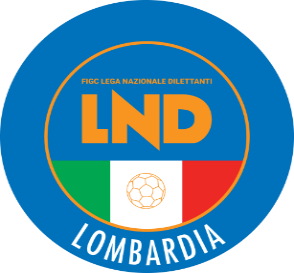 COMITATO REGIONALE LOMBARDIAVia RICCARDO PITTERI n° 95/2 20134 MILANO   Tel. 02.21722.899Sito Internet: lombardia.lnd.it   crllnd@pec.comitatoregionalelombardia.itCanale Telegram @lndlombardiaFacebook: Figc Lnd LombardiaSegreteria e Programmazione Gare:Tel. 02.21722.202-204 - Fax 02.21722.233 - E.mail: affarigeneralicrl@lnd.itTesseramento:Tel. 02.21722.206-207 - Fax 02.21722.231 - E.mail: tesseramentocrl@lnd.ittesseramento@pec.comitatoregionalelombardia.itSportello Unico:Tel. 02.21722.261-209 - Fax 02.21722.230 – E.mail: societacrl@lnd.it  Ufficio Stampa e Pubbliche relazioni:Tel./Fax 02.21722.205 - 347.4406339 - E.mail: ustampacrl@lnd.itServizio Pronto A.I.A.:Tel. 02.21722410Giudice Sportivo Territoriale:giudicesportivocrl@pec.comitatoregionalelombardia.itCorte d’Appello Territoriale:cortedappello.tribunaleterritoriale@pec.comitatoregionalelombardia.itStagione Sportiva 2023/2024Comunicato Ufficiale N° 46 del 01/02/2024Stagione Sportiva 2023/2024Comunicato Ufficiale N° 46 del 01/02/2024Stagione Sportiva 2023/2024Comunicato Ufficiale N° 46 del 01/02/2024DelegazioneData Data Data Data OraSede RiunioneSede RiunioneSede RiunioneMANTOVATenutasi in data 12.01.2024Tenutasi in data 12.01.2024Tenutasi in data 12.01.2024BERGAMOTenutasi in data 15.01.2024Tenutasi in data 15.01.2024Tenutasi in data 15.01.2024MONZATenutasi in data 18.01.2024Tenutasi in data 18.01.2024Tenutasi in data 18.01.2024CREMONATenutasi in data 19.01.2024Tenutasi in data 19.01.2024Tenutasi in data 19.01.2024CALCIO A 5Tenutasi in data 20.01.2024Tenutasi in data 20.01.2024Tenutasi in data 20.01.2024BRESCIATenutasi in data 22.01.2024Tenutasi in data 22.01.2024Tenutasi in data 22.01.2024LECCOTenutasi in data 23.01.2024Tenutasi in data 23.01.2024Tenutasi in data 23.01.2024VARESETenutasi in data 24.01.2024Tenutasi in data 24.01.2024Tenutasi in data 24.01.2024COMOTenutasi in data 25.01.2024Tenutasi in data 25.01.2024Tenutasi in data 25.01.2024MILANOTenutasi in data 29.01.2024Tenutasi in data 29.01.2024Tenutasi in data 29.01.2024LEGNANOTenutasi in data 30.01.2024Tenutasi in data 30.01.2024Tenutasi in data 30.01.2024PAVIAVen0202202421.00Sala meeting Hotel Le GrondeVia Togliatti n. 102Cava ManaraSONDRIOSab0302202410.30Delegazione di SondrioVia delle Prese 17SondrioLODIMer0702202420.45Sala Consiliare ComunaleVia G. Garibaldi 28Montanaso L.do949323A.S.D.SPORTING CHIEVE954905A.S.D.UNITED NAVE7026075ZANOLETTI DIEGO16/01/2002ASR FOTTBALL C. MILANESE 19022329212AROMATARIS MICHELE05/05/2006USD CASALPUSTERLENGO 19475408925VENTURELLI MICHELE23/01/2000US CASTELVETRO INCROCIATELLO2688366FAHIM MOHAMED23/01/2003USD PAGAZZANESE3218003GAUDINA LORENZO10/12/2001ASD SAN MICHELE CALCIO5411623PUCCIA FEDERICO26/11/1992ASD LATORRE6738481COLOMBO KEVIN14/04/2000GS S. ZENO ASD5844971DI CHIO SAMUELE SABINO03/06/2002USD VISCONTEA PAVESE2858366BINI NICOLAS19/04/2007GS MARTELLI7015941SEMPIO GIANLUCA03/07/2003POL. D. PONTE SEZ.CALCIO2034722RODRIGUEZ DIAZ ALVARO ADRIAN29/12/2000AC COAREZZA2943112PASSONI NICOLO’ 27/12/2005POL.BARBAIANA3734235LUZZANA PIERANGELO26/10/1987ASD JUVENES PRAGALUNGHESE5886750BALOTTA SIMONE04/04/2002SS LEONCELLI ASD4828224MARSANASCO RICCARDO09/10/1997ASD ZELO BUON PERSICO 19745888845VASAIU LUCA19/01/2002SS LEONCELLI ASD2417074DE NIGRIS FEDERICO20/01/2007ASD VICTORIA SF1032730ABDELAZIZ AHMED FATHI EZZ24/09/1998ACD NUOVA BOLGIANO1038305ADAWI AHMED SALEM13/02/1999ACD NUOVA BOLGIANOMATRICOLACOGNOME E NOMEDATA DI NASCITASOCIETÀ4768427DENDENA STEFANO15/07/1994ARZAGO6837804FASAN LUCA14/09/2004ACCADEMIAPAVESE S. GENESIO3863546SALVI URIEL11/06/1989LA TORRE5787258TOSONI LUCA11/03/2000ASSAGO A.S.D.A.S. SancolombanoVaresis Konstantinos02/01/2009N°DENOMINAZIONE TORNEOSOCIETÀ ORGANIZZATRICECODICEDATA INIZIO48139CITTA’ DI VAREDOFBC.D. VAREDO16-F04/05/2024GIRONE ELa Società POL. BREMBATE SOPRA C.1947 ASDdisputerà le gare casalinghe di CAMPIONATO sul campo:C.S. COMUNALE (E.A.) – Codice (1227)In via LOCATELLI n°36 – BREMBATE SOPRA (BG)GIRONE DLa Società POL. BREMBATE SOPRA C.1947 ASDdisputerà le gare casalinghe di CAMPIONATO alle ore 15:00 sul campo:C.S. COMUNALE (E.A.) – Codice (1227)In via LOCATELLI n°36 – BREMBATE SOPRA (BG)GIRONE DLa Società U.S. CALCIO GORLE A.S.D.disputerà le gare casalinghe di CAMPIONATO INDISTINTAMENTE sui campi:C.S. COMUNALE n°1 (Codice 315) C.S. COMUNALE n°2 (Codice 1624) E.A.In via ROMA n°2/A – GORLE (BG) GIRONE BLa Società A.C.D. CALOLZIOCORTEdisputerà le gare casalinghe di CAMPIONATO alle ore 16:00 stesso campo.GIRONE CA partire dal 10/02/2024La Società A.S.D.  ACCADEMIA GERA D ADDAdisputerà le gare casalinghe di CAMPIONATO alle ore 15:30 stesso campo.3840329CARSANIGA ALEX04/10/2014POL.ROVINATA3970168TEVISIO ALEX20/12/2010A.S.D. B.C.F.3747060BEVILACQUA RICCARDO19/07/2012ASD UNION CALCIO BASSO PAVESE2851416AGRIFOGLIO FABIO JACOPO18/07/2009USD CASATESE2388954LANGIANESE MATTIA02/03/2008POL.D. BARANZATESE4828224FALCETTA MARCO24/10/2011ASD CITTA’ DI OPERA2358942BORGO ANDREA09/10/2007AC PAVIA 1911 SSD ARL3890794DI LIDDO TOMMASO03/05/2015ASD ALL SOCCER3195214CORTI ANDREA LIVIO13/06/2011US FOLGORE CARATESE ASD2532799PONSANU FRANCESCO06/11/2008US CAVESE2757154PENSA DAVIDE07/07/2010FCD MUGGIO’4191169CHIARELLI ENEA09/11/2008ASD CITTA’ DI BRUGHERIO2442394BELLUCCA FABIO GIULIO15/01/2008CB ACADEMY SSD ARL2252000IELMINI MATTEO20/05/2007SSDARL VARESINA SPORT C.V.3228963CANNAROZZO DENNIS13/04/2011AC ARDOR LAZZATEN°DENOMINAZIONE TORNEOSOCIETÀ ORGANIZZATRICECATEGORIADATA INIZIODATA FINE206BRACCO CUP - WOMAN’S FOOTBALLFCD ENOTRIA 1908RG20.02.2421.03.24207FOOTBALL KUPASD OLTREPO‘NP03.02.24       -2081° GAIASPORT INVERNO CUPACC. EASY TEAMRP-PC04.02.2417.03.24209GIORNATA GRIGIOROSSA SPINOUSD SPINESE ORATORIORPC25.02.24       -210MAGGIO BIANCOAZZURROAS TICINIA ROBECCHETTORP11.05.2409.06.2421112° PRIMAVERILEAS TICINIA ROBECCHETTORE18.05.2401.06.24Amichevoli o partecipazione a tornei Amichevoli o partecipazione a tornei Richiesta gare amichevoli                                                             8 giorni lavorativiEventuali variazioni gare amichevoli con designazione arbitrale5 giorni lavorativiRichiesta autorizzazione partecipazione tornei all’estero 45 giorni lavorativiRichiesta gare amichevoli all’estero45 giorni lavorativiAutorizzazione Tornei che si svolgono in ITALIAAutorizzazione Tornei che si svolgono in ITALIARegionali45 giorni lavorativiNazionali70 giorni lavorativiInternazionali                                                                      70 giorni lavorativiGIRONE ALa Società SSDARL CITTA’ DI VARESE S.R.L.disputerà le gare casalinghe di CAMPIONATO alle ore 15:00 stesso campo.GIRONE CLa Società U.S.D. ACADEMY BRIANZAOLGINATESEdisputerà le gare casalinghe di CAMPIONATO alle ore 11:30 sul campo:C.S. COMUNALE N.2 – (2658)     In VIA LANFRITTO MAGGIONI – CERNUSCO LOMBARDONE– (LC) GIRONE CLa Società U.S.D. ACADEMY BRIANZAOLGINATESEdisputerà le gare casalinghe di CAMPIONATO alle ore 11:30 sul campo:C.S. COMUNALE N.2 – (2658)     In VIA LANFRITTO MAGGIONI – CERNUSCO LOMBARDONE– (LC) GIRONE FLa Società A.S.D.  SANT ANGELOdisputerà le gare casalinghe di CAMPIONATO la DOMENICA alle ore 10:00 stesso campo.GIRONE CLa Società U.S.D. ACADEMY BRIANZAOLGINATESEdisputerà le gare casalinghe di CAMPIONATO la DOMENICA alle ore 09:15 sul campo:C.S. COMUNALE N.2 – (2658)     In VIA LANFRITTO MAGGIONI – CERNUSCO LOMBARDONE– (LC) GIRONE CLa Società U.S.D. ACADEMY BRIANZAOLGINATESEdisputerà le gare casalinghe di CAMPIONATO la DOMENICA ore 09:15 sul campo:C.S. COMUNALE N.2 – (2658)     In VIA LANFRITTO MAGGIONI – CERNUSCO LOMBARDONE– (LC)Data GaraN° Gior.Squadra 1Squadra 2Data Orig.Ora Var.Ora Orig.Impianto04/02/20244 RCASTANESEPAVIA 1911 S.S.D. A R.L.17:0014:3004/02/20244 RFBC SARONNO CALCIO 1910ARDOR LAZZATE14:3010/02/20245 RSOLBIATESE CALCIO 1911CARONNESE S.S.D.AR.L.11/02/202414:3011/02/20245 RFBC SARONNO CALCIO 1910OLTREPO FBC14:3017/02/20246 RFOOTBALL C. MILANESE 1902VERGIATESE SSDARL18/02/202414:30COMUNALE "G.P.SQUERI" (E.A) SAN DONATO MILANESE VIA MARITANO24/02/20247 RPAVIA 1911 S.S.D. A R.L.MAGENTA25/02/202414:3002/03/20248 RVERBANO CALCIOSESTESE CALCIO03/03/202414:3003/03/20248 RACCADEMIAPAVESE S.GENESIOCASTANESE14:3017/03/202410 ROLTREPO FBCFOOTBALL C. MILANESE 190214:30Data GaraN° Gior.Squadra 1Squadra 2Data Orig.Ora Var.Ora Orig.Impianto04/02/20244 RTREVIGLIESE A.S.D.ARCELLASCO CITTA DI ERBA15:3010/02/20245 ROFFANENGHESE A.S.D.TREVIGLIESE A.S.D.11/02/202414:3017/02/20246 RLEON SSD A R.L.MAPELLO A R.L.18/02/202414:3024/02/20247 RARCELLASCO CITTA DI ERBATRIBIANO25/02/202414:3002/03/20248 RSORESINESE CALCIO A.S.D.MUGGIO03/03/202414:3006/03/202417 RMUGGIONUOVA SONDRIO CALCIO15:0015:3017/03/202410 RMUGGIOU.S.CALCIO SAN PELLEGRINO14:30Data GaraN° Gior.Squadra 1Squadra 2Data Orig.Ora Var.Ora Orig.Impianto03/02/20244 RCALCIO PAVONESEFORZA E COSTANZA 190504/02/202414:3004/02/20244 RATLETICO CORTEFRANCA ASDSPORT CASAZZA14:30CAMPO SPORTIVO COMUNALE FRAZ.BORNATO VIA PERONI10/02/20245 RSCANZOROSCIATE CALCIOG.S. VERTOVESE11/02/202414:3017/02/20246 RCASTELLANA C.G. SSDSRLSPORT CASAZZA18/02/202414:3024/02/20247 RATLETICO CORTEFRANCA ASDCALCIO PAVONESE25/02/202414:3002/03/20248 RROVATO CALCIOSCANZOROSCIATE CALCIO03/03/202414:3003/03/20248 RATLETICO CORTEFRANCA ASDBEDIZZOLESE14:30MIGNANI GIACOMO(JUVENES PRADALUNGHESE) NODARI MATTEO(JUVENES PRADALUNGHESE) BONALUMI NICOLO(U.S.CALCIO SAN PELLEGRINO) DOSSI NICOLAS(JUVENES PRADALUNGHESE) FILOMENO FRANCESCO(MEDA 1913) RUGGERI MATTEO(JUVENES PRADALUNGHESE) GRILLO TOMMASO DOMENIC(MAGENTA) AMBROSINI CESARE(MEDA 1913) MBAYE EL HADJI IBRHAI(TRIBIANO) BONALUMI NICOLO(U.S.CALCIO SAN PELLEGRINO) PIACENTINI MIRKO(CASTIGLIONE A.S.D.) ESPOSITO FABIO(CASTIGLIONE A.S.D.) GABRIELI GIANLUIGI(CARPENEDOLO SSDSRL) QUARESMINI ANDREA(OSPITALETTO S.S.D.S.R.L.) PETROZZI MAKRIS(CASTIGLIONE A.S.D.) ANTONINI CHRISTIAN(CALCIO PAVONESE) CAVALETTI DENNIS(FBC SARONNO CALCIO 1910) TRICARICO DANILO(FBC SARONNO CALCIO 1910) CONSONNI ARTURO(VERBANO CALCIO) GARAVAGLIA ALFIO(CASTANESE) MAMBRIN FILIPPO(CASTIGLIONE A.S.D.) VALOTTI MARCO(CASTIGLIONE A.S.D.) FAVERO FILIPPO(FOOTBALL C. MILANESE 1902) PICCINARDI FRANCESCO(BEDIZZOLESE) ACHENZA MICHELANGELO(CALVAIRATE) CONTE TOMMASO(CALVAIRATE) MINOTTI NADIR(CARPENEDOLO SSDSRL) SEGNA ALESSANDRO(CASTIGLIONE A.S.D.) LOSA RICCARDO(CISANESE) VIGANO NICOLA(CISANESE) ROTA MICHELE(MAPELLO A R.L.) D ANDREA GABRIELE(NUOVA SONDRIO CALCIO) DELLAVEDOVA DAVIDE(VERGIATESE SSDARL) TRANQUILLINI MARCO(VIS NOVA GIUSSANO) LAURICELLA NICOLO(CASTIGLIONE A.S.D.) GALIMBERTI JACOPO(BASE 96 SEVESO) EL KADIRI YASIN(LEON SSD A R.L.) VELAJ IGLI(ACCADEMIAPAVESE S.GENESIO) GAROFOLI LUCA(ARCELLASCO CITTA DI ERBA) RUFFINI MARCO(CASTELLANA C.G. SSDSRL) NORIS FABIANO(FALCO) SALA ROBERTO(FBC SARONNO CALCIO 1910) BELOTTI GIORGIO(G.S. VERTOVESE) CARIELLO FRANCESCO(G.S. VERTOVESE) TARCHINI ALESSANDRO(LEMINE ALMENNO CALCIO) BRAMBILLA ANDREA(LEON SSD A R.L.) ZAMBELLI MARCO LORENZO(MAPELLO A R.L.) MIGLIO FABIO(OFFANENGHESE A.S.D.) BONARDI MATTEO(ROVATO CALCIO) PEDERZOLI LUCA(SORESINESE CALCIO A.S.D.) MAFFIOLETTI LUCA(CISANESE) DELLE FAVE BERNARDO(ALTABRIANZA TAVERNERIO A.) ZEFI ALESSIO(ARDOR LAZZATE) BOTTURI STEFANO(BEDIZZOLESE) FISCHETTI LUCA PIO(BRIANZA OLGINATESE) APOLLONIO STEFANO(CARPENEDOLO SSDSRL) GRASSI TOMMASO(CASTELLEONE) MAIETTI MARVIN(CASTELLEONE) LAURICELLA NICOLO(CASTIGLIONE A.S.D.) REDAELLI LUCA(CISANESE) GIORGI FEDERICO(DARFO BOARIO S.R.L.SSD.) MARCHESI GIOVANNI(FALCO) SASSELLA GIANLUCA(FBC SARONNO CALCIO 1910) CALLONI GIULIO EDOARDO(FOOTBALL C. MILANESE 1902) FLORENCIANEZ VERA CARLOS AUGUSTO(OLTREPO FBC) VINCENZI MATTEO(OLTREPO FBC) GIOSA ANTONIO(OSPITALETTO S.S.D.S.R.L.) ROSSETTI NICHOLAS(SCANZOROSCIATE CALCIO) TORRACA GIUSEPPE(SOLBIATESE CALCIO 1911) MORIGGI ANDREA(SONCINESE) TACCHINARDI AMEDEO(SORESINESE CALCIO A.S.D.) CRIMALDI ANDREA(TREVIGLIESE A.S.D.) LOZZA DAVIDE(VIS NOVA GIUSSANO) TRANQUILLINI MARCO(VIS NOVA GIUSSANO) Data GaraN° Gior.Squadra 1Squadra 2Data Orig.Ora Var.Ora Orig.Impianto18/02/20246 RGAVIRATE CALCIOISPRA CALCIO14:30Data GaraN° Gior.Squadra 1Squadra 2Data Orig.Ora Var.Ora Orig.Impianto02/03/20248 RCONCOREZZESE SSD A RLLESMO SSD ARL03/03/202420:3014:3020/03/202415 RBIASSONOGRENTARCADIA28/04/202414:3015:30Data GaraN° Gior.Squadra 1Squadra 2Data Orig.Ora Var.Ora Orig.Impianto04/02/20244 ROLIMPIC TREZZANESEAURORA SERIATE 196716:3014:30C.S.COM."GIACINTO FACCHETTI" 1 TREZZANO ROSA VIA A.DE GASPERI18/02/20246 RCALCIO GORLE A.S.D.ALME14:3025/02/20247 RTORRE DE ROVERI CALCIOAURORA SERIATE 196714:30CENTRO SPORTIVO COM.CAMPO N.1 CENATE SOTTO VIA ROMAData GaraN° Gior.Squadra 1Squadra 2Data Orig.Ora Var.Ora Orig.Impianto03/02/20244 RCIVIDATESESPORTED MARIS A.S.D.04/02/202420:3014:30C.S.COMUNALE-CAMPO N.3 (E.A) CASTELLI CALEPIO/FRAZ.CIVIDINO VIA FERRUCCI11/02/20245 RREZZATO CALCIO DOR A.S.D.CIVIDATESE14:30C.S.COMUNALE (E.A) NUVOLERA LOC.CAVRENE VIA CAMPRELLEData GaraN° Gior.Squadra 1Squadra 2Data Orig.Ora Var.Ora Orig.Impianto03/03/20248 RALL SOCCERCASALPUSTERLENGO 194714:30Data GaraN° Gior.Squadra 1Squadra 2Data Orig.Ora Var.Ora Orig.Impianto04/02/20244 RRHODENSE S.S.D.A.R.L.ROBBIO LIBERTAS14:30C.S.COMUNALE N.1 RHO VIA CADORNA,7003/03/20248 RUNION CALCIO BASSO PAVESEASSAGO A.S.D.14:30VARRICCHIONE FABIO(SETTIMO MILANESE) COMPAGNONE LUIGI(AMICI DELLO SPORT) PALATELLA MAURIZIO(ROZZANO CALCIO SRL SSD) MORZENTI MANUEL(S.BIAGIO) PAPA TOMMASO(AUSONIA 1931) TAVELLI LAMBERTO(SAN PANCRAZIO CALCIO) BROCCANELLO SIMONE(UNIVERSAL SOLARO) LUCCHETTI MAURIZIO(US SCANNABUESE ASD) CALVAGNA SEBASTIANO(AUSONIA 1931) DELORENZI ANDREA(PONTELAMBRESE) MARELLA MATHIAS(SAN PANCRAZIO CALCIO) RIVOLTELLA EDOARDO(ACCADEMY TURATE MOZZATE) BAHO ISAAC(COSTAMASNAGA) CHIEREGATO MARCO(SPERANZA AGRATE) CLERICI ALESSANDRO(VALLEOLONA) CROTTI MATTIA(ALBINOGANDINO S.S.D. SRL) BERETTA LUCA(ASOLA A.S.D.) PIETTA STEFANO(AURORA SERIATE 1967) RICCI LORENZO(BARANZATESE 1948) MANTICA ANDREA(CIRCOLO GIOVANILE BRESSO) SECK ABDOU KHADIR(GALLARATE CALCIO) BONACINA MAURIZIO(LISSONE) EL SAYED GEBREIL(MEDHELAN LANDRIANO ASD) ORNAGHI FILIPPO(SEDRIANO) GUERRINI CHRISTIAN(UNION TEAM MARMIROLO ASD) BERTOLOTTI ALESSANDRO(ZINGONIA VERDELLINO) RASINI SIMONE(BARONA SPORTING 1971) RUCI KRESHNIK(ORATORIO CALVENZANO) MIREKU COLLINS KWAKU(ACCADEMY TURATE MOZZATE) LORA FABIO(AFFORESE) BASCHENIS MARCO(ALME) MACCHI ANDREA(AMICI DELLO SPORT) MOROTTI STEFANO(AZZANO CALCIO ASD) SCACCABAROZZI MARCO(CASTELLO CITTA DI CANTU) PADERNI LUCA(CELLATICA) DEFENTE NICOLO(CIRCOLO GIOVANILE BRESSO) MAZZOLA SIMONE(CIRCOLO GIOVANILE BRESSO) MINELLI ALESSANDRO(CIVIDATESE) SAVOLDELLI MAURO(FIORENTE 1946 COLOGNOLA) CICERI SAMUEL ALESSAND(FROG MILANO) CONTIERO MATTEO(GARLASCO 1976 ASD) LEONARDI THOMAS(GAVIRATE CALCIO) MARTINOIA PIETRO(GAVIRATE CALCIO) BULEGA FABRIZIO(GIOVANILE CANZESE) BARONIO NICCOLO ANGELO(LA SPORTIVA OME) MARINI ANDREA(LA SPORTIVA OME) GIUSTINI DAVIDE(LODRINO) SCANZI FRANCESCO(LODRINO) DELLA TORRE GABRIELE(MARIANO CALCIO) MARIANI RICCARDO(MARIANO CALCIO) CORNAGGIA MATTIA(R.C. CODOGNO 1908) FERRONI ROBERTO GIANLUI(R.C. CODOGNO 1908) TAETTI GIACOMO(REZZATO CALCIO DOR A.S.D.) GUARINO PASQUALE FERNAN(ROZZANO CALCIO SRL SSD) SANTOBUONO MIRKO(ROZZANO CALCIO SRL SSD) CAPUCCI RICCARDO(SAN LAZZARO) CALIRI SIMONE(SETTALESE) DE ANGELIS ELIO(SETTIMO MILANESE) BRUGALI MATTIA(TORRE DE ROVERI CALCIO) CIPRIANI ANDREA(UNION TEAM MARMIROLO ASD) VIGNATI GUGLIELMO(VIRTUS BINASCO A.S.D.) BONGIONI SIMONE(VOBARNO) NOCI VALENTIN(ACCADEMIA BMV) PESENTI LUCA(ALME) VOLPINI ALESSANDRO(AURORA C.M.C. UBOLDESE) CALVAGNA SEBASTIANO(AUSONIA 1931) PIERI JACOPO(BARANZATESE 1948) BRIVIO NICOLA(BESNATESE) BIBA MATIA(CASALPUSTERLENGO 1947) PEZZI FILIPPO(CASALPUSTERLENGO 1947) CORTI CHRISTIAN(CERIANO LAGHETTO) AIMONI EDOARDO(CIVIDATESE) RABA OLTJAN(COLICODERVIESE) SIRTOLI LUCAS(COLOGNESE) RIGONI LUCA(CONCOREZZESE SSD A RL) MAGLIOCCA LUCA(COSTAMASNAGA) SHALA ALTIN(GALLARATE CALCIO) PROMETTI CRISTIAN(GAVARNESE CALCIO) BARLOCCO ROBERTO(GAVIRATE CALCIO) TORRISI ALFIO(LA SPEZIA CALCIO) SCHIAVINA EDOARDO(LESMO SSD ARL) URSO CARMELO(LESMO SSD ARL) COLOMBO EMANUELE(LISSONE) REZZI NICOLA(LODRINO) BELOTTI RICCARDO(ORSA ISEO) INVERSINI DAVIDE(ORSA ISEO) ARRIGONI FRANCESCO(PAULLESE CALCIO) ORLANDI EMANUELE(RHODENSE S.S.D.A.R.L.) PEDERGNANA FABRIZIO(RHODENSE S.S.D.A.R.L.) ESMAIL ALAA ELDIN(ROZZANO CALCIO SRL SSD) FRONDA PIERPAOLO(ROZZANO CALCIO SRL SSD) CICIRIELLO EROS(SAN PANCRAZIO CALCIO) GALLINELLI CARLO(SAN PANCRAZIO CALCIO) MORI MATTIA(SPORTED MARIS A.S.D.) RABAGLIO DENIS(SPORTED MARIS A.S.D.) BAHAMD AHMED(TORRE DE ROVERI CALCIO) CAVALCANTE MAICOL(UNIVERSAL SOLARO) GENTILE ANTONIO(VIGHIGNOLO) GIARDINI DAVIDE(VOBARNO) Data GaraN° Gior.Squadra 1Squadra 2Data Orig.Ora Var.Ora Orig.Impianto03/02/20244 RPRO LISSONE CALCIOGUANZATESE04/02/202415:3014:30C.S.COMUNALE SOVICO VIA S.CATERINA DA SIENA,1Data GaraN° Gior.Squadra 1Squadra 2Data Orig.Ora Var.Ora Orig.Impianto10/02/20245 RGANDINESE 2015MOZZO11/02/202417:0014:30Data GaraN° Gior.Squadra 1Squadra 2Data Orig.Ora Var.Ora Orig.Impianto03/03/20248 RSESTO 2012REAL TREZZANO19:3014:3027/03/202415 RREAL TREZZANOROMANO BANCO28/04/202414:3015:30BORIOTTI LUCA(LOCATE) CIPOLLA MARCO(LOCATE) COLY ALIOU BADARA(REAL BORGOSATOLLO) BALDINI GIANNI(ORATORIO STRADELLA) CAMPASSO DANIELE(U.S. CASTELNOVETTO) DELLA TORRE MARCO(GANDINESE 2015) ESPOSITO DOMENICO(LA TORRE) RIVA ANDREA(LUISAGO PORTICHETTO) VALNEGRI RUBEN(MISSAGLIA MARESSO) GERNA EMANUELE(ARDISCI E MASLIANICO 1902) GUADAGNO PIETRO(CIVATE) TAINI MARCO(REAL VANZAGHESEMANTEGAZZA) CICCONE GERARDO(VILLIMPENTESE 1992) PAROLINI ALEX(ALBOSAGGIA PONCHIERA ASD) DELL ADAMINO AMBROGIO(CHIAVENNESE U.S.) SANGIOVANNI ALBERTO(SERGNANESE) RUGGIERO SALVATORE(ROBUR) SCOGNAMIGLIO FEDERICO(CALCIO CINISELLO SSD A RL) KANE FALLOU(CASORATE PRIMO) CORDERO AQUINO HENDERSON(LOCATE) GAIFAMI LUCA(ROBUR) TOSETTI LUCA(CIVATE) BRENNA MARCO(LAMBRUGO CALCIO) LIMONE GIANLUCA(ORATORIO STRADELLA) INTRIERI NICOLO(SAN GIORGIO) GARNIERI STEFANO(SPINESE ORATORIO) SCOTTI LUCA(ALTO LARIO CALCIO) SANTANDREA MATTIA(ARCA) GRUMI GIULIANO(BAGNOLESE) DAINESI MATTEO(BARBAIANA) FERRARI THOMAS(BOLTIERE) PANCOTTI GIORGIO(BORGHETTO DILETTANTISTICA) MANISCALCO ANTONINO(BUSCATE) GAIO GIANLUCA(C.D.G. VENIANO) INVERNIZZI MATTIA GIUSEPPE(CARUGATE) PASINI FILIPPO(CHIAVENNESE U.S.) PROCOPIO ROBERTO(CITTA DI OPERA) BUB MAXIMILIAN(CIVATE) FRANCESCHINI ALESSANDRO(CIVATE) MOROTTI NICCOLO(CORBETTA F.C.) VINCI FRANCESCO(CSC RONCADELLE CALCIO) MONTECCHIO LUCA(FC TRADATE) FEDELE SIMONE(GARIBALDINA 1932) RINALDI PIETRO(GROSIO) NOZZA MICHELE(LALLIO CALCIO) CONDOLUCI VINCENZO(LUISAGO PORTICHETTO) IOBIZZI CHRISTIAN(OLYMPIC MORBEGNO) BIBA CLAUDIO(ORATORIANA SAN LUIGI ASD) PASTORELLI PIETRO(ORATORIO STRADELLA) MORGANTI MICHAEL(ORIONE) BASILICO MARCO(OSL CALCIO GARBAGNATE) MASSEROLI DAVIDE(PALADINA) RUDELLI CRISTIAN(PIANICO U.S. A.S.D.) COLUCCIO VINCENZO(QUINTO ROMANO A.S.D.) BADAWI EL SAYED(ROMANENGO) PROVANA RAFFAELE(SALVIROLA) DANELLI OMAR(SAN GIORGIO) DOSI PAOLO(SENNA GLORIA) CAFFARELLA STEFANO(SERENISSIMA 1918) RASINI ANDREA(SPORTING CLUB S.S.D.AR.L.) DOSSENA LORENZO(VOLUNTAS MONTICHIARI) CASTIGLIONI BRENNA GIACOMO(ZOGNESE) MARINI ALESSIO(ATHLETIC PAVIA A.R.L.) MAGAGNOTTI ANDREA(CALCINATO) LOSI LUCA(ATHLETIC PAVIA A.R.L.) CAMBIAGHI ANDREA(ATLETICO VILLONGO) FORTUNATO EMILIANO(BARBAIANA) ZOALDI ALESSANDRO(BERBENNO A.S.D.) POZZOLI LUCA(BESANA A.S.D. FORTITUDO) LOCATELLI ANDREA(BREMBILLESE) ERMOCIDA JONATHAN(BUSCATE) PERSICO LUCA(CALCIO SAN PAOLO D ARGONI) SILVA FERNANDES DAVID(CANTELLO BELFORTESE) RUBAGOTTI MATTEO(CHIARI) SOZZI LEONARDO(CIVATE) BARESI ANDREA(CONCESIO CALCIO) CRISCIONE SIMONE(FOLGORE LEGNANO) RUDELLI LORIS GIOVANNI(GANDINESE 2015) PALETTI MATTEO(GAVARDO) TURSI EDOARDO(LAMBRUGO CALCIO) SOZZI MATTEO(LONATE CEPPINO A.S.D.) FAZZARI DAVIDE(MEDIGLIESE) CAPUCCI NICHOLAS(OLGIATE AURORA) SAMBRUNA SAMUELE(OLGIATE AURORA) BARLETTA LUCA(OSSONA A.S.D.) DAL BELLO RICCARDO(P.S.G. A.S.D.) FORMENTI LUCA(PAVONESE CIGOLESE) TACCOLINI ANDREA(PIANICO U.S. A.S.D.) BOCCHI MATTEO(POGGESE X RAY ONE) GENOVA ALBERTO(POGGESE X RAY ONE) BARA HAMADO(POLISPORTIVA ORATORIO 2B) BODANO NICOLA(PORTO 2005) ZANCOGHI NICOLO(PORTO 2005) CONFUORTO RICCARDO(PRO LISSONE CALCIO) FANTI FEDERICO(PRO LISSONE CALCIO) SCULAMIERI MATTIA SALVATOR(QUINTO ROMANO A.S.D.) BELFANTI FILIPPO(RAPID UNITED A.S.D.) LIBERINI MATTEO(REAL BORGOSATOLLO) PELATI FRANCESCO(REAL CASTENEDOLO) SARAMONDI MATTEO(REAL CASTENEDOLO) GRIMALDI STEFANO(REAL TREZZANO) NEGRONI SIMONE(RIVOLTANA) STRINGO EROS(RIVOLTANA) VERRUSO NICOLA(RONDO DINAMO) JELMINI PIETRO(SAN MICHELE CALCIO) PIANA EDOARDO(SERGNANESE) DANA KEVIN(SESTO 2012) LOCATELLI ROBERTO(SIZIANO LANTERNA) ANGELI MATTEO(SOVERE CALCIO) BESCHI MARCO(SPORTING CLUB S.S.D.AR.L.) MONGUZZI LORENZO(TRIUGGESE) AWOGNI KAKOUTCHI JAURE(U.S. CASTELNOVETTO) ADAMI ALESSANDRO(UNION VILLA CASSANO) SABOTTI MATTEO(UNITAS COCCAGLIO A.S.D.) PILI STEFANO(VALTROMPIA 2000) GRANDI FILIPPO(VEROLESE 1911) BONIZZONI FABIO(VICTORIA S.F.) MAPELLI ANDREA(VIRTUS INZAGO) LO BELLO LUIGI(ARSAGHESE) ZANOTTI SAMUELE(BAGNOLESE) PAVESI NICOLAS(CALCISTICA ROMANESE ASD) TABONI RICCARDO(CONCESIO CALCIO) LEONE MATTIA(MEDIGLIESE) SANTARSIERO ANDREA(SENNA GLORIA) PANIGHETTI SIMONE(ACC.CALCIO A.V. BREMBANA) MARA NICHOLAS(ACCADEMIA INVERUNO) ZANELLA FABIO(ALTO LARIO CALCIO) ZUCCO GIOVANNI(ARCA) VOLA LORENZO(BERBENNO A.S.D.) BESANA DENNIS(BESANA A.S.D. FORTITUDO) MERCATANTI VASCO(BESANA A.S.D. FORTITUDO) VITALI SIMONE(BOLTIERE) SANOGO LADJIBABA(BORGHETTO DILETTANTISTICA) RAVASIO DANIELE(BREMBATE SOPRA C.1947 ASD) FARINA MARCO(BRESSANA 1918 A.S.D.) GULLI ANDREASALVATORE(BRESSANA 1918 A.S.D.) TORTI MATTEO(BRESSANA 1918 A.S.D.) ALFANO DIEGO(BRESSO CALCIO S.R.L.) DOMINONI DAVIDE SAMUELE(BRESSO CALCIO S.R.L.) PORTA ANDREA(C.D.G. VENIANO) BRIGNOLI SIMONE(CALCIO LEFFE) TODESCHINI FABIO(CALCISTICA ROMANESE ASD) ARMATI MATTIA(CALUSCO CALCIO) SABRY BILAL(CANTELLO BELFORTESE) GENOVESE DANIELE(CARUGATE) SAVOIA LORENZO(CASORATE PRIMO) ROMEO MICHAEL(CASSINA CALCIO) FRANCO NICOLO(CASSINA NUOVA) ZAMBLE BI DENSON(CASTELVETRO INCROCIATELLO) GEROSA EMANUELE ALESSA(CENTRO SCHUSTER) CIPELLETTI LUCA(CHIEVE A.S.D.) COLOMBINI RODRIGO(CHIEVE A.S.D.) MAURIELLO PIETRO(CIVATE) AGUI DOMENICO(CONCESIO CALCIO) RUBAGOTTI FRANCESCO(CONCESIO CALCIO) LIPRINO MATTEO(DI PO VIMERCATESE) PANACCIO RICCARDO(FISSIRAGA A.S.D.) TESTA EVANDRO(FONTANELLA) GRAZZI RICCARDO(FOOTBALL CLUB CERNUSCO) CALINI RICCARDO(FOOTBALL CLUB PARABIAGO) FOLZI MICHELE(GANDINESE 2015) GRIGOLI DIEGO(GAVARDO) RAMPOLDI GIACOMO(GIOVANILE LUNGAVILLA) BACCHIEGA MARCO(GORLA MINORE) BERNARDI LORENZO(GORLA MINORE) BOSOTTI ANDREA(GORLA MINORE) MALATESTA MATTIA(GORLA MINORE) LEGNANI FEDERICO(GUANZATESE) FIORI MATTIA(LAVENO MOMBELLO) OLIVETO CHRISTIAN(LOCATE) SAITTA FEDERICO(LONATE CEPPINO A.S.D.) CAPRINALI ANDREA(MISSAGLIA MARESSO) CASTAGNA FEDERICO(MISSAGLIA MARESSO) SOLETI DANIELE(MISSAGLIA MARESSO) GIOBBI RICCARDO(MONTESOLARO) PELLEGRINI MATTIA(MOZZO) TURCHETTI SIMONE(NUOVA VALSABBIA) DE MADDALENA MANUEL(OLIMPIA TRESIANA 2022) CIGOGNINI ANDREA(ORATORIANA SAN LUIGI ASD) RADICI ANDREA(ORATORIO SAN MICHELE) BRUSCHI FEDERICO PAOLO(ORATORIO STRADELLA) CAMINADA GIACOMO(ORIONE) ERBA ANDREA(PALADINA) BERETTA DANIEL(PALAZZO PIGNANO) OROFINO FEDERICO(PALAZZO PIGNANO) SPAGNOLO NICCOLO ELIA(PARTIZAN BONOLA ASD) RIZZA STEFANO(PIAN CAMUNO) STECCANELLA ANDREA(PORTO 2005) BOTTINI MATTEO(PRALBOINO) PANELLA ANTONIO(PRALBOINO) MIRA FEDERICO ALBERT(QUINTO ROMANO A.S.D.) VALDEZ ANTEZANA MICHAEL(QUINTO ROMANO A.S.D.) FUSINI FABRIZIO(RANICA CALCIO) TARCHINI LORENZO(RANICA CALCIO) CRISTANI FEDERICO(REAL BORGOSATOLLO) SALANDINI NICOLA(REAL CASTENEDOLO) PIVA ALESSANDRO(REAL TREZZANO) VALIONI DAVIDE(REAL VANZAGHESEMANTEGAZZA) SUTI FERNANDO(RIVANAZZANESE) VENUTO MATTEO(ROBUR) VACCA CORRADO(SANGIULIANO CVS A R.L.) MARCHESE ALESSANDRO(SERENISSIMA 1918) SUPPI ANDREA(SERENISSIMA 1918) LAURA CUSTODIO EBERT WILLIAMS(SESTO 2012) QUADRIO RICCARDO(SOLESE A.S.D.) CALIMAN ANDREA(SOMMESE 1920) SARZI AMADE STEFANO(SOVERE CALCIO) BIGNARDI FRANCESCO(SPORTING CLUB S.S.D.AR.L.) GHOUNAF ZAKARIA(TEAM ORATORIO PUMENENGO) PREMOLI SIMONE(U.S. CASTELNOVETTO) BOJANG IBRAHIM(U.S.O. ZANICA) DEBLASIO LUCA(U.S.O. ZANICA) MAFFEIS SIMONE(U.S.O. ZANICA) LUNA ALESSANDRO(VIRTUS MANERBIO) ZIGLIANI FILIPPO(VISCONTEA PAVESE) NEGRELLO MARCO(VOLUNTAS MONTICHIARI) RIZZI CHRISTIAN(ZELO BUON PERSICO 1974) Data GaraN° Gior.Squadra 1Squadra 2Data Orig.Ora Var.Ora Orig.Impianto21/02/20241 AACCADEMIA ISOLABERGAMASCACALUSCO CALCIO20:3016:00COMUNALE"C.CARMINATI"N.2 (E.A) FILAGO VIA ANTONIO LOCATELLI,42Data GaraN° Gior.Squadra 1Squadra 2Data Orig.Ora Var.Ora Orig.Impianto21/02/20241 ABADALASCOVIGEVANO CALCIO 192120:00Data GaraN° Gior.Squadra 1Squadra 2Data Orig.Ora Var.Ora Orig.Impianto14/02/20241 RACCADEMIA CALCIO VITTUONECARONNESE S.S.D.AR.L.13/01/202421:0018:00C.S.COMUNALE"L.MAGISTRELLI"N.1 BAREGGIO VIA GIACOMO MATTEOTTI, 39Data GaraN° Gior.Squadra 1Squadra 2Data Orig.Ora Var.Ora Orig.Impianto24/02/20247 RGAVIRATE CALCIOCORBETTA F.C.15:00Data GaraN° Gior.Squadra 1Squadra 2Data Orig.Ora Var.Ora Orig.Impianto03/02/20244 RBRESSO CALCIO S.R.L.BIASSONO15:1517:00C.S.COMUNALE A-(E.A) BRESSO VIA GRAZIA DELEDDA SNC03/02/20244 RVIS NOVA GIUSSANOSS FRANCO SCARIONI 192516:0017:3010/02/20245 RSESTO 2012ARCELLASCO CITTA DI ERBA20:3018:30Data GaraN° Gior.Squadra 1Squadra 2Data Orig.Ora Var.Ora Orig.Impianto03/02/20244 RCARPENEDOLO SSDSRLCASTIGLIONE A.S.D.18:0016:00CENTRO SPORTIVO COMUNALE(E.A.) CARPENEDOLO VIA ZONTA 6809/03/20249 RCARPENEDOLO SSDSRLCOLOGNESE16:00Data GaraN° Gior.Squadra 1Squadra 2Data Orig.Ora Var.Ora Orig.Impianto03/02/20244 RCASALPUSTERLENGO 1947CALVAIRATE15:00C.S.COMUNALE BERTONICO VIA MATTEOTTI03/02/20244 RCENTRO SCHUSTERACCADEMIAPAVESE S.GENESIO15:0003/02/20244 RCITTA DI SEGRATEASSAGO A.S.D.17:3018:3010/02/20245 RACCADEMIAPAVESE S.GENESIOFOOTBALL C. MILANESE 190215:0016:3028/03/202413 RFROG MILANOASSAGO A.S.D.13/04/202420:0017:30DRAGONI TOMMASO(CASALPUSTERLENGO 1947) MAURI MASSIMO(ARDOR LAZZATE) ABBONDI MATTIA(MEDA 1913) MENNI MATTEO(VIGHENZI CALCIO) CONOSCITORE ALESSANDRO(BEDIZZOLESE) BERIZZI FILIPPO GIOVANN(ARCELLASCO CITTA DI ERBA) CHERUBINI ALESSANDRO(ACCADEMIA CALCIO VITTUONE) LOMBARDI RICCARDO(CASTEGGIO 18 98 A.S.D.) GOUBA SERGE CEDRIC(LUCIANO MANARA) PASTORE DANIELE(MEDA 1913) PERINA RICCARDO(ACCADEMIAPAVESE S.GENESIO) COSTA AXEL RICCARDO(ROZZANO CALCIO SRL SSD) LAZAR MIHAI EMANUELE(CASTANESE) VIGALIO HENOK(CASTELLANA C.G. SSDSRL) MAMONE MIRKO(COLOGNESE) PECIS ALESSANDRO(FIORENTE 1946 COLOGNOLA) PAVESI MATTIA(FOOTBALL C. MILANESE 1902) OCCHIUZZI PAOLO PIO(GAVIRATE CALCIO) TAGLIABUE GIOVANNI(LENTATESE) MINOTTI PIERPAOLO ALESS(LUCIANO MANARA) CICERI GUGLIELMO(OFFANENGHESE A.S.D.) PICOZZI DARIO LUCA(RHODENSE S.S.D.A.R.L.) BERTOCCHI FRANCESCO(SCANZOROSCIATE CALCIO) REGAZZONI ALESSIO(U.S.CALCIO SAN PELLEGRINO) DA SILVA DELOGO KAUA LEONARDO(VERBANO CALCIO) MORONI ANDREA(VERBANO CALCIO) ALBERTI MATTIA(VIGHENZI CALCIO) CESANA LORENZO(VIS NOVA GIUSSANO) D AQUINO GABRIEL(ARDOR LAZZATE) ESPOSITO ALESSANDRO(ASSAGO A.S.D.) CRISTANI DANIEL(BEDIZZOLESE) PALOSTI GABRIELE(CASALPUSTERLENGO 1947) PARASCHIV LORENZO RAFFAEL(CASALPUSTERLENGO 1947) TIMA TAYOU CARLO(CASALPUSTERLENGO 1947) LOSIO DANIELE(CASTELLANA C.G. SSDSRL) BARONI MATTIA NESTOR(CORBETTA F.C.) BILO HELIUS(DARFO BOARIO S.R.L.SSD.) FENILI RICCARDO(FIORENTE 1946 COLOGNOLA) GALLONE ALESSANDRO(FOOTBALL C. MILANESE 1902) IONESCU PAOLO CRISTIAN(OSPITALETTO S.S.D.S.R.L.) BERNARDI SAMUELE(ROZZANO CALCIO SRL SSD) VITA ALESSANDRO(SEDRIANO) MALI RYAN(SOLBIATESE CALCIO 1911) PITRELLI GIUSEPPE(ACCADEMIA CALCIO VITTUONE) BERIZZI FILIPPO GIOVANN(ARCELLASCO CITTA DI ERBA) GALIMBERTI LORENZO(ARDOR LAZZATE) MANCIN PIETRO(ASSAGO A.S.D.) LILLO ALESSIO(BRESSO CALCIO S.R.L.) VILLA MATTIA(BRIANZA OLGINATESE) SIMONE FRANCESCO(CASTELLANA C.G. SSDSRL) MERCURI ALESSIO(CASTELLO CITTA DI CANTU) MONDADORI RICCARDO(CASTIGLIONE A.S.D.) RAVIZZA DANIELE(FIORENTE 1946 COLOGNOLA) ZANCHI DAVIDE(FIORENTE 1946 COLOGNOLA) MICHELUCCINI LEONARDO(LEON SSD A R.L.) RAGUSA MANUEL(MARIANO CALCIO) PILLONI MIRKO(MEDA 1913) SEDINI MARCO(MEDA 1913) MARCHINI TOMMASO(OFFANENGHESE A.S.D.) COLOMBI MATTEO(PALADINA) CORTINOVIS MATTEO(SCANZOROSCIATE CALCIO) DIANA FEDERICO(SOLBIATESE CALCIO 1911) CHERUBINI LORENZO(VIGHENZI CALCIO) PIACENTI LEONARDO(VIS NOVA GIUSSANO) ZANZURI DANIEL(CALVAIRATE) Data GaraN° Gior.Squadra 1Squadra 2Data Orig.Ora Var.Ora Orig.Impianto13/02/20241 RVALTROMPIA 2000CALCIO MARIO RIGAMONTI13/01/202419:3015:30Data GaraN° Gior.Squadra 1Squadra 2Data Orig.Ora Var.Ora Orig.Impianto13/02/20242 RCOLICODERVIESEVIBE RONCHESE20/01/202420:3015:00C.S.COMUNALE "BAGASSI-FOLZANI" DELEBIO LOC.GERONI VIA GERONIData GaraN° Gior.Squadra 1Squadra 2Data Orig.Ora Var.Ora Orig.Impianto12/02/20245 RARDOR BOLLATETRIESTINA 194610/02/202420:3018:00Data GaraN° Gior.Squadra 1Squadra 2Data Orig.Ora Var.Ora Orig.Impianto03/02/20244 RACCADEMY TURATE MOZZATEBESNATESE15:00Data GaraN° Gior.Squadra 1Squadra 2Data Orig.Ora Var.Ora Orig.Impianto03/02/20244 RBULGAROPONTELAMBRESE14:4515:0009/03/20249 RESPERIA LOMAZZO CALCIOROVELLASCA 1910 VICTOR B.15:00CENTRO SPORTIVO COMUNALE FENEGRO' VIA DELLA CULTURA E SPORT17/03/202410 RMUGGIOESPERIA LOMAZZO CALCIO16/03/202411:1515:00ORATORIO "ASSUNTA"FRAZ.TACCONA MUGGIO' FRAZ. TACCONA VIA BEETHOVEN / VIA PIO XIIData GaraN° Gior.Squadra 1Squadra 2Data Orig.Ora Var.Ora Orig.Impianto10/02/20245 RALBOSAGGIA PONCHIERA ASDARS ROVAGNATE16:3014:3017/02/20246 RVIBE RONCHESEA.CASATI CALCIO ARCORE18:0009/03/20249 RCALOLZIOCORTEA.CASATI CALCIO ARCORE15:0017:00Data GaraN° Gior.Squadra 1Squadra 2Data Orig.Ora Var.Ora Orig.Impianto11/02/20245 RMOZZOCALCIO GORLE A.S.D.10/02/202415:0015:30Data GaraN° Gior.Squadra 1Squadra 2Data Orig.Ora Var.Ora Orig.Impianto03/02/20244 RGAVARDOVALTROMPIA 200016:3017:3003/02/20244 RREZZATO CALCIO DOR A.S.D.CALCIO MARIO RIGAMONTI15:0018:3010/02/20245 RCALCIO MARIO RIGAMONTIUSO UNITED15:0017/02/20246 RROVATO CALCIOCALCIO MARIO RIGAMONTI18:1516:00C.S.CAMPO MAGGIORE (E.A) ROVATO VIA DEI PLATANI24/02/20247 RUSO UNITEDEDEN ESINE15:0017:00Data GaraN° Gior.Squadra 1Squadra 2Data Orig.Ora Var.Ora Orig.Impianto03/02/20244 RCIRCOLO GIOVANILE BRESSOCOLOGNO15:0017:0017/02/20246 RZINGONIA VERDELLINOOLIMPIC TREZZANESE15:0024/02/20247 RZINGONIA VERDELLINOTREZZO15:3015:00COMUNALE N.3 VERDELLINO VIA DEGLI OLEANDRI 1Data GaraN° Gior.Squadra 1Squadra 2Data Orig.Ora Var.Ora Orig.Impianto03/02/20244 RFOLGOREGARLASCO 1976 ASD18:0003/02/20244 ROLTREPO FBCROMANO BANCO18:0015:00C.S.COMUNALE (E.A) FERRERA ERBOGNONE STRADA CORRADINA23/03/202411 RPAVIA 1911 S.S.D. A R.L.CASORATE PRIMO15:0017:00C.S.COMUNALE"CARBONARA TICINO" CARBONARA AL TICINO VIA XXV APRILEFUSARO CRISTIANO EMANU(PRO NOVATE) GENESINI ROMANO(CALUSCO CALCIO) GAROLINI MICHELE(GRENTARCADIA) LOFORESE GIORGIO(PRO NOVATE) PERDOMINI ILES(MARTELLI) PAVONE CRISTIAN(COAREZZA)  LA FORESTA GIANLUCA(PRO NOVATE)DIGIGLIO ROBERTO(CONCESIO CALCIO) VARRIALE ANDREA(LEONE XIII SPORT) TORRICELLI ELIO(VAREDO) BOSSI MASSIMILIANO(GALLARATE CALCIO) SAGLIOCCHI ANTONIO(ACCADEMY TURATE MOZZATE) DEVECCHI MATTIA(CASORATE PRIMO) TIAGO FABIO(GALLARATE CALCIO) CASTAGNA IVAN(GRENTARCADIA) REDAELLI ANDREA(GRENTARCADIA) BERETTA TOMMASO(MAPELLO A R.L.) HUSHI REDIAN(SAN LAZZARO) CASTELNOVO SAMUEL(ESPERIA LOMAZZO CALCIO) BORDA ANTONIO(S.C. UNITED) CALLEGARINI NICOLO(GOVERNOLESE) GUEBRE OUSSENI(POLISPORTIVA ORATORIO 2B) GHIGI FILIPPO(ASOLA A.S.D.) VIGHI PAOLO(ASOLA A.S.D.) MARZUILLO MARCO(ATLETICO VILLONGO) ZONCA LEONARDO(BREMBATE SOPRA C.1947 ASD) VIGANO ALESSANDRO(CARUGO ACADEMY) ANDRESKI ALBERT(CIRCOLO GIOVANILE BRESSO) CREMONESI NICOLO(CITTA DI VIGEVANO S.R.L.) CARISSIMI LEONARDO(CIVATE) VALSECCHI THOMAS(CIVATE) DANTONI GABRIELE(COLICODERVIESE) GHILARDI NICOLA(FALCO) RAGUSA LUCA(FORZA E CORAGGIO) GUERRA ANDREA(GRENTARCADIA) HARUNI REALF(JUVENILIA SPORT CLUB) ZOUGGAR ABDRAHMAN(MASSERONI MARCHESE SRL) GATTI ALBERTO(ORATORIO STRADELLA) CONSOLANDI SIMONE(PAGAZZANESE) BONVENTO FILIPPO(ROMANO BANCO) PIAZZOLLA SAMUEL(SIZIANO LANTERNA) NIGRETTI FEDERICO(VAREDO) GILBERTI CRISTIAN DOMENI(VEROLESE 1911) BALLADORE MATTIA(VISCONTEA PAVESE) MASCARO MANUEL GIOVANNI(ALL SOCCER) CALEGARI MARCO(FALCO) SOLDAVINI ALESSANDRO(GALLARATE CALCIO) SALERNITANO FRANCESCO(FORZA E CORAGGIO) CREMASCOLI MARCO ANTONIO(LAUDENSE AUSILIATRICE) BONDIONI STEFANO(ALBOSAGGIA PONCHIERA ASD) RONDINI LORENZO(AS VARZI) ABDELGHANY AHMED MOHAMED M(BARANZATESE 1948) CATAPANO ALESSANDRO(BESNATESE) PEPE ALESSANDRO(CALCIO ORATORIO COLOGNO) BELLAZZI CHRISTIAN(CARUGO ACADEMY) SPINOZZI TOMMASO AUGUSTO(CASORATE PRIMO) ROMANI FEDERICO(CASTELLEONE) EL MOUCH ANOIR(CITTA DI VIGEVANO S.R.L.) DUSI LEONARDO(CONCESIO CALCIO) FRATTINI MATTIA(ESPERIA LOMAZZO CALCIO) ZANCHI ANDREA(G.S. VERTOVESE) SHTRAZA ERVIN(GAVARDO) SARE RIAD(GOVERNOLESE) CAZZANIGA DAVIDE(GRENTARCADIA) CASSIS MANUEL(LA TORRE) CANALI CHRISTIAN(NUOVA USMATE) DE MARCO LUCA(OSL CALCIO GARBAGNATE) SALVO MATTEO(PAVIA 1911 S.S.D. A R.L.) SALAS SOTO ADRIANO DANIEL(PRO NOVATE) MIOLA MATTEO(ROMANO BANCO) ANDRONIO MATTEO(SANCOLOMBANO) ZIOLINI TOMMASO(SANGIULIANO CVS A R.L.) DEGIORGI GABRIELE(SETTALESE) GOBBO LUCA(VAREDO) BARA ABDOULL LATTIFU(VOBARNO) MARIONI FILIPPO(CIVATE) BOUKHAROUBA YOUSEF(A.C.O.S. TREVIGLIO CALCIO) DELL ORTO CHRISTIAN(A.CASATI CALCIO ARCORE) VOLA THOMAS(ALBOSAGGIA PONCHIERA ASD) REGINA DAVIDE ANTONIO(ALL SOCCER) CESARATTO ANDREA GIUSEPPE(ARDOR BOLLATE) MILESI NICOLO(ARS ROVAGNATE) SAGHRI SAAD(ARS ROVAGNATE) SALLAKU ACHILLE(ATLETICO CORTEFRANCA ASD) VENTURI EDOARDO LUCA(BARANZATESE 1948) LAMPERTI LUCA ROBERTO(CALCIO CANEGRATE) RIZZI ANDREA(CALCIO MENAGGIO 1920) VILLA RICCARDO(CASTELLEONE) MAGAZZU RICCARDO(CENATE SOTTO) VERRI SIMONE(CENATE SOTTO) CERUTTI DIEGO(CITTA DI VIGEVANO S.R.L.) ALIPPI MICHELE(CIVATE) DI RIENZO GABRIELE(CIVATE) HAZIM WASSIM(COAREZZA) BRUNELLO NICCOLO(CONCOREZZESE SSD A RL) PUTTI JORDI(CONCOREZZESE SSD A RL) TREVISANI PIETRO(GAVARDO) LACHGUER AYOUB(GERENZANESE) CAVALLINI MANUEL(GOVERNOLESE) RUSCONI MATTIA(GRENTARCADIA) BELOTTI ANDREA(LA TORRE) SOUMAORO DAOUDA(LA TORRE) MUSUMECI MICHELE(LEO TEAM) HNAIEN OMAR(MARTELLI) RIVIERA MICHELE ROMANO(MARTELLI) MUTO DOMENICO(NUOVA A.C. CURTATONE) CEREDA EDOARDO(OLIMPIC TREZZANESE) BIANCHI EDOARDO LUIGI(PAULLESE CALCIO) COLOMBO NICOLO(PONTELAMBRESE) CATTANEO ANDREA(REAL VANZAGHESEMANTEGAZZA) BENVENUTO FEDERICO(ROBBIO LIBERTAS) STUCCHI LUCA(ROVATO CALCIO) NEGRO GIANMARIA(SAN LAZZARO) PIACENTINI NICOLO(TORRAZZO MALAGNINO DIGI2) FUMAGALLI MANUEL(TREZZO) CACCIAPUOTI FEDERICO CARLO(TRIESTINA 1946) BERNARDI MARCELLO(UNION TEAM MARMIROLO ASD) VISENTINI JACOPO(UNION TEAM MARMIROLO ASD) HASA ANDI(VIBE RONCHESE) SIMONINI NICOLA(VIRTUS AURORA TRAVAGLIATO) NASCIMBENE TOMMASO(ATHLETIC PAVIA A.R.L.) CASAGRANDE DEJAN(FOLGORE) NUCCIO MATTEO(FOLGORE) VILLA STEFANO(FOLGORE) FITTIPALDI NICOLA(FOOTBALL CLUB PARABIAGO) Data GaraN° Gior.Squadra 1Squadra 2Data Orig.Ora Var.Ora Orig.Impianto06/03/20241 ABARANZATESE 1948MUGGIO20:30C.S.COMUNALE"G.RAFFIN"N.2(E.A) BARANZATE VIA NAZARIO SAURO,160Data GaraN° Gior.Squadra 1Squadra 2Data Orig.Ora Var.Ora Orig.Impianto05/03/20241 ACALCIO MARIO RIGAMONTIAS VARZI18:00Data GaraN° Gior.Squadra 1Squadra 2Data Orig.Ora Var.Ora Orig.Impianto04/02/20242 RARDITA CITTADELLA 1934CALCIO BOSTO03/02/202417:3018:0004/02/20242 RGALLARATE CALCIOJUNIOR CALCIO03/02/202411:1513/02/202415 RFALOPPIESE OLGIATE RONAGOCALCIO BOSTO02/05/202420:0016:0013/02/202415 RFOOTBALL CLUB PARABIAGOCASSINA RIZZARDI02/05/202420:3018:3013/02/202415 RLEGNARELLO SSMGALLARATE CALCIO02/05/202419:3018:0014/02/202415 RORATORIO FIGINO CALCIOGRANDATE20:4510:4528/02/202414 RGRANDATEFOOTBALL CLUB PARABIAGO20:4515:00C.S."LIBERO FERRARIO" (E.A) PARABIAGO VIA MARCONI ANG.VIA ALFIERI27/03/202413 RVALCERESIO A. AUDAXGALLARATE CALCIO20:1518:00Data GaraN° Gior.Squadra 1Squadra 2Data Orig.Ora Var.Ora Orig.Impianto04/02/20242 RMUGGIORONDO DINAMO03/02/202411:1515:00ORATORIO "ASSUNTA"FRAZ.TACCONA MUGGIO' FRAZ. TACCONA VIA BEETHOVEN / VIA PIO XII03/02/20242 RCALOLZIOCORTEGRENTARCADIA03/02/202416:0024/02/20245 RCALOLZIOCORTECINISELLO16:0018:0025/02/20245 RCENTRO SCHIAFFINO 1988SRLAFFORESE24/02/202414:3017:3029/02/20244 RVIGOR MILANOCALOLZIOCORTE17/02/202420:4516:0009/03/20247 RCITTA DI BRUGHERIOVIGOR MILANO18:0027/03/202413 RCENTRO SCHIAFFINO 1988SRLVISCONTINI21:1517:30Data GaraN° Gior.Squadra 1Squadra 2Data Orig.Ora Var.Ora Orig.Impianto04/02/20242 RBREMBATE SOPRA C.1947 ASDREAL MILANO03/02/202410:00C.S. COMUNALE(E.A.) BREMBATE SOPRA VIA LOCATELLI, 3610/02/20243 RACCADEMIA GERA D ADDAPRESEZZO CALCIO 195415:3015:0003/03/20246 RPAGAZZANESEFORNOVO S.GIOVANNI02/03/202410:0019/03/202413 RVIDALENGOPRESEZZO CALCIO 195420:0014:30COM."MACCAGNI"N.2(E.A) TREVIGLIO VIA AI MALGARIData GaraN° Gior.Squadra 1Squadra 2Data Orig.Ora Var.Ora Orig.Impianto04/02/20242 RCAZZAGOBORNATO CALCIOLEVATE03/02/202409:1510:00Data GaraN° Gior.Squadra 1Squadra 2Data Orig.Ora Var.Ora Orig.Impianto04/02/20242 RROGOREDO 1984 A.S.D.BUCCINASCO03/02/202411:1514:30BINACCHI ALESSANDRO(CALCIO BOSTO) BUZZI SERGIO CARLO(CALCIO BOSTO) CURRELI FRANCESCO(VIGOR MILANO) VIARO MATTEO(COLOGNESE) CARAZZATO DAVIDE(FIORENTE 1946 COLOGNOLA) EDARANI WALID(FIORENTE 1946 COLOGNOLA) ROTONDI MORGAN(FOOTBALL CLUB PARABIAGO) PIANTALUNGA DIEGO(GRENTARCADIA) BINACCHI TOMMASO(CALCIO BOSTO) WILLIAMS JEREMIAH FREDER(CALCIO BOSTO) PIPOLI SIMONE(AFFORESE) ZULLO ANDREA(CALCIO BOSTO) PITTAU MARCO(FOOTBALL CLUB PARABIAGO) SAKR MOHANAD(ROGOREDO 1984 A.S.D.) MERZI ALESSANDRO(VIRTUS AURORA TRAVAGLIATO) BONGIORNO ANDREA(CALCIO BOSTO) SERAN FRANCESCO(CALCIO BOSTO) MARIANI RICCARDO(CENTRO SCHIAFFINO 1988SRL) BIANCHI TOMMASO(CORTEFRANCA CALCIO) PEZZOTTI LUCA(CORTEFRANCA CALCIO) MEHMETI SEMIR(FIORENTE 1946 COLOGNOLA) NASTARI NICOLO(SPORTING VALENTINOMAZZOLA) VITAGLIANO GABRIELE(VIGOR MILANO) BAIO FABIANO(NUOVA USMATE) BOULMANE SOUFIANE(NUOVA USMATE) MONOPOLI MAURO(ROMANO BANCO) GODINA ANDREA(SIRTORESE) VESCERA EMANUELE(CINISELLO) ANZOLI GIOVANNI(ORATORIO SAN GAETANO) GATTELLARI CHRISTIAN(ROMANO BANCO) NEGRI RICCARDO(SIRTORESE) FARINA NEVIO(U.S FLERO) LASKA RICCARDO(U.S FLERO) FIORE EMILIO(CINISELLO) ACCARDO ANDREA(CITTA DI OPERA) SPERANDEO TOMMASO(CITTA DI OPERA) MATARRESE JACOPO(GALLARATE CALCIO) PETRULLI MATTEO(GALLARATE CALCIO) SEMINATI GABRIELE(OSIO SOPRA) BUTTI TOMMASO(U.S FLERO) Data GaraN° Gior.Squadra 1Squadra 2Data Orig.Ora Var.Ora Orig.Impianto07/02/202413 RACCADEMIA INTERNAZIONALEALDINI S.S.D.AR.L.15:0011:0007/02/202413 RACCADEMIAPAVESE S.GENESIOVARESINA SPORT C.V.18:0009:30C.S.COMUNALE "RONCARO" RONCARO VIA CAMPESTRE SNC07/02/202413 RMASSERONI MARCHESE SRLSEGURO A.S.D.17:0011:00MASSERONI MARCHESE(E.A) MILANO VIA ENRICO TERZAGHI,207/02/202413 RRHODENSE S.S.D.A.R.L.ACCADEMIA BUSTESE20:3011:3021/02/202414 RALDINI S.S.D.AR.L.RHODENSE S.S.D.A.R.L.20:0011:3021/02/202414 RVARESINA SPORT C.V.ACCADEMIA INTERNAZIONALE16:0011:00C.S.COMUNALE MARIO PORTA (E.A) VEDANO OLONA VIA NINO BIXIO SNCData GaraN° Gior.Squadra 1Squadra 2Data Orig.Ora Var.Ora Orig.Impianto04/02/20242 RSANT ANGELOCITTA DI SEGRATE10:3017:0007/02/202413 RFANFULLAAUSONIA 193119:0010:15STADIO COMUNALE "DOSSENINA" LODI VIALE PAVIA, N.2407/02/202413 RFOLGORE CARATESE A.S.D.CIMIANO CALCIO S.S.D. ARL16:3011:1507/02/202413 RLOMBARDIA 1 S.R.L.S.D.CISANESE19:0015:0007/02/202413 RLUCIANO MANARACENTRO SCHIAFFINO 1988SRL18:1511:0008/02/202413 RSS FRANCO SCARIONI 1925CITTA DI SEGRATE20:0011:0021/02/202414 RCIMIANO CALCIO S.S.D. ARLLOMBARDIA 1 S.R.L.S.D.16:3011:0021/02/202414 RCITTA DI SEGRATEFANFULLA20:3011:0020/03/202415 RCIMIANO CALCIO S.S.D. ARLCISANESE18:0011:0020/03/202415 RFOLGORE CARATESE A.S.D.VIS NOVA GIUSSANO20:3011:15Data GaraN° Gior.Squadra 1Squadra 2Data Orig.Ora Var.Ora Orig.Impianto03/02/20242 RUESSE SARNICO 1908CALCIO BRUSAPORTO04/02/202417:3017:1504/02/20242 RVILLA VALLE SSDARLPONTE SAN PIETRO SSDARL10:1511:0006/02/202413 RCALCIO MARIO RIGAMONTICALCIO BRUSAPORTO20:0011:1506/02/202413 RPONTE SAN PIETRO SSDARLCILIVERGHE MAZZANO21:0010:00C.S. COMUNALE(E.A.) BREMBATE SOPRA VIA LOCATELLI, 3607/02/202413 RALBINOGANDINO S.S.D. SRLMAPELLO A R.L.19:3011:1507/02/202413 RBRENOVOLUNTAS MONTICHIARI20:3018:0007/02/202413 RCARAVAGGIO SRLSCANZOROSCIATE CALCIO19:3011:0007/02/202413 RPALAZZOLO 1913 AC SSDARLGHEDI 197819:0018:0007/02/202413 RSAN GIULIANO CITY SSDARLUESSE SARNICO 190820:0011:1507/02/202413 RVILLA VALLE SSDARLVIRTUSCISERANOBERGAMO190920:0011:0014/02/202414 RCALCIO BRUSAPORTOSAN GIULIANO CITY SSDARL19:0011:00C.S.COMUNALE ADRO N.1 (E.A) ADRO VIA TULLIO DANDOLO21/02/202414 RUESSE SARNICO 1908PALAZZOLO 1913 AC SSDARL20:0017:1522/02/202414 RSCANZOROSCIATE CALCIOBRENO18:0010:3022/02/202414 RVOLUNTAS MONTICHIARIVILLA VALLE SSDARL20:3011:1517/03/20248 RPONTE SAN PIETRO SSDARLCALCIO BRUSAPORTO11:0010:00C.S. COMUNALE(E.A.) BREMBATE SOPRA VIA LOCATELLI, 3620/03/202415 RVILLA VALLE SSDARLSCANZOROSCIATE CALCIO20:0011:0024/03/20249 RVILLA VALLE SSDARLPALAZZOLO 1913 AC SSDARL10:1511:00GARRO VALENTINO(ASSAGO A.S.D.) GONDOR CONSTANTIN(VARESINA SPORT C.V.) VALENTINO MICHELE(CISANESE) SOMMARIVA LUCA(SANT ANGELO) NECCHI LUCA(CARONNESE S.S.D.AR.L.) RADICI MASSIMILIANO(CALCIO BRUSAPORTO) BATTISTELLO MARCO(LOMBARDIA 1)ISUFI ALESSIO(SESTESE CALCIO) CASELLATO SAMUELE(LOMBARDIA 1 S.R.L.S.D.) GIANNOSSO ANDREA(CALCIO CLUB MILANO) CAPRINALI MATTEO(LUCIANO MANARA) ABBIATI LEONARDO(SANT ANGELO) GUARNIERI ANDREA(SANT ANGELO) PERVERSI ANDREA(SANT ANGELO) GASPARETTO JACOPO(SS FRANCO SCARIONI 1925) MAGGI LUCA TOBIA(ACCADEMIA INTERNAZIONALE) BERRETTI FEDERICO(CARONNESE S.S.D.AR.L.) AMATO ALESSANDRO(CASTELLANZESE 1921) RAVARINI LORENZO(CILIVERGHE MAZZANO) PIROVANO ALESSANDRO(LUCIANO MANARA) MONACO GIANLUCA(RHODENSE S.S.D.A.R.L.) SPAIRANI SAMUELE(SANT ANGELO) COLOMBO MATTIA(ACCADEMIA INTERNAZIONALE) GALLOTTA MATTEO(ACCADEMIAPAVESE S.GENESIO) GHIDOTTI FEDERICO(ACCADEMIAPAVESE S.GENESIO) LAZZARI MATTEO(ALDINI S.S.D.AR.L.) GIANNATTASIO ALESSANDRO(AUSONIA 1931) MEMOLA CRISTIAN(AUSONIA 1931) PARISI GIANLUCA(CISANESE) FAVALE MATTIA(CITTA DI SEGRATE) SENTATI NICCOLO(FANFULLA) CAMPARI MATTIA(LOMBARDIA 1 S.R.L.S.D.) VISCARDI PIETRO(MAPELLO A R.L.) DI MARTINO ALESSANDRO(SEGURO A.S.D.) MINCHIO ALBERTO(SOLBIATESE CALCIO 1911) Data GaraN° Gior.Squadra 1Squadra 2Data Orig.Ora Var.Ora Orig.Impianto04/02/20242 RUNION VILLA CASSANOLAINATESE A.S.D.10:30C.S.COMUNALE CASSANO MAGNAGO VIA S.D'ACQUISTO SNC04/02/20242 RVALLEOLONAGAVIRATE CALCIO10:30Data GaraN° Gior.Squadra 1Squadra 2Data Orig.Ora Var.Ora Orig.Impianto03/02/20242 RUNIVERSAL SOLAROCANTU SANPAOLO04/02/202416:3011:0004/02/20242 RBARANZATESE 1948FBC SARONNO CALCIO 191011:0010:30Data GaraN° Gior.Squadra 1Squadra 2Data Orig.Ora Var.Ora Orig.Impianto05/02/20242 RBIASSONOLA DOMINANTE04/02/202420:0011:00C.S.COMUNALE N.2 (E.A) ARCORE VIA MONTE ROSA11/02/20243 RACADEMY BRIANZAOLGINATESETALAMONESE11:3010:30C.S.COMUNALE N.2 CERNUSCO LOMBARDONE VIA LANFRITTO MAGGIONI02/03/20246 RTALAMONESEFOOTBALL CLUB CERNUSCO03/03/202415:3018:00Data GaraN° Gior.Squadra 1Squadra 2Data Orig.Ora Var.Ora Orig.Impianto04/02/20242 RFOOTBALL C. MILANESE 1902CREMA 1908 S.S.D.AR.L.10:0011:1504/02/20242 RP.S.G. A.S.D.SORESINESE CALCIO A.S.D.09:3010:15Data GaraN° Gior.Squadra 1Squadra 2Data Orig.Ora Var.Ora Orig.Impianto03/02/20242 ROLTREPO FBCCENTRO SCHUSTER04/02/202417:0010:15COMUNALE BRONI FRAZ.CASSINO PO VIA CASSINO PO04/02/20242 RAVC VOGHERESE 1919FROG MILANO15:0010:30CAMPO COMUNALE "TITO NEVERANI" SILVANO PIETRA VIA CIRCONVALLAZIONEZAVAGLIA MATTEO(CASTELLO CITTA DI CANTU) PIRAS LORENZO(PONTELAMBRESE) MARINELLO MARCO(S.C. UNITED) PIZZARELLI ALFREDO(OLTREPO FBC) LENTICCHIA ENRICO(FOOTBALL CLUB CERNUSCO) TRIACCA ALESSANDRO(MAZZO 80 SSDRL) TRENTIN MATTIA(CASTELLANA C.G. SSDSRL) MOSCONI ANDREA(LA DOMINANTE) LADIANA ANDREA(PENTA PIATEDA) GRITTI OSCAR(LEMINE ALMENNO CALCIO) SANGALETTI FRANCESCO(REAL MILANO) MORO LUCA(LUISIANA) CAMPANILE CRISTIAN(FOOTBALL CLUB CERNUSCO) OTTAVIO DANIEL(A.C.O.S. TREVIGLIO CALCIO) CHIESA TOMMASO(ARCELLASCO CITTA DI ERBA) DIBISCEGLIA EDOARDO(CALCIO BOSTO) BARBA MATTIA(CALCIO DESENZANO) BOURYA MOUNAIM(CASTELLANA C.G. SSDSRL) LOSITO PIETRO(CITTA DI VARESE S.R.L.) CAMBIAGHI LUCA(FOOTBALL CLUB CERNUSCO) PADALINO DANIEL(FOOTBALL CLUB CERNUSCO) FRANI DANIELE(G.S. VERTOVESE) CIRACI MATTIA(JUVENILIA SPORT CLUB) DE FAZIO ANTONIO(JUVENILIA SPORT CLUB) SOUMAORO YOUSSOUF(LA TORRE) TARANTOLO GIUSEPPE(LAINATESE A.S.D.) VASILE DANIELE(MAZZO 80 SSDRL) BONORA SAMUELE(TREVIGLIESE A.S.D.) COCCIA DOMINICH DANIEL(TRITIUM CALCIO 1908 A RL) PERISANO DANILO(CASTELLANA C.G. SSDSRL) CAVALLARO LORENZO(UNION VILLA CASSANO) CORTI RICCARDO(ACADEMY BRIANZAOLGINATESE) BALCONI IACOPO(BIASSONO) LADINA ALBERTO(LUISIANA) FABANI EZIO(PENTA PIATEDA) TELO LORENZO(SPORTED MARIS A.S.D.) MANGANO CHRISTIAN(UNION VILLA CASSANO) MIRONA TOMMASO(VEROLESE 1911) DE VITA ALESSANDRO(VISCONTINI) CRICRI STEFANO(ARS ROVAGNATE) CASTIELLO FEDERICO(AURORA SERIATE 1967) FACCHETTI CRISTIANO(AURORA SERIATE 1967) DRAGHI LUCA(AVC VOGHERESE 1919) VILLA ROBERTO(BASIANO MASATE SPORTING) SELVATICO LUCA(BIASSONO) SGABUSSI MATTEO(BIASSONO) LEKA DENNIS(CALCIO BOSTO) RADICI EDOARDO(CALCIO PAVONESE) PARISATO ALESSANDRO(LA DOMINANTE) GIATTINO PIER PAOLO(LA TORRE) TASCA ANDREA(LA TORRE) PRANDI DANIELE(NUOVA SONDRIO CALCIO) ACERBI MATTIA(PAVIA 1911 S.S.D. A R.L.) PEDERGNANI VALENTINO(REAL CALEPINA F.C. SSDARL) D AMBROSIO RICCARDO(REAL CRESCENZAGO) PALMIOTTO MANUEL(ROGOREDO 1984 A.S.D.) PASCULLI THOMAS(SANGIULIANO CVS A R.L.) CANEVARI GABRIELE(SORESINESE CALCIO A.S.D.) BAIONI DAVIDE(TREVIGLIESE A.S.D.) COZZA LORENZO(VALLEOLONA) VERONESE LUCA(VALLEOLONA) AUTELLITANO MARCO(VIGHIGNOLO) REGGIARDI LEONARDO(VISCONTINI) Data GaraN° Gior.Squadra 1Squadra 2Data Orig.Ora Var.Ora Orig.Impianto13/02/20243 RARDOR BOLLATETRIESTINA 194611/02/202420:1518:0019/02/20244 RTRIESTINA 1946LEONE XIII SPORT18/02/202420:3016:00Data GaraN° Gior.Squadra 1Squadra 2Data Orig.Ora Var.Ora Orig.Impianto03/03/20246 RACCADEMIA BUSTESEGORLA MINORE09:30Data GaraN° Gior.Squadra 1Squadra 2Data Orig.Ora Var.Ora Orig.Impianto04/02/20242 RACADEMY BRIANZAOLGINATESECAVENAGO11:3010:30C.S.COMUNALE N.2 CERNUSCO LOMBARDONE VIA LANFRITTO MAGGIONI10/02/20243 RJUVENILIA SPORT CLUBMISSAGLIA MARESSO11/02/202416:0009:15Data GaraN° Gior.Squadra 1Squadra 2Data Orig.Ora Var.Ora Orig.Impianto03/02/20242 RPONTE SAN PIETRO SSDARLPALADINA04/02/202417:3017:00C.S.COMUNALE N.1(E.A) BREMBATE VIALE TIZIANO VECELLIO03/02/20242 RVILLA VALLE SSDARLJUVENES GIANNI RADICI04/02/202418:0009:0011/03/20247 RVILLA VALLE SSDARLSCANZOROSCIATE CALCIO10/03/202420:0009:0023/03/20249 RPONTE SAN PIETRO SSDARLVILLA VALLE SSDARL24/03/202418:0017:00C.S. COMUNALE(E.A.) BREMBATE SOPRA VIA LOCATELLI, 36Data GaraN° Gior.Squadra 1Squadra 2Data Orig.Ora Var.Ora Orig.Impianto04/02/20242 RCAZZAGOBORNATO CALCIOLA CANTERA10:0016:00CAMPO SPORTIVO COMUNALE FRAZ.BORNATO VIA PERONI10/02/20243 RBRENOVOLUNTAS MONTICHIARI11/02/202418:3010:00Data GaraN° Gior.Squadra 1Squadra 2Data Orig.Ora Var.Ora Orig.Impianto03/02/20242 RAUSONIA 1931SPORTED MARIS A.S.D.04/02/202417:0009:3016/03/20248 RSANT ANGELOSANGIULIANO CVS A R.L.17/03/202415:00Data GaraN° Gior.Squadra 1Squadra 2Data Orig.Ora Var.Ora Orig.Impianto04/02/20242 RTRIESTINA 1946VILLA S.S.D.R.L.11:1516:00Data GaraN° Gior.Squadra 1Squadra 2Data Orig.Ora Var.Ora Orig.Impianto04/02/20242 RFOLGOREASSAGO A.S.D.09:30CAMPO COMUNALE "ROBERTO CAFFI" PAVIA VIA GARDONA 4404/02/20242 RSAN GIULIANO CITY SSDARLAVC VOGHERESE 191917:3017:00BESCAPE ALESSANDRO(CODOGNO)CARBONE MASSIMO(ACADEMY BRIANZAOLGINATESE) PENATI FELICE(SPERANZA AGRATE) LEVATO EDOARDO(ARDOR BOLLATE) DESTEFANI JACOPO(SPERANZA AGRATE) VISAGGIO RICCARDO(ARDOR BOLLATE) LIPPOLIS ROCCO(AVC VOGHERESE 1919) IACOBONE RICCARDO(CARONNESE S.S.D.AR.L.) BEN LOUKILIA ASLAM(CENTRO SCHUSTER) GIOVANETTI MATTEO(CINISELLO) D ISCHIA MATTEO(R.C. CODOGNO 1908) MONTANARI MIRKO(R.C. CODOGNO 1908) RADU LEONARDO(ACADEMY BRIANZAOLGINATESE) PE ALESSANDRO(FOLGORE) VISAGGIO RICCARDO(ARDOR BOLLATE) LIUZZO TOMAS NICOLAS(ASSAGO A.S.D.) MANENTI RICCARDO(CALCIO BRUSAPORTO) RATTI ANDREA(CALCIO BRUSAPORTO) SALUZZI ANDREA(CENTRO SCHUSTER) MOMBELLI MARCO(CILIVERGHE MAZZANO) TOPI ENDRI(CILIVERGHE MAZZANO) CROSINA DIEGO(PONTELAMBRESE) MONTANARI MIRKO(R.C. CODOGNO 1908) MAMONE GIUSEPPE(ACCADEMIAPAVESE S.GENESIO) PISACANE RICCARDO(CASTELLO CITTA DI CANTU) RESTELLI EROS(ARDOR LAZZATE) BURCHIELLARO ALBERTO(LA CANTERA) DE ANGELIS CLAUDIO(S.C. UNITED) LI VELI FRANCESCO(BARANZATESE 1948) GHETU ROBERTO NICOLAS(CASTELLO CITTA DI CANTU) COCOZZA JACOPO(ARDOR LAZZATE) MANULI FABIO(BULGARO) MORI MATTIA FRANCESC(A.CASATI CALCIO ARCORE) TONOLINI GABRIELE(ALBINOGANDINO S.S.D. SRL) RIBAROV IVAN(ALL SOCCER) GINI THOMAS(ARDITA CITTADELLA 1934) SPEZIALE ANDREA(COLICODERVIESE) TONELLA MATTIA(MAZZO 80 SSDRL) SCARATTI LEONARDO(SPORTED MARIS A.S.D.) MONIERI FRANCESCO(UESSE SARNICO 1908) FENICE SEBASTIANO(VILLA VALLE SSDARL) ADDABBO GIANLUCA(GAVIRATE CALCIO) RE GARBAGNATI SIMONE(ACADEMY LEGNANO CALCIO) TAPU DANIEL ANDREI(FANFULLA) CRIPPA SIMONE(LUCIANO MANARA) GUARNERI MARCO(PALAZZOLO 1913 AC SSDARL) TRAJA AMEDEOLUCA(SANGIULIANO CVS A R.L.) GOI FEDERICO(TRIESTINA 1946) FORGHIERI TOMMASO(VILLA VALLE SSDARL) CORONA RICCARDO(A.CASATI CALCIO ARCORE) GIUSTO RICCARDO(ACADEMY LEGNANO CALCIO) GAMBA GABRIELE(ACCADEMIA VARESINA) HADIRE AYOUB(ALBINOGANDINO S.S.D. SRL) CASORERIO TOMMASO(ALL SOCCER) TABAKU RAMAZAN SAMED(COLOGNESE) SESTO FILIPPO(FANFULLA) CORTESE DOMENICO NUNZIO(FIORENTE 1946 COLOGNOLA) CORTINOVIS ALESSANDRO(FIORENTE 1946 COLOGNOLA) VIVIANI DANIEL(FIORENTE 1946 COLOGNOLA) VIRCILLO ROCCO(LA DOMINANTE) GORLANI INNOCENZO(PAVONIANA GYMNASIUM) MARNONI TOMMASO(VALCERESIO A. AUDAX) NELI SAMUEL(VIGOR MILANO) Data GaraN° Gior.Squadra 1Squadra 2Data Orig.Ora Var.Ora Orig.Impianto07/03/202413 RSS FRANCO SCARIONI 1925VIGOR MILANO20:0009:30Data GaraN° Gior.Squadra 1Squadra 2Data Orig.Ora Var.Ora Orig.Impianto14/02/202413 RCALCIO DESENZANOCALCIO BRUSAPORTO18:0010:30Data GaraN° Gior.Squadra 1Squadra 2Data Orig.Ora Var.Ora Orig.Impianto07/02/202413 RACCADEMIA INTERNAZIONALECALCIO CLUB MILANO17:0009:3008/02/202413 RACCADEMIA VARESINAROZZANO CALCIO SRL SSD20:0009:3008/02/202413 RALDINI S.S.D.AR.L.SESTESE CALCIO20:0011:3008/02/202413 RRHODENSE S.S.D.A.R.L.CALCIO CANEGRATE20:3009:3008/02/202413 RVIGHIGNOLOVARESINA SPORT C.V.19:3009:3011/02/20243 RMASSERONI MARCHESE SRLALCIONE MILANO SSD A RL14:3011:1521/02/202414 RSOLBIATESE CALCIO 1911ACCADEMIA VARESINA19:3016:3021/02/202414 RVARESINA SPORT C.V.ACCADEMIAPAVESE S.GENESIO18:3009:3022/02/202414 RCASTELLANZESE 1921ALDINI S.S.D.AR.L.19:3009:30Data GaraN° Gior.Squadra 1Squadra 2Data Orig.Ora Var.Ora Orig.Impianto03/02/20242 RATLETICO ALCIONE SSD ARLCASTELLO CITTA DI CANTU04/02/202415:0017:3004/02/20242 RCASATESEBRIANZA OLGINATESE10:0009:3008/02/202413 RARDOR LAZZATEAUSONIA 193120:3009:3008/02/202413 RATLETICO ALCIONECASATESE20:0018:0008/02/202413 RVIS NOVA GIUSSANOCASTELLO CITTA DI CANTU17:3009:3021/02/202414 RENOTRIA 1908 SSDARLVIS NOVA GIUSSANO16:3009:3022/02/202414 RCIMIANO CALCIO S.S.D. ARLATLETICO ALCIONE SSD ARL19:0009:3025/02/20245 RCENTRO SCHUSTERARDOR LAZZATE14:3011:3021/03/202415 RCIMIANO CALCIO S.S.D. ARLCASATESE18:0009:30Data GaraN° Gior.Squadra 1Squadra 2Data Orig.Ora Var.Ora Orig.Impianto03/02/20242 RSCANZOROSCIATE CALCIOVILLA VALLE SSDARL04/02/202417:3009:0003/02/20242 RUESSE SARNICO 1908LA DOMINANTE04/02/202416:0015:4507/02/202413 RCREMA 1908 S.S.D.AR.L.LA DOMINANTE19:3014:3007/02/202413 RSAN GIULIANO CITY SSDARLPALAZZOLO 1913 AC SSDARL18:0013:0007/02/202413 RVIRTUSCISERANOBERGAMO1909VILLA VALLE SSDARL19:3009:30C.S. COMUNALE N.2(E.A) STEZZANO VIA ISONZO 108/02/202413 RCARAVAGGIO SRLCALCIO MARIO RIGAMONTI19:4509:1508/02/202413 RCISANESECITTA DI SEGRATE21:0009:1508/02/202413 RPONTE SAN PIETRO SSDARLMAPELLO A R.L.21:0010:00C.S. COMUNALE(E.A.) BREMBATE SOPRA VIA LOCATELLI, 3608/02/202413 RSCANZOROSCIATE CALCIOUESSE SARNICO 190818:0009:0021/02/202414 RCALCIO BRUSAPORTOSAN GIULIANO CITY SSDARL19:0009:30C.S.COMUNALE ADRO N.1 (E.A) ADRO VIA TULLIO DANDOLO22/02/202414 RCITTA DI SEGRATEPONTE SAN PIETRO SSDARL20:3009:3022/02/202414 RPALAZZOLO 1913 AC SSDARLSCANZOROSCIATE CALCIO20:4511:0025/02/20245 RVILLA VALLE SSDARLCALCIO BRUSAPORTO10:1511:00AUDINO PASQUALE VINCEN(VIGOR MILANO) GIGI RICCARDO(ACCADEMIA VARESINA) GJEKA ENDRI(CASTELLANZESE 1921) MERRA RICCARDO(CASATESE) BRUSATI ALESSANDRO(SANT ANGELO) BOTTOGLIA THOMAS LEONE(SESTESE CALCIO) GUGLIELMETTI MATTEO(ACCADEMIA VARESINA) PREVITALI SIMONE(PONTE SAN PIETRO SSDARL) PEREGO TOMMASO(ACCADEMIA VARESINA) RAVASI DAVIDE(ATLETICO ALCIONE SSD ARL) DOZIO TOMMASO(CASTELLANZESE 1921) BIFFARDI SIMONE(CEDRATESE CALCIO 1985) BRUNO CRISTIANO(CENTRO SCHIAFFINO 1988SRL) CARCASSOLI ENRICO ANTONIO(ENOTRIA 1908 SSDARL) VARLIERO PIETRO(PALAZZOLO 1913 AC SSDARL) PORCU MATTIA FRANCES(SANT ANGELO) JURICH DANIEL(VIGHIGNOLO) LAI RICCARDO(VIS NOVA GIUSSANO) Data GaraN° Gior.Squadra 1Squadra 2Data Orig.Ora Var.Ora Orig.Impianto22/02/20242 RLEONE XIII SPORTRONDINELLA A.S.D. 195504/02/202420:3009:30Data GaraN° Gior.Squadra 1Squadra 2Data Orig.Ora Var.Ora Orig.Impianto09/02/20243 RISPRA CALCIOMORAZZONE11/02/202420:0015:0023/02/20245 RISPRA CALCIOLAINATESE A.S.D.25/02/202420:0015:00Data GaraN° Gior.Squadra 1Squadra 2Data Orig.Ora Var.Ora Orig.Impianto04/02/20242 RA.CASATI CALCIO ARCORETIRANESE A.S.D.09:3011:0004/02/20242 RBIASSONOSALA GALBIATE 197417:0009:15C.S.COMUNALE N.2 (E.A) ARCORE VIA MONTE ROSA18/02/20244 RACADEMY BRIANZAOLGINATESELEON SSD A R.L.09:1515:00C.S.COMUNALE N.2 CERNUSCO LOMBARDONE VIA LANFRITTO MAGGIONIData GaraN° Gior.Squadra 1Squadra 2Data Orig.Ora Var.Ora Orig.Impianto02/02/20242 RCASALMAIOCCO A.S.D.AUSONIA ACADEMY04/02/202420:0016:3004/02/20242 RVEROLESE 1911ATLETICO SORDIO10:3017:0009/02/20243 RCASALMAIOCCO A.S.D.R.C. CODOGNO 190811/02/202420:0016:3017/03/20248 RAUSONIA ACADEMYAZZURRA13:0017/03/20248 RFANFULLAATLETICO SORDIO10:0010:15Data GaraN° Gior.Squadra 1Squadra 2Data Orig.Ora Var.Ora Orig.Impianto04/02/20242 RCASTEGGIO 18 98 A.S.D.REAL TREZZANO10:3010:0017/03/20248 RREAL TREZZANOSEGURO A.S.D.11:2009:30BINI MASSIMO(CITTA DI BRUGHERIO) DE LUCA ALESSANDRO FRAN(CITTA DI BRUGHERIO) SHABA HEKURAN(CITTA DI BRUGHERIO) LOMONTE MATTEO(CITTA DI BRUGHERIO) GRANDINI NICOLO(VALTROMPIA 2000) GUALANDI ANDREA(CALCIO BOSTO) TIBONI JACOPO(CILIVERGHE MAZZANO) SHABA HEKURAN(CITTA DI BRUGHERIO) BARBERIO ALESSANDRO(GAVIRATE CALCIO) GALLINA PIETRO(ISPRA CALCIO) PORESHI ASLLAN(ACCADEMIA BUSTESE) SIMONE MATTEO(ACCADEMIA BUSTESE) LIPPOLIS MARTUCCI DARIO(CACCIATORI DELLE ALPI) RINALDI DAVIDE(ISPRA CALCIO) CACCIA ALESSANDRO(VILLA CORTESE) LACERENZA ALESSIO(S.C. UNITED) BARRI MASSIMILIANO(TALAMONESE) OTRANTO MARCO(LEON SSD A R.L.) AGNOLI GIOVANNI(FROG MILANO) SIGNORIELLO DANIELE(JUVENILIA SPORT CLUB) SCARINGI DAVIDE(ROMANO BANCO) BAINI FEDERICO(SORESINESE CALCIO A.S.D.) CAPELLI SAMUEL(OFFANENGHESE A.S.D.) ELSHERBINI ZEIAD(SPORTED MARIS A.S.D.) ALLIEVI PIETRO(AUSONIA ACADEMY) LORENZI FABIO(FIORENTE 1946 COLOGNOLA) GUIDALI CARLOVINCENZO(SUPERGA) BUSI TOMMASO(COLICODERVIESE) FIORELLI SIMONE(COLICODERVIESE) BALZANO GIUSEPPE(JUVENILIA SPORT CLUB) SORRENTINO MANUEL(MISSAGLIA MARESSO) MALAVASI MATTEO(ROMANO BANCO) SPINA ALESSANDRO(SPERANZA AGRATE) Data GaraN° Gior.Squadra 1Squadra 2Data Orig.Ora Var.Ora Orig.Impianto07/03/20241 ACIMIANO CALCIO S.S.D. ARLUESSE SARNICO 190819:00CAMPO "M.CASADEI"- CAMPO C MILANO VIA DON CALABRIA 16Data GaraN° Gior.Squadra 1Squadra 2Data Orig.Ora Var.Ora Orig.Impianto04/02/20242 RCALCIO CANEGRATEATLETICO ALCIONE SSD ARL10:3024/03/20249 RACADEMY LEGNANO CALCIOSESTESE CALCIO09:30Data GaraN° Gior.Squadra 1Squadra 2Data Orig.Ora Var.Ora Orig.Impianto03/02/20242 RLIMBIATEARCELLASCO CITTA DI ERBA04/02/202415:0015:30C.S. COMUNALE - CAMPO N.1 SENAGO VIA G.DI VITTORIO, 203/02/20242 RPONTELAMBRESEVAREDO04/02/202416:0004/02/20242 RUNIVERSAL SOLAROCARONNESE S.S.D.AR.L.10:1509:1511/02/20243 RVAREDOARDOR LAZZATE10:3009:3018/02/20244 RPONTELAMBRESEVIGOR MILANO10:0016:00Data GaraN° Gior.Squadra 1Squadra 2Data Orig.Ora Var.Ora Orig.Impianto03/02/20242 RCASATESELUCIANO MANARA04/02/202415:0011:0004/02/20242 RA.CASATI CALCIO ARCOREBRIANZA OLGINATESE11:0009:3011/02/20243 RACADEMY BRIANZAOLGINATESEA.CASATI CALCIO ARCORE09:1515:00C.S.COMUNALE N.2 CERNUSCO LOMBARDONE VIA LANFRITTO MAGGIONIData GaraN° Gior.Squadra 1Squadra 2Data Orig.Ora Var.Ora Orig.Impianto14/02/20242 RUESSE SARNICO 1908PALAZZOLO 1913 AC SSDARL04/02/202419:3009:1524/02/20245 RVILLA VALLE SSDARLPONTE SAN PIETRO SSDARL25/02/202419:0009:0018/03/20248 RVILLA VALLE SSDARLCALCIO BRUSAPORTO17/03/202420:0009:00Data GaraN° Gior.Squadra 1Squadra 2Data Orig.Ora Var.Ora Orig.Impianto03/02/20242 RCAZZAGOBORNATO CALCIOGHEDI 197804/02/202416:3018:4504/02/20242 RCASTIGLIONE A.S.D.VOLUNTAS MONTICHIARI09:1517:00Data GaraN° Gior.Squadra 1Squadra 2Data Orig.Ora Var.Ora Orig.Impianto03/02/20242 RUSOM CALCIO A.S.D.PAULLESE CALCIO04/02/202419:0009:1504/02/20242 RR.C. CODOGNO 1908CIMIANO CALCIO S.S.D. ARL14:4515:0004/02/20242 RSS FRANCO SCARIONI 1925SESTO 201209:1517:30Data GaraN° Gior.Squadra 1Squadra 2Data Orig.Ora Var.Ora Orig.Impianto18/02/20244 RCASTEGGIO 18 98 A.S.D.AUSONIA 193111:0016:00PASSERINI GABRIELE(CASTELLANZESE 1921) CIURCA MATTEO(LIMBIATE) LUCINI STEFANO(AZZURRA) SAVOIA RICCARDO(AZZURRA) CAPUTO ALESSANDRO(LOMBARDIA 1 S.R.L.S.D.) MERLOTTI DAVIDE(MACALLESI 1927) BRAVI MATTIA GIUSEPPE(AZZURRA) BORIANI DAVIDE(SAN GIULIANO CITY SSDARL) COLOMBO ANDREA(ARCELLASCO CITTA DI ERBA) AULINO MATTEO(MAPELLO A R.L.) SIMEONE LEONARDO(UNION VILLA CASSANO) LATTARULO MATTIA(VAREDO) FOSSATI SAMUELE(BIASSONO) BENNICI LEONARDO(ACCADEMIA BUSTESE) KOLAJ LUKAS(ACCADEMIA BUSTESE) DI NICOLO SAMUEL(VAREDO) DEL SERRA DAVIDE(ACCADEMIA VARESINA) ROBERTI GABRIELE(ATLETICO ALCIONE SSD ARL) RAPALLINI CESARE(CASTEGGIO 18 98 A.S.D.) SAVINO NICOLA(MAPELLO A R.L.) MAONE NICOLO(UNIVERSAL SOLARO) Data GaraN° Gior.Squadra 1Squadra 2Data Orig.Ora Var.Ora Orig.Impianto03/02/20241 RAURORA PRO PATRIA 1919SRLPRO SESTO 1913 S.R.L.04/02/202415:0016:3003/02/20241 RRENATE S.R.L.COMO 1907 SRL04/02/202415:0010:00"PIETRO ROSSINI"- (E.A) BRIOSCO VIA MAGELLANOData GaraN° Gior.Squadra 1Squadra 2Data Orig.Ora Var.Ora Orig.Impianto11/02/20242 RFERALPISALO S.R.L.PERGOLETTESE 1932 S.R.L.09:3011:0017/02/20243 RALBINOLEFFE S.R.L.CREMONESE S.P.A.18/02/202417:3003/03/20245 RMANTOVA 1911 S.R.L.INTERNAZIONALE MILANOsq.B11:3010:30Data GaraN° Gior.Squadra 1Squadra 2Data Orig.Ora Var.Ora Orig.Impianto03/02/20241 RCALCIO LECCO 1912 S.R.L.AURORA PRO PATRIA 1919SRL17:0011:30C.S.COMUNALE N.2 (E.A) CASATENOVO FRAZ. ROGOREDO VIA VOLTA03/02/20241 RPRO SESTO 1913INTERNAZIONALE17:3017:001951700S.S.D.ACADEMY CALCIO PAVIA A RLPAVIA2943419A.S.D.ACADEMY MONTORFANO ROVATOPROVAGLIO D'ISEO3952774A.S.D.ACCADEMIA CALCIO VITTUONEVITTUONE415610POL.AIROLDIORIGGIO51300U.C.ALBINOLEFFE S.R.L.ZANICA63250A.S.D.ARSAGHESEARSAGO SEPRIO73580ATALANTA BERGAMASCA C.SRLBERGAMO86340A.C.D.BESNATESEBESNATE9169344sq.BBRESCIA CALCIO FEMMINsq.BCAPRIOLO10675207SPABRESCIA CALCIO FEMMINILEBRESCIA11676031SSDARLCALCIO DESENZANODESENZANO DEL GARDA12947084CALCIO LECCO 1912 S.R.L.LECCO13952763A.S.D.CAPRIATE CALCIOCAPRIATE SAN GERVASIO1413010POL.CIRCOLO GIOVANILE BRESSOBRESSO15951710A.S.D.CITTA DI BRUGHERIOBRUGHERIO16947463COMO 1907 SRLCOMO17922624ANRCONCORDIA PAVESE ASDCERANOVA18917093A.C.CREMA 1908 S.S.D.AR.L.CREMA1914660U.S.CREMONESE S.P.A.CREMONA20941068F.C.D.FEMMINILE MANTOVA CALCIOMANTOVA21932230A.C.D.FEMMINILE TABIAGONIBIONNO22953833A.S.D.FIAMMA MONZA 1970MONZA23676080S.S.D.FOOTBALL MILAN LADIESMILANO2474586U.P.GAVIRATE CALCIOGAVIRATE2521210SRLGIANA ERMINIO S.S.D.AR.L.GORGONZOLA26945507A.S.D.JUVENES GIANNI RADICICASNIGO27952782SSDARLLEONE XIII SPORTMILANO28947382F.C.LESMO SSD ARLLESMO29200763A.S.D.LIBERTAS SAN BARTOLOMEOCOMO30940753F.C.LUMEZZANE SSDSRLLUMEZZANE3159034A.C.D.MACALLESI 1927MILANO32181779sq.BMACALLESI 1927       sq.BMILANO33937880S.S.D.MINERVA MILANOMILANO3476378POL.D.MONTEROSSOBERGAMO35930051A.S.D.NUOVA USMATEUSMATE VELATE36913976SSDARLOROBICA CALCIO BERGAMOARCENE37953948ASDPOLISPORTIVA ERBUSCOERBUSCO38947025A.S.D.PONTEVECCHIOMAGENTA39932600PRO SESTO 1913 S.R.L.SESTO SAN GIOVANNI40675906A.S.D.REAL MEDA CFMEDA41171503sq.BREAL MEDA CF         sq.BMEDA42937723F.C.D.RHODENSE S.S.D.A.R.L.RHO43953704ASDRIOZZESECERRO AL LAMBRO44181090sq.BRIOZZESE             sq.BCERRO AL LAMBRO45952723A.C.D.SEDRIANOSEDRIANO46177046sq.BSEDRIANO             sq.BSEDRIANO47954944SSDTEAMSPORT SRLSEGRATE48204833ASCDTORINO CLUB MARCO PAROLOGALLARATE4981725U.S.TRIESTINA 1946MILANO5080977C.S.D.UESSE SARNICO 1908SARNICO51952777A.S.D.VALLEOLONAOLGIATE OLONA52943381A.S.D.VOLUNTAS MONTICHIARIMONTICHIARI53954928A.S.D.ZANCONTI 2022TREVIGLIO54940899A.C.D.2 LAGHI A.C.D.SOVERE55937805A.S.D.3TEAM BRESCIA CALCIOBRESCIA1951700S.S.D.ACADEMY CALCIO PAVIA A RLPAVIA2952774A.S.D.ACCADEMIA CALCIO VITTUONEVITTUONE315610POL.AIROLDIORIGGIO41300U.C.ALBINOLEFFE S.R.L.ZANICA53250A.S.D.ARSAGHESEARSAGO SEPRIO63580ATALANTA BERGAMASCA C.SRLBERGAMO7947084CALCIO LECCO 1912 S.R.L.LECCO813010POL.CIRCOLO GIOVANILE BRESSOBRESSO9951710A.S.D.CITTA DI BRUGHERIOBRUGHERIO10175649sq.BCITTA DI BRUGHERIO   sq.BBRUGHERIO11947463COMO 1907 SRLCOMO12204346C.S.C.COSTAMASNAGACOSTA MASNAGA1314660U.S.CREMONESE S.P.A.CREMONA14932230A.C.D.FEMMINILE TABIAGONIBIONNO15953833A.S.D.FIAMMA MONZA 1970MONZA16179158sq.BFIAMMA MONZA 1970    sq.BMONZA1768339A.C.GARIBALDINA 1932MILANO18953694ASDGORLAGO 1973GORLAGO1959034A.C.D.MACALLESI 1927MILANO20937880S.S.D.MINERVA MILANOMILANO2176378POL.D.MONTEROSSOBERGAMO22930051A.S.D.NUOVA USMATEUSMATE VELATE23953948ASDPOLISPORTIVA ERBUSCOERBUSCO24932600PRO SESTO 1913 S.R.L.SESTO SAN GIOVANNI25675906A.S.D.REAL MEDA CFMEDA26171503sq.BREAL MEDA CF         sq.BMEDA27181939sq.CREAL MEDA CF         sq.CMEDA28937723F.C.D.RHODENSE S.S.D.A.R.L.RHO29953704ASDRIOZZESECERRO AL LAMBRO30181090sq.BRIOZZESE             sq.BCERRO AL LAMBRO31952723A.C.D.SEDRIANOSEDRIANO32917206G.S.D.SPORTING VALENTINOMAZZOLACASSANO D'ADDA33954944SSDTEAMSPORT SRLSEGRATE34204833ASCDTORINO CLUB MARCO PAROLOGALLARATE3581725U.S.TRIESTINA 1946MILANO36952777A.S.D.VALLEOLONAOLGIATE OLONA3733480G.S.VILLA S.S.D.R.L.MILANO38954890A.S.D.WOMEN RIVANAZZANESERIVANAZZANO TERME1952774A.S.D.ACCADEMIA CALCIO VITTUONEVITTUONE2177213sq.BACCADEMIA CALCIO VITTsq.BVITTUONE315610POL.AIROLDIORIGGIO41300U.C.ALBINOLEFFE S.R.L.ZANICA53250A.S.D.ARSAGHESEARSAGO SEPRIO6500170A.S.D.AZALEE SOLBIATESE 1911SOLBIATE ARNO713010POL.CIRCOLO GIOVANILE BRESSOBRESSO8947463COMO 1907 SRLCOMO9932230A.C.D.FEMMINILE TABIAGONIBIONNO10953833A.S.D.FIAMMA MONZA 1970MONZA1121210SRLGIANA ERMINIO S.S.D.AR.L.GORGONZOLA1259034A.C.D.MACALLESI 1927MILANO13205826A.C.MAZZO 80 SSDRLRHO1476378POL.D.MONTEROSSOBERGAMO15675906A.S.D.REAL MEDA CFMEDA16937723F.C.D.RHODENSE S.S.D.A.R.L.RHO17953704ASDRIOZZESECERRO AL LAMBRO18201948POL.S.S.MARTIRILEGNANO19954944SSDTEAMSPORT SRLSEGRATE20952777A.S.D.VALLEOLONAOLGIATE OLONAA.S.D. ACADEMY MONTORFANO ALGISI ASIAA.C. CREMA 1908 SSD.AR.LPREDERI ANITAA.S.D. AZALEE SOLBIATESE 1911MARCHIORI SERENAG.S. DOVERESE A.S.D.BALISTRERI CRYSTALVISCHI FABIANAASD FIAMMA MONZACHIGNOLI GIULIAASR ACCADEMIA MILANO CALCIOPORRO SERENAF.C. LESMO SSD ARLDADATI GAIAA.S.D. CASALMARTINOBERTUCCO GIORGIAVICINI NOEMIGOLA NICOLEPRO SESTO 1913 S.R.L.BARUFFALDI GIULIAA.S.D. CITTA’ DI BRUGHERIOBERTOLINI ERICAGIORDANO RAFFAELLACOMO 1907 SRLBARGNA CHIARAA.S.D. REAL MEDA CFANTONIAZZI BEATRICEGOMEZ OLIVARES A.A.C.D. SEDRIANO PINZIN SERENASOSIO GIORGIAWOMEN’S SOCCER TEAM BSVERZELLETTI CHANTALGIRONE BLa Società WOMEN’S SOCCER TEAM BRESCIAdisputerà le gare casalinghe di CAMPIONATO alle ore 15:30 sul campo:C.S. COMUNALE “AZEGLIO VICINI” – Codice (2806)In via Mos. Carlo Manziana 15 – BRESCIAData GaraN° Gior.Squadra 1Squadra 2Data Orig.Ora Var.Ora Orig.Impianto04/02/20244 RALBOSAGGIA PONCHIERA ASDCASALMARTINO16:0019:00COSTANTINI PAOLO(ALBOSAGGIA PONCHIERA ASD) BALISTRERI CRYSTAL(DOVERESE A.S.D.) TREMOLADA SILVIA(CUS BICOCCA SRL SSD) CAMA ALICE LIDIA MAR(FIAMMA MONZA 1970) PANARELLI SARA(SEDRIANO) Data GaraN° Gior.Squadra 1Squadra 2Data Orig.Ora Var.Ora Orig.Impianto11/02/20243 RLAVENO MOMBELLOPONTEVECCHIO11:0014:3018/02/20244 RPONTEVECCHIORHODENSE S.S.D.A.R.L.15:0014:3025/02/20245 RACCADEMIA MILANO CALCIO SPONTEVECCHIO14:3017:0025/02/20245 RVAREDOCOMO 1907 SRL16:4516:0003/03/20246 RLAVENO MOMBELLOCOMO 1907 SRL14:30Data GaraN° Gior.Squadra 1Squadra 2Data Orig.Ora Var.Ora Orig.Impianto11/02/20243 RCAVENAGOPOLISPORTIVA ORATORIO 2B16:4514:3011/02/20243 RWOMEN'S SOCCER TEAM BRESCPOLISPORTIVA ERBUSCO15:3018:30C.S.COMUNALE "AZEGLIO VICINI" BRESCIA VIA MONS.CARLO MANZIANA,15CHICHIERCHIA MICHELE(VIRTUS CANTALUPO) PELLEGRINI PAOLO(CAVENAGO) DADDARIO ILARIA EVA(ACCADEMIA MILANO CALCIO S) GILA SARA JENNIFER(CIRCOLO GIOVANILE BRESSO) CEROLI ANTONELLA(VAREDO) IACONIS RUBINA(TORINO CLUB MARCO PAROLO) GUGLIELMO GIULIA(VIRTUS CANTALUPO) Data GaraN° Gior.Squadra 1Squadra 2Data Orig.Ora Var.Ora Orig.Impianto04/02/20242 RAZALEE SOLBIATESE 1911CALCIO LECCO 1912 S.R.L.03/02/202418:00CS.ATLETI AZZURRI D'ITALIA E.A GALLARATE VIA DEI SALICI,29Data GaraN° Gior.Squadra 1Squadra 2Data Orig.Ora Var.Ora Orig.Impianto04/02/20242 RMONTEROSSOLUMEZZANE SSDSRL03/02/202414:3018:00C.S.COMUNALE (E.A) BERGAMO Q.RE CELADINA VIA PIZZO SCAIS10/02/20243 RMONTEROSSO3TEAM BRESCIA CALCIO18:00IMPIANTO DA DEFINIRE - -BONOMETTI STEFANO(3TEAM BRESCIA CALCIO) SESINI RAYSSA VITORIA(REAL MEDA CF) BISSOLOTTI SOFIA(3TEAM BRESCIA CALCIO) NOVI MICHAEL(MINERVA MILANO) MOUNJI MARWA(FIAMMA MONZA 1970) CHILESE JOSEPHINE(FIAMMA MONZA 1970) Data GaraN° Gior.Squadra 1Squadra 2Data Orig.Ora Var.Ora Orig.Impianto06/02/20243 RACADEMY CALCIO PAVIA A RLRHODENSE S.S.D.A.R.L.21/01/202418:3010:30Data GaraN° Gior.Squadra 1Squadra 2Data Orig.Ora Var.Ora Orig.Impianto04/02/20245 RSEDRIANOTORINO CLUB MARCO PAROLO18:0009:3004/02/20245 RWOMEN RIVANAZZANESERIOZZESE10:00CAMPO COMUNALE "E.DOGLIA" TORRAZZA COSTE VIA CASTELLARO SNC14/02/20249 RACCADEMIA CALCIO VITTUONEACADEMY CALCIO PAVIA A RL03/03/202418:3011:15C.S.COMUNALE"L.MAGISTRELLI"N.1 BAREGGIO VIA GIACOMO MATTEOTTI, 39Data GaraN° Gior.Squadra 1Squadra 2Data Orig.Ora Var.Ora Orig.Impianto03/02/20245 RCOMO 1907 SRLCITTA DI BRUGHERIO04/02/202415:0014:3004/02/20245 RREAL MEDA CFSPORTING VALENTINOMAZZOLA15:3017:00Data GaraN° Gior.Squadra 1Squadra 2Data Orig.Ora Var.Ora Orig.Impianto03/02/20245 RPOLISPORTIVA ERBUSCOCREMONESE S.P.A.04/02/202418:0010:3004/02/20245 R3TEAM BRESCIA CALCIOCASALMARTINO11:0011/02/20246 RGORLAGO 1973CASALMARTINO14:30CENTRO SPORTIVO COMUNALE VIGANO SAN MARTINO VIA S.LUIGI11/02/20246 RUESSE SARNICO 1908POLISPORTIVA ERBUSCO16:3010:45AMBROGIO CARLO(AIROLDI) PATERNO SOFIA(ACCADEMIA CALCIO VITTUONE) Data GaraN° Gior.Squadra 1Squadra 2Data Orig.Ora Var.Ora Orig.Impianto03/02/20248 ALESMO SSD ARLNUOVA USMATE09/12/202317:0016:00Data GaraN° Gior.Squadra 1Squadra 2Data Orig.Ora Var.Ora Orig.Impianto03/02/20248 ACONCORDIA PAVESE ASDRIOZZESE09/12/202315:0010/02/202411 ACONCORDIA PAVESE ASDACADEMY CALCIO PAVIA A RL20/01/202418:3015:00GIRONE D - 8 Giornata - AGIRONE D - 8 Giornata - AGIRONE D - 8 Giornata - AGIRONE D - 8 Giornata - ACREMA 1908RIOZZESE SQ B- VOLUNTAS MONTICHIARI- FEMMINILE MANTOVA CALCIORRGIRONE A - 9 Giornata - AGIRONE A - 9 Giornata - AGIRONE A - 9 Giornata - AGIRONE A - 9 Giornata - AACCADEMIA CALCIO VITTUONE- AIROLDIRPLAY OFF SERIE C1 MASCHILE GIRONE A EVEN. SPAREGGIO12/04/2024      CAMPO NEUTRO1 TURNO19/04/20242 TURNO03/05/2024 PLAY OFF SERIE C2 MASCHILE GIRONI A e BEVEN. SPAREGGIO 19/04/2024          CAMPO NEUTRO1 TURNO 02 o 03/05/20242 TURNO 09 o 10/05/2024 3 TURNO16  o 17/05/2024    CAMPO NEUTROPLAY OFF SERIE D MASCHILE GIRONI A, B e CEVEN. SPAREGGIO19/04/2024          CAMPO NEUTRO1 TURNO02 o 03/05/20242 TURNO09 o 10/05/20243 TURNO17,24 e 31/05/2024PLAY OFF REGIONALE FEMMINILE GIRONE A 1 TURNO23 o 24/03/2024          2 TURNO06 o 07/04/20243 TURNO13 o 14/04/2024 PLAY OUT SERIE C1 MASCHILE GIRONE A EVEN. SPAREGGIO12/04/2024      CAMPO NEUTRO1 TURNO ANDATA19/04/2024 1 TURNO RITORNO03/05/2024 PLAY OUT SERIE C2 MASCHILE GIRONI A e BEVEN. SPAREGGIO19/04/2023      CAMPO NEUTRO1 TURNO ANDATA02 o 03/05/20231 TURNO RITORNO09 o 10/05/2023 PLAY OFF UNDER 19 MASCHILE GIRONE A 1 TURNO02 o 03/03/2024          2 TURNO09 o 10/03/20243 TURNO16 o 17/03/2024 PLAY OFF UNDER 17 MASCHILE GIRONE A 1 TURNO06 o 07/04/20242 TURNO13 o 14/04/2024 3 TURNO20 o 21/04/2024 PLAY OFF UNDER 15 GIRONE A 1 TURNO06 o 07/04/20242 TURNO13 o 14/04/20243 TURNO20 o 21/04/2024SOLARITYDEL NERO GIULIASFERALPINACOPES ELISABETTAVALSECCHI ANITAFOMASI SILVIARUTTICO GIULIACUS STATALE MIZANZOTTO MARIACOMETARIVA SUSANNATRESCA ALICELIVRAGHI REBECCAGIARDINA SOFIACONFALONIERI LAURALANFRANCONI CATERINAPITTERI MICHELACARLUCCI BEATRICEACQUISTAPACE NATALYSPORTS TEAMTOMMASO GUIDAENERGY SAVINGSTEFANO SECCHIMATTEO GUIDAMATTEO SECCHICARDANO 91ALESSIO MEDICIGABRIELE VISONEALESSANDRO ARENGISAN CARLO SPORTDOMENICO MADURISAINTS PAGNANOLEONARDO MILANIANDREA BEDENDOANDREA GARRONEMILANO C5MANUEL ANTONIO FARCHICAGIRONE AA partire dall’ 01/02/2024La Società U.S. VILLA CORTESE disputerà le gare casalinghe per TUTTO il CAMPIONATO il VENERDI’ sullo stesso campo.Data GaraN° Gior.Squadra 1Squadra 2Data Orig.Ora Var.Ora Orig.Impianto22/03/202411 RMAZZO 80 SSDRLSAN FERMO21:3026/03/202412 RCARUGATEDERVIESE A.S.D.27/03/202421:4521:30CURNIS STEFANO(BERGAMO CALCIO A 5) CURNIS STEFANO(BERGAMO CALCIO A 5) TAGLIAFERRI FEDERICO(DERVIESE A.S.D.) PERICO SIMONE(POLISPORTIVA CHIGNOLESE) TRONO ANTHONY(POLISPORTIVA CHIGNOLESE) GHEZZI TOMMASO(REAL SESTO) Data GaraN° Gior.Squadra 1Squadra 2Data Orig.Ora Var.Ora Orig.Impianto09/02/20243 RVILLA CORTESEELLE ESSE 9608/02/202421:30Data GaraN° Gior.Squadra 1Squadra 2Data Orig.Ora Var.Ora Orig.Impianto15/03/20248 RLEO TEAMPOLISPORTIVA BELLUSCO14/03/202421:30FERRARI GIANCARLO(MARCELLINI) AGURTO NUNEZ GREGORY GLEND(VILLA CORTESE) TOCCACELI EDOARDO(POLISPORTIVA DI NOVA) SOLDANO ANDREA(TRAVAGLIATO CALCIO 5) SCOPELLITI DAVIDE(SPORTING MILANO FUT5AL) BRUMANA MATTEO(TRAVAGLIATO CALCIO 5) REBUSCINI SIMONE(ZELO CO5) MOLINARI DAVIDE(AURORA DESIO 1922) GNATTA MATTEO(NEW VIDI TEAM) CELLA MATTEO(RED BULLS C5) ROLLI PIETRO(VALCALEPIO F.C. A R.L.) Data GaraN° Gior.Squadra 1Squadra 2Data Orig.Ora Var.Ora Orig.Impianto05/02/20241 RNEW VIDI TEAMPOLISPORTIVA DI NOVA21:30GIANNONE FRANCESCO(POLISPORTIVA DI NOVA) SPREAFICO SIMONE ALBERTO(POLISPORTIVA DI NOVA) FOCCHI FABIO(POLISPORTIVA DI NOVA) RAGUSA VINCENZO(POLISPORTIVA DI NOVA) Data GaraN° Gior.Squadra 1Squadra 2Data Orig.Ora Var.Ora Orig.Impianto01/02/20242 RS.S.D. MOVISPORT S.R.L.FUTSAL BRESSANA SPORT29/01/202421:3021:00PALESTRA SAN VITTORE VOGHERA VIA S.VITTORE NÂ°3Data GaraN° Gior.Squadra 1Squadra 2Data Orig.Ora Var.Ora Orig.Impianto01/02/20242 RJL FUTSALOLGIATE AURORA29/01/202422:0021:3006/02/20243 RTIGERCOSIO VALTELLINO05/02/202421:15Data GaraN° Gior.Squadra 1Squadra 2Data Orig.Ora Var.Ora Orig.Impianto09/02/20243 RPOLISPORTIVA VOLTESEASD INDOMITA FUTSAL CLUB05/02/202421:30C.S.COMUNALE-CAMPO AL COPERTO GUIDIZZOLO VIA G.MATTEOTTI NÂ°9MAZZOLA MARCO(IPPOGRIFO MILANO EST) LUCI GRAZIANO(POLPENAZZE) FLORIS ENEA(POLPENAZZE) PANZANINI STEFANO(CERTOSA MILANO) COPPOLA MATTEO(SPORTS TEAM) GALLELLI FRANCESCO(POLISPORTIVA CGB SSDRL) FABBRO LORENZO(CALCINATO) MOREIRA RE RIQUELMI(CITTA DI MANTOVA) DIBIASE NICOLA(COMUN NUOVO) KRAFIA SALAH EDDINE(FARA GERA FIVE) TEMPESTA GIANLUCA(A.S.D. SDM) MARTELLI FILIPPO(ZONA OTTO) EL FATRI BILAL(POLISPORTIVA CHIGNOLESE) Data GaraN° Gior.Squadra 1Squadra 2Data Orig.Ora Var.Ora Orig.Impianto10/02/20242 RSOLARITYSPORTING VALENTINOMAZZOLA19:0020:0009/03/20246 RCOMETA S.D.CUS LA STATALE21:0018:30SquadraPTGVNPGFGSDRPEA.S. COMETA S.D.187600439340SSDRL CUS LA STATALE157501334290A.S.D. SOLARITY1274022414100A.S.D. PAVIA CALCIO A 597303292630ZONA OTTO67204191720A.S.D. SFERALPINA371051730-130G.S.D. SPORTING VALENTINOMAZZOLA07006368-650G.S. VILLAGUARDIA070000000Data GaraN° Gior.Squadra 1Squadra 2Data Orig.Ora Var.Ora Orig.Impianto03/02/20247 RARGONESE S.PAOLO D ARGONSPORTS TEAM24/02/202416:0017:0003/02/20247 RMANTOVA CALCIO A 5 SSDARLBERGAMO CALCIO A 524/02/202417:4518:0010/02/20244 RARGONESE S.PAOLO D ARGONSAINTS PAGNANO ASD03/02/202417:0002/03/20248 RARGONESE S.PAOLO D ARGONBERGAMO CALCIO A 517:0023/03/202411 RBERGAMO CALCIO A 5MILANO CALCIO A 519:30Data GaraN° Gior.Squadra 1Squadra 2Data Orig.Ora Var.Ora Orig.Impianto04/02/202410 RSPORTS TEAMSAN CARLO SPORT S.R.L.16/03/202415:3018:30Data GaraN° Gior.Squadra 1Squadra 2Data Orig.Ora Var.Ora Orig.Impianto04/02/202410 RMANTOVA CALCIO A 5 SSDARLSAINTS PAGNANO ASD16/03/202411:00IMPIANTO NEOLU MANTOVA VIA VALLE D'AOSTA 16/1810/02/20244 RCOMETA S.D.MANTOVA CALCIO A 5 SSDARL03/02/202416:0011:0018/02/20245 RSAINTS PAGNANO ASDSELECAO LIBERTAS CALCETTO10/02/202415:0011:00"PALASPORT COMUN NUOVO"- C.5 COMUN NUOVO VIA AZZURRI 200610/03/20248 RCOMETA S.D.MGM 200002/03/202419:0011:0023/03/202411 RSPORTS TEAMSAN CARLO SPORT S.R.Lsq.B *FCL*18:30GIRONE B - 10 Giornata - AGIRONE B - 10 Giornata - AGIRONE B - 10 Giornata - AGIRONE B - 10 Giornata - A(1) LIMBIATE- ACCADEMIA INTERNAZIONALE0 - 0(1) - disputata il 25/11/2023(1) - disputata il 25/11/2023(1) - disputata il 25/11/2023(1) - disputata il 25/11/2023GIRONE B - 10 Giornata - AGIRONE B - 10 Giornata - AGIRONE B - 10 Giornata - AGIRONE B - 10 Giornata - A(1) LIMBIATE- ACCADEMIA INTERNAZIONALE0 - 9(1) - disputata il 25/11/2023(1) - disputata il 25/11/2023(1) - disputata il 25/11/2023(1) - disputata il 25/11/2023GIRONE A - 2 Giornata - RGIRONE A - 2 Giornata - RGIRONE A - 2 Giornata - RGIRONE A - 2 Giornata - RGALLARATE CALCIO- COAREZZA1 - 5LIBERTI SALVATORESETTIMO MILANESETEGOLETTI ANDREA(TRAVAGLIATO CALCIO 5) TEGOLETTI ALESSANDRO(TRAVAGLIATO CALCIO 5) SANTANIELLO DYLAN(VALLEOLONA) 